Информационная газета Администрации Новомихайловского сельского поселения Монастырщинского района Смоленской области25.12.2023 года                                                  №20  (бесплатно)Тираж- 15 экземпляров Ответственный за выпуск - ст.инспектор Администрации Новомихайловского сельского поселения Калугина Н.Г.Учредитель - Совет депутатов Новомихайловского сельского поселения Монастырщинского района Смоленской областиИздатель: Администрации Новомихайловского сельского поселения Монастырщинского района Смоленской областиАдрес издателя: 216151, д.Михайловка ,Монастырщинского района Смоленской области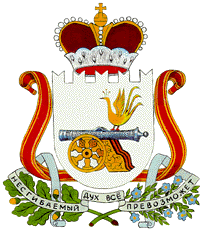 СОВЕТ ДЕПУТАТОВНОВОМИХАЙЛОВСКОГО СЕЛЬСКОГО ПОСЕЛЕНИЯ  МОНАСТЫРЩИНСКОГО РАЙОНАСМОЛЕНСКОЙ ОБЛАСТИРЕШЕНИЕот 22.12. 2023г № 301. Утвердить основные характеристики бюджета Новомихайловского сельского поселения Монастырщинского района Смоленской области на 2024 год:1) общий объем доходов бюджета Новомихайловского сельского поселения Монастырщинского района Смоленской области в сумме – 5 180,8 тыс. рублей, в том числе объем безвозмездных поступлений в сумме – 2 290,5 тыс. рублей, из которых объем получаемых межбюджетных трансфертов – 2 290,5 тыс. рублей;2) общий объем расходов бюджета Новомихайловского сельского поселения Монастырщинского района Смоленской области в сумме – 5 180,8 тыс. рублей;3) дефицит бюджета Новомихайловского сельского поселения Монастырщинского района Смоленской области в сумме 0,0 тыс. рублей, что составляет 0,0 процентов от утвержденного общего годового объема доходов бюджета Новомихайловского сельского поселения Монастырщинского района Смоленской области без учета утвержденного объема безвозмездных поступлений.2. Утвердить общий объем межбюджетных трансфертов, предоставляемых бюджетам бюджетной системы Российской Федерации в 2024 году из бюджета Новомихайловского сельского поселения Монастырщинского района Смоленской области, сумме 22,0 тыс. рублей, в том числе общий объем межбюджетных трансфертов, предоставляемых бюджету муниципального района из бюджета Новомихайловского сельского поселения Монастырщинского района Смоленской области в 2024 году, в сумме 22,0 тыс. рублей.3. Утвердить основные характеристики бюджета Новомихайловского сельского поселения Монастырщинского района Смоленской области на плановый период 2025 и 2026 годов:1) общий объем доходов бюджета Новомихайловского сельского поселения Монастырщинского района Смоленской области на 2025 год  в сумме – 4 682,3 тыс. рублей, в том числе объем безвозмездных поступлений в сумме – 1 661,3 тыс. рублей, из которых объем получаемых межбюджетных трансфертов – 1 661,3 тыс. рублей, и на 2026 год в сумме – 4 723,3 тыс. рублей, в том числе объем безвозмездных поступлений в сумме- 1 601,4 тыс. рублей, из которых объем получаемых межбюджетных трансфертов – 1 601,4 тыс. рублей;2) общий объем расходов бюджета Новомихайловского сельского поселения Монастырщинского района Смоленской области на 2025 год в сумме – 4 682,3 тыс. рублей, в том числе условно утвержденные расходы (без учета расходов Новомихайловского сельского поселения Монастырщинского района Смоленской области, предусмотренных за счет межбюджетных трансфертов из других бюджетов бюджетной системы Российской Федерации, имеющих целевое назначение) в сумме 117,1 тыс. рублей, и на 2026 год в сумме 4 723,3 тыс. рублей, в том числе условно утвержденные расходы (без учета расходов Новомихайловского сельского поселения Монастырщинского района Смоленской области, предусмотренных за счет межбюджетных трансфертов из других бюджетов бюджетной системы Российской Федерации, имеющих целевое назначение) в сумме 236,2 тыс. рублей.3) дефицит бюджета Новомихайловского сельского поселения Монастырщинского района Смоленской области на 2025 год в сумме 0,0 тыс. рублей, что составляет 0,0 процентов от утвержденного общего годового объема доходов бюджета Новомихайловского сельского поселения Монастырщинского района Смоленской области без учета утвержденного объема безвозмездных поступлений, и на 2026 год в сумме 0,0 тыс. рублей, что составляет 0,0 процентов от утвержденного общего годового объема доходов бюджета Новомихайловского сельского поселения Монастырщинского района Смоленской области без учета утвержденного объема безвозмездных поступлений.4. Утвердить общий объем межбюджетных трансфертов, предоставляемых бюджетам бюджетной системы Российской Федерации из бюджета Новомихайловского сельского поселения Монастырщинского района Смоленской области в 2025 году, в сумме – 22,0 тыс. рублей, в том числе общий объем межбюджетных трансфертов, предоставляемых бюджету муниципального района из бюджета Новомихайловского сельского поселения Монастырщинского района Смоленской области в 2025 году, в сумме – 22,0 тыс. рублей.5. Утвердить общий объем межбюджетных трансфертов, предоставляемых бюджетам бюджетной системы Российской Федерации из бюджета Новомихайловского сельского поселения Монастырщинского района Смоленской области в 2026 году, в сумме - 22,0  тыс. рублей, в том числе общий объем межбюджетных трансфертов, предоставляемых бюджету муниципального района из бюджета Новомихайловского сельского поселения Монастырщинского района Смоленской области в 2026 году, в сумме – 22,0 тыс. рублей.6. Утвердить источники финансирования дефицита бюджета Новомихайловского сельского поселения Монастырщинского района Смоленской области: 1) на 2024 год согласно приложению 1 к настоящему решению;2) на плановый период 2025 и 2026 годов согласно приложению 2 к настоящему решению.7. Утвердить нормативы распределения доходов между бюджетом муниципального образования «Монастырщинский район» Смоленской области и бюджетами поселений на 2024 год и на плановый период 2025 и 2026 годов согласно приложению 3 к настоящему решению. 8. Утвердить прогнозируемые доходы бюджета Новомихайловского сельского поселения Монастырщинского района Смоленской области, за исключением безвозмездных поступлений:1) на 2024 год согласно приложению 4 к настоящему решению; 2) на плановый период 2025 и 2026 годов согласно приложению 5 к настоящему решению.9. Утвердить прогнозируемые безвозмездные поступления в бюджет Новомихайловского сельского поселения Монастырщинского района Смоленской области:1) на 2024 год согласно приложению 6 к настоящему решению; 2) на плановый период 2025 и 2026 годов согласно приложению 7 к настоящему решению.10. Утвердить распределение бюджетных ассигнований по разделам, подразделам, целевым статьям (муниципальным программам и непрограммным направлениям деятельности), группам (группам и подгруппам) видов расходов классификации расходов бюджетов:1) на 2024 год согласно приложению 8 к настоящему решению;2) на плановый период 2025 и 2026 годов согласно приложению 9 к настоящему решению. 11. Утвердить распределение бюджетных ассигнований по целевым статьям (муниципальным программам и непрограммным направлениям деятельности), группам (группам и подгруппам) видов расходов классификации расходов бюджетов: 1) на 2024 год согласно приложению 10 к настоящему решению; 2) на плановый период 2025 и 2026 годов согласно приложению 11 к настоящему решению.12. Утвердить ведомственную структуру расходов бюджета Новомихайловского сельского поселения Монастырщинского района Смоленской области (распределение бюджетных ассигнований по главным распорядителям бюджетных средств, разделам, подразделам, целевым статьям (муниципальным программам и непрограммным направлениям деятельности), группам (группам и подгруппам) видов расходов классификации расходов бюджетов: 1) на 2024 год согласно приложению 12 к настоящему решению;2) на плановый период 2025 и 2026 годов согласно приложению 13 к настоящему решению.13. Утвердить общий объем бюджетных ассигнований, направляемых на исполнение публичных нормативных обязательств, в 2024 году в сумме- 90,0 тыс. рублей, в 2025 году в сумме – 80,0 тыс. рублей, в 2026 году в сумме – 70,0 тыс. рублей.14. Утвердить объем бюджетных ассигнований на финансовое обеспечение реализации муниципальных программ в 2024 году в сумме – 4 251,9 тыс. рублей, в 2025 году в сумме – 3 639,3 тыс. рублей, в 2026 году в сумме – 3 561,2 тыс. рублей.Утвердить распределение бюджетных ассигнований по муниципальным программам и непрограммным направлениям деятельности:1) на 2024 год согласно приложению 14 к настоящему решению; 2) на плановый период 2025 и 2026 годов согласно приложению 15 к настоящему решению.15. Утвердить объем бюджетных ассигнований дорожного фонда Новомихайловского сельского поселения Монастырщинского района Смоленской области:1) на 2024 год в сумме – 1 124,2 тыс. рублей; 2) на 2025 год  в сумме – 1 154,8 тыс. рублей;3) на 2026 год в сумме - 1 154,0 тыс. рублей. Утвердить прогнозируемый объем доходов бюджета Новомихайловского сельского поселения Монастырщинского района Смоленской области в части доходов, установленных решением Совета депутатов Новомихайловского сельского поселения Монастырщинского района Смоленской области от 21.10.2013г. №11 «О дорожном фонде Новомихайловского сельского поселения Монастырщинского района Смоленской области»:1) в 2024 году в сумме 1 124,2 тыс. рублей согласно приложению 16 к настоящему решению.2) в плановом периоде 2025 и 2026 годов в сумме 1 154,8 тыс. рублей и в сумме 1 154,0 тыс. рублей соответственно согласно приложению 17 к настоящему решению.16. Утвердить в составе расходов бюджета Новомихайловского сельского поселения Монастырщинского района Смоленской области резервный фонд Администрации Новомихайловского сельского поселения Монастырщинского района Смоленской области:1) на 2024 год в размере 5,0 тыс. рублей, 2) на 2025 год в размере 1,0 тыс. рублей, 3) на 2026 год в размере 1,0 тыс. рублей, 17. Установить:1) верхний предел муниципального внутреннего долга на 1 января 2025 года по долговым обязательствам Новомихайловского сельского поселения Монастырщинского района Смоленской области в сумме 0,0 тыс. рублей, в том числе верхний предел долга по муниципальным гарантиям Новомихайловского сельского поселения Монастырщинского района Смоленской области в сумме 0,0 тыс. рублей;2) верхний предел муниципального внутреннего долга на 1 января 2026 года по долговым обязательствам Новомихайловского сельского поселения Монастырщинского района Смоленской области в сумме 0,0 тыс. рублей, в том числе верхний предел долга по муниципальным гарантиям Новомихайловского сельского поселения Монастырщинского района Смоленской области в сумме 0,0 тыс. рублей;3) верхний предел муниципального внутреннего долга на 1 января 2027 года по долговым обязательствам Новомихайловского сельского поселения Монастырщинского района Смоленской области в сумме 0,0 тыс. рублей, в том числе верхний предел долга по муниципальным гарантиям Новомихайловского сельского поселения Монастырщинского района Смоленской области в сумме 0,0 тыс. рублей.18. Утвердить объем расходов бюджета Новомихайловского сельского поселения Монастырщинского района Смоленской области на обслуживание муниципального долга:1) в 2024 году в размере 0,0 тыс. рублей, что составляет 0,0 процентов от объема расходов бюджета Новомихайловского сельского поселения Монастырщинского района Смоленской области, за исключением объема расходов, которые осуществляются за счет субвенций, предоставляемых из бюджетов бюджетной системы Российской Федерации;2) в 2025 году в размере 0,0 тыс. рублей, что составляет 0,0 процентов от объема расходов бюджета Новомихайловского сельского поселения Монастырщинского района Смоленской области, за исключением объема расходов, которые осуществляются за счет субвенций, предоставляемых из бюджетов бюджетной системы Российской Федерации;3) в 2026 году в размере 0,0 тыс. рублей, что составляет 0,0 процентов от объема расходов бюджета Новомихайловского сельского поселения Монастырщинского района Смоленской области, за исключением объема расходов, которые осуществляются за счет субвенций, предоставляемых из бюджетов бюджетной системы Российской Федерации.19. Установить, что в 2024 году программа муниципальных гарантий Новомихайловского сельского поселения Монастырщинского района Смоленской области в валюте Российской Федерации на 2024 год и на плановый период 2025 и 2026 годов, программа муниципальных внутренних заимствований Новомихайловского сельского поселения Монастырщинского района Смоленской области на 2024 год и на плановый период 2025 и 2026 годов утверждается администрацией Новомихайловского сельского поселения Монастырщинского района Смоленской области.20. Утвердить общий объем бюджетных ассигнований, предусмотренных на исполнение муниципальных гарантий  Новомихайловского сельского поселения Монастырщинского района Смоленской области по возможным гарантийным случаям:1) на 2024 год в сумме 0,0 тыс. рублей;2) на плановый период 2025 и 2026 годов в сумме 0,0 тыс. рублей и в сумме 0,0 тыс. рублей соответственно.21.1. Установить, что в 2024 году Управление Федерального казначейства по Смоленской области осуществляет казначейское сопровождение средств в валюте Российской Федерации, предоставляемых из бюджета Новомихайловского сельского поселения Монастырщинского района Смоленской области, указанных подпункте 2 настоящего пункта (далее – целевые средства).2. Установить, что в соответствии со статьей 24226 Бюджетного кодекса Российской Федерации казначейскому сопровождению подлежат следующие целевые средства:1) авансы и расчеты по муниципальным контрактам о поставке товаров, выполнении работ, оказании услуг, заключаемым на сумму не менее 50 миллионов рублей;2) авансы и расчеты по контрактам (договорам) о поставке товаров, выполнении работ, оказании услуг, заключаемым на сумму не менее 50 миллионов рублей муниципальными бюджетными учреждениями, лицевые счета которым открыты в Финансовом управлении Администрации муниципального образования «Монастырщинский район» Смоленской области, за счет средств, поступающих указанным учреждениям в соответствии с законодательством Российской Федерации;3) авансы и расчеты по контрактам (договорам) о поставке товаров, выполнении работ, оказании услуг, заключаемым на сумму не менее 50 миллионов рублей, источником финансового обеспечения исполнения обязательств по которым являются средства, предоставленные в рамках исполнения муниципальных контрактов, контрактов (договоров), указанных в подпунктах 1 и 2 настоящего пункта.22. Утвердить Программу муниципальных внутренних заимствований Новомихайловского сельского поселения Монастырщинского района Смоленской области 1) на 2024 год согласно приложению 18 к настоящему решению; 2) на плановый период 2025 и 2026 годов согласно приложению 19 к настоящему решению. Установить, что в 2024 году программа муниципальных гарантий Новомихайловского сельского поселения Монастырщинского района Смоленской области в валюте Российской Федерации на 2024 год и на плановый период 2025 и 2026 годов утверждается Администрацией Новомихайловского сельского поселения Монастырщинского района Смоленской области.22. Настоящее решение вступает в силу с 1 января 2024 года и подлежит официальному опубликованию.Источники финансирования дефицита бюджета Новомихайловского сельского поселения Монастырщинского района Смоленской области на 2024 год                                                                                                                      (рублей)                       Источники финансирования дефицита бюджета Новомихайловского сельского поселения Монастырщинского района Смоленской области на плановый период 2025 и 2026 годовПриложение 3к решению Совета депутатов Новомихайловского сельского поселения Монастырщинского района Смоленской области от 22.12.2023 № 30 «О бюджете Новомихайловского сельского поселения Монастырщинского района Смоленской области на 2024 год и на плановый период 2025 и 2026 годов» Нормативы распределения доходов между бюджетом муниципального образования «Монастырщинский район» Смоленской области и бюджетами поселений на 2024 год и на плановый период 2025 и 2026 годов(процентов)Примечание: Погашение задолженности по пеням и штрафам за несвоевременную уплату налогов и сборов в части отмененных налогов и сборов осуществляется по нормативам зачисления соответствующих налогов и сборов.О бюджете Новомихайловского сельскогопоселения Монастырщинского районаСмоленской области на 2024 годи на плановый период 2025 и 2026 годов 	В соответствии со ст. 21 Устава Новомихайловского сельского поселения  Монастырщинского района Смоленской области, Совет депутатов Новомихайловского сельского поселения Монастырщинского района Смоленской областиРЕШИЛ:Глава муниципального образованияНовомихайловского сельского поселенияМонастырщинского района Смоленской областиГлава муниципального образованияНовомихайловского сельского поселенияМонастырщинского района Смоленской области                        С.В.ИвановПриложение 1к решению Совета депутатов Новомихайловского сельского поселения Монастырщинского района Смоленской области от 22.12.2023 «О бюджете Новомихайловского  сельского поселения Монастырщинского района Смоленской области на 2024 год и на плановый период 2025 и 2026 годов» Приложение 1к решению Совета депутатов Новомихайловского сельского поселения Монастырщинского района Смоленской области от 22.12.2023 «О бюджете Новомихайловского  сельского поселения Монастырщинского района Смоленской области на 2024 год и на плановый период 2025 и 2026 годов» Приложение 1к решению Совета депутатов Новомихайловского сельского поселения Монастырщинского района Смоленской области от 22.12.2023 «О бюджете Новомихайловского  сельского поселения Монастырщинского района Смоленской области на 2024 год и на плановый период 2025 и 2026 годов» КодНаименование кода группы, подгруппы, статьи, вида источника финансирования дефицитов бюджетов, кода классификации операций сектора государственного управления, относящихся к источникам финансирования дефицитов бюджетов Сумма 01 00 00 00 00 0000 000ИСТОЧНИКИ ВНУТРЕННЕГО ФИНАНСИРОВАНИЯ ДЕФИЦИТОВ БЮДЖЕТОВ 0,0001 05 00 00 00 0000 000Изменение остатков средств на счетах по учету средств бюджетов0,0001 05 00 00 00 0000 500Увеличение остатков средств бюджетов- 5 180 800,0001 05 02 00 00 0000 510Увеличение прочих остатков средств бюджетов- 5 180 800,0001 05 02 01 00 0000 510Увеличение прочих остатков денежных средств бюджетов- 5 180 800,0001 05 02 01 10 0000 510Увеличение прочих остатков денежных средств бюджетов сельских поселений- 5 180 800,0001 05 00 00 00  0000 600 Уменьшение остатков средств бюджетов 5 180 800,0001 05 02 00 00 0000 600Уменьшение прочих остатков средств бюджетов 5 180 800,0001 05 02 01 00 0000 610Уменьшение прочих остатков денежных средств бюджетов5 180 800,0001 05 02 01 10 0000 610Уменьшение прочих остатков денежных средств бюджетов сельских поселений 5 180 800,00Приложение 2к решению Совета депутатов Новомихайловского сельского поселения Монастырщинского района Смоленской области  от 22.12.2023 № 30«О бюджете Новомихайловского  сельского поселения Монастырщинского района Смоленской области на 2024 год и на плановый период 2025 и 2026 годов» КодНаименование кода группы, подгруппы, статьи, вида источника финансирования дефицитов бюджетов, кода классификации операций сектора государственного управления, относящихся к источникам финансирования дефицитов бюджетов Сумма (рублей)Сумма (рублей)КодНаименование кода группы, подгруппы, статьи, вида источника финансирования дефицитов бюджетов, кода классификации операций сектора государственного управления, относящихся к источникам финансирования дефицитов бюджетов 2025 год2026 год2026 год01 00 00 00 00 0000 000ИСТОЧНИКИ ВНУТРЕННЕГО ФИНАНСИРОВАНИЯ ДЕФИЦИТОВ БЮДЖЕТОВ 0,000,0001 05 00 00 00 0000 000Изменение остатков средств на счетах по учету средств бюджетов0,000,0001 05 00 00 00 0000 500Увеличение остатков средств бюджетов- 4 682 300,00- 4 723 300,0001 05 02 00 00 0000 510Увеличение прочих остатков средств бюджетов- 4 682 300,00- 4 723 300,0001 05 02 01 00 0000 510Увеличение прочих остатков денежных средств бюджетов- 4 682 300,00- 4 723 300,0001 05 02 01 10 0000 510Увеличение прочих остатков денежных средств бюджетов сельских поселений- 4 682 300,00- 4 723 300,0001 05 00 00 00 0000 600 Уменьшение остатков средств бюджетов4 682 300,004 723 300,0001 05 02 00 00 0000 600Уменьшение прочих остатков средств бюджетов4 682 300,004 723 300,0001 05 02 01 00 0000 610Уменьшение прочих остатков денежных средств бюджетов4 682 300,004 723 300,0001 05 02 01 10 0000 610Уменьшение прочих остатков денежных средств бюджетов сельских поселений4 682 300,004 723 300,00Код бюджетной классификации Российской ФедерацииНаименование доходаКонсолидированный бюджет муниципального образованияБюджет муниципального образованияБюджет поселений1 09 00000 00 0000 000Задолженность и перерасчеты по отмененным налогам, сборам и иным обязательным платежам109 04053 10 0000 110Земельный налог (по обязательствам, возникшим до 1 января 2006 года) мобилизуемый на территориях сельских  поселений100-1001 17 0000 00 0000 000Прочие неналоговые доходы1 17 01050 10 0000 180Невыясненные поступления, зачисляемые в бюджеты сельских поселений 100-100                                                                         Приложение 4                                                                         Приложение 4                                                                         Приложение 4                                                                         Приложение 4                                                       к решению Совета депутатов Новомихайловского                                                       к решению Совета депутатов Новомихайловского                                                       к решению Совета депутатов Новомихайловского                                                       к решению Совета депутатов Новомихайловского                                                       к решению Совета депутатов Новомихайловского                                                       к решению Совета депутатов Новомихайловского                                                       к решению Совета депутатов Новомихайловского                                                       к решению Совета депутатов Новомихайловского                                                                         сельского поселения Монастырщинского района                                                                         сельского поселения Монастырщинского района                                                                         сельского поселения Монастырщинского района                                                                         сельского поселения Монастырщинского района                                                                         сельского поселения Монастырщинского района                                                                         сельского поселения Монастырщинского района                                                                         сельского поселения Монастырщинского района                                                                         сельского поселения Монастырщинского района                                        Смоленской области от 22.12.2023 № 30                                        Смоленской области от 22.12.2023 № 30                                        Смоленской области от 22.12.2023 № 30                                        Смоленской области от 22.12.2023 № 30                                        Смоленской области от 22.12.2023 № 30                                        Смоленской области от 22.12.2023 № 30                                        Смоленской области от 22.12.2023 № 30                                        Смоленской области от 22.12.2023 № 30                                                             "О бюджете Новомихайловского сельского поселения                                                             "О бюджете Новомихайловского сельского поселения                                                             "О бюджете Новомихайловского сельского поселения                                                             "О бюджете Новомихайловского сельского поселения                                                             "О бюджете Новомихайловского сельского поселения                                                             "О бюджете Новомихайловского сельского поселения                                                             "О бюджете Новомихайловского сельского поселения                                                             "О бюджете Новомихайловского сельского поселения                                                                         Монастырщинского района Смоленской области                                                                         Монастырщинского района Смоленской области                                                                         Монастырщинского района Смоленской области                                                                         Монастырщинского района Смоленской области                                                                         Монастырщинского района Смоленской области                                                                         Монастырщинского района Смоленской области                                                                         Монастырщинского района Смоленской области                                                                         Монастырщинского района Смоленской области                                                                на 2024 год и на  плановый период 2025 и 2026 годов»                                                                на 2024 год и на  плановый период 2025 и 2026 годов»                                                                на 2024 год и на  плановый период 2025 и 2026 годов»                                                                на 2024 год и на  плановый период 2025 и 2026 годов»                                                                на 2024 год и на  плановый период 2025 и 2026 годов»                                                                на 2024 год и на  плановый период 2025 и 2026 годов»                                                                на 2024 год и на  плановый период 2025 и 2026 годов»                                                                на 2024 год и на  плановый период 2025 и 2026 годов»                                                                на 2024 год и на  плановый период 2025 и 2026 годов»                                                                на 2024 год и на  плановый период 2025 и 2026 годов»                                                                на 2024 год и на  плановый период 2025 и 2026 годов»                                                                на 2024 год и на  плановый период 2025 и 2026 годов»                                                                на 2024 год и на  плановый период 2025 и 2026 годов»                                                                на 2024 год и на  плановый период 2025 и 2026 годов»                                                                на 2024 год и на  плановый период 2025 и 2026 годов»                                                                на 2024 год и на  плановый период 2025 и 2026 годов»Прогнозируемые доходы бюджета Новомихайловского сельского поселения Монастырщинского района Смоленской области, за исключением безвозмездных поступлений, на 2024 годПрогнозируемые доходы бюджета Новомихайловского сельского поселения Монастырщинского района Смоленской области, за исключением безвозмездных поступлений, на 2024 годПрогнозируемые доходы бюджета Новомихайловского сельского поселения Монастырщинского района Смоленской области, за исключением безвозмездных поступлений, на 2024 годПрогнозируемые доходы бюджета Новомихайловского сельского поселения Монастырщинского района Смоленской области, за исключением безвозмездных поступлений, на 2024 годПрогнозируемые доходы бюджета Новомихайловского сельского поселения Монастырщинского района Смоленской области, за исключением безвозмездных поступлений, на 2024 годПрогнозируемые доходы бюджета Новомихайловского сельского поселения Монастырщинского района Смоленской области, за исключением безвозмездных поступлений, на 2024 годПрогнозируемые доходы бюджета Новомихайловского сельского поселения Монастырщинского района Смоленской области, за исключением безвозмездных поступлений, на 2024 годПрогнозируемые доходы бюджета Новомихайловского сельского поселения Монастырщинского района Смоленской области, за исключением безвозмездных поступлений, на 2024 годПрогнозируемые доходы бюджета Новомихайловского сельского поселения Монастырщинского района Смоленской области, за исключением безвозмездных поступлений, на 2024 годПрогнозируемые доходы бюджета Новомихайловского сельского поселения Монастырщинского района Смоленской области, за исключением безвозмездных поступлений, на 2024 годПрогнозируемые доходы бюджета Новомихайловского сельского поселения Монастырщинского района Смоленской области, за исключением безвозмездных поступлений, на 2024 год(рублей)(рублей)(рублей)(рублей)КодКодКодНаименование кода дохода бюджетаНаименование кода дохода бюджетаНаименование кода дохода бюджетаНаименование кода дохода бюджетаСуммаСуммаСуммаСумма111222233331 00 00000 00 0000 0001 00 00000 00 0000 0001 00 00000 00 0000 000Налоговые и неналоговые доходыНалоговые и неналоговые доходыНалоговые и неналоговые доходыНалоговые и неналоговые доходы2 890 300,00  2 890 300,00  2 890 300,00  2 890 300,00  1 01 00000 00 0000 0001 01 00000 00 0000 0001 01 00000 00 0000 000Налоги на прибыль, доходыНалоги на прибыль, доходыНалоги на прибыль, доходыНалоги на прибыль, доходы838 900,00  838 900,00  838 900,00  838 900,00  1 01 02000 01 0000 1101 01 02000 01 0000 1101 01 02000 01 0000 110Налог на доходы физических лицНалог на доходы физических лицНалог на доходы физических лицНалог на доходы физических лиц838 900,00  838 900,00  838 900,00  838 900,00  1 01 02010 01 0000 1101 01 02010 01 0000 1101 01 02010 01 0000 110Налог на доходы физических лиц с доходов,источником которых является налоговыфй агент, за исключением доходов, в отношении которых исчисление и уплата налога осуществляется в соответствии со статьями 227,227.1  и 228 Налогового кодекса Российской ФедерацииНалог на доходы физических лиц с доходов,источником которых является налоговыфй агент, за исключением доходов, в отношении которых исчисление и уплата налога осуществляется в соответствии со статьями 227,227.1  и 228 Налогового кодекса Российской ФедерацииНалог на доходы физических лиц с доходов,источником которых является налоговыфй агент, за исключением доходов, в отношении которых исчисление и уплата налога осуществляется в соответствии со статьями 227,227.1  и 228 Налогового кодекса Российской ФедерацииНалог на доходы физических лиц с доходов,источником которых является налоговыфй агент, за исключением доходов, в отношении которых исчисление и уплата налога осуществляется в соответствии со статьями 227,227.1  и 228 Налогового кодекса Российской Федерации838 900,00  838 900,00  838 900,00  838 900,00  1 01 02020 01 0000 1101 01 02020 01 0000 1101 01 02020 01 0000 110Налог на доходы физических лиц с доходов, полученных от осуществления деятельности физическими лицами, зарегистрированными в качестве индивидуальных предпринимателей, нотариусов, занимающихся частной практикой, адвокатов, учредивших адвокатские кабинеты и других лиц, занимающихся частной практикой в соответствии со статьей 227 Налогового кодекса Российской ФедерацииНалог на доходы физических лиц с доходов, полученных от осуществления деятельности физическими лицами, зарегистрированными в качестве индивидуальных предпринимателей, нотариусов, занимающихся частной практикой, адвокатов, учредивших адвокатские кабинеты и других лиц, занимающихся частной практикой в соответствии со статьей 227 Налогового кодекса Российской ФедерацииНалог на доходы физических лиц с доходов, полученных от осуществления деятельности физическими лицами, зарегистрированными в качестве индивидуальных предпринимателей, нотариусов, занимающихся частной практикой, адвокатов, учредивших адвокатские кабинеты и других лиц, занимающихся частной практикой в соответствии со статьей 227 Налогового кодекса Российской ФедерацииНалог на доходы физических лиц с доходов, полученных от осуществления деятельности физическими лицами, зарегистрированными в качестве индивидуальных предпринимателей, нотариусов, занимающихся частной практикой, адвокатов, учредивших адвокатские кабинеты и других лиц, занимающихся частной практикой в соответствии со статьей 227 Налогового кодекса Российской Федерации0,00  0,00  0,00  0,00  1 01 02030 01 0000 1101 01 02030 01 0000 1101 01 02030 01 0000 110Налог на доходы физических лиц с доходов, полученных физическими лицами в соответствии со статьей 228 Налогового кодекса Российской ФедерацииНалог на доходы физических лиц с доходов, полученных физическими лицами в соответствии со статьей 228 Налогового кодекса Российской ФедерацииНалог на доходы физических лиц с доходов, полученных физическими лицами в соответствии со статьей 228 Налогового кодекса Российской ФедерацииНалог на доходы физических лиц с доходов, полученных физическими лицами в соответствии со статьей 228 Налогового кодекса Российской Федерации0,00  0,00  0,00  0,00  1 03 00000 00 0000 0001 03 00000 00 0000 0001 03 00000 00 0000 000Налоги на товары (работы, услуги), реализуемые на территории Российской ФедерацииНалоги на товары (работы, услуги), реализуемые на территории Российской ФедерацииНалоги на товары (работы, услуги), реализуемые на территории Российской ФедерацииНалоги на товары (работы, услуги), реализуемые на территории Российской Федерации1 124 200,00  1 124 200,00  1 124 200,00  1 124 200,00  1 03 02000 01 0000 1101 03 02000 01 0000 1101 03 02000 01 0000 110Акцизы по подакцизным товарам (продукции), производимым на территории Российской ФедерацииАкцизы по подакцизным товарам (продукции), производимым на территории Российской ФедерацииАкцизы по подакцизным товарам (продукции), производимым на территории Российской ФедерацииАкцизы по подакцизным товарам (продукции), производимым на территории Российской Федерации1 124 200,00  1 124 200,00  1 124 200,00  1 124 200,00  1 03 02230 01 0000 1101 03 02230 01 0000 1101 03 02230 01 0000 110Доходы от уплаты акцизов на дизельное топливо, подлежащее распределению между бюджетами субъектов Российской Федерации и местными бюджетами с учетом установленных дифференцированных нормативов отчислений в местные бюджетыДоходы от уплаты акцизов на дизельное топливо, подлежащее распределению между бюджетами субъектов Российской Федерации и местными бюджетами с учетом установленных дифференцированных нормативов отчислений в местные бюджетыДоходы от уплаты акцизов на дизельное топливо, подлежащее распределению между бюджетами субъектов Российской Федерации и местными бюджетами с учетом установленных дифференцированных нормативов отчислений в местные бюджетыДоходы от уплаты акцизов на дизельное топливо, подлежащее распределению между бюджетами субъектов Российской Федерации и местными бюджетами с учетом установленных дифференцированных нормативов отчислений в местные бюджеты586 300,00  586 300,00  586 300,00  586 300,00  1 03 02231 01 0000 1101 03 02231 01 0000 1101 03 02231 01 0000 110Доходы от уплаты акцизов на дизельное топливо, подлежащие распределению между бюджетами субъектов Российской Федерации и местными бюджетами с учетом установленных дифференцированных нормативов отчислений в местные бюджеты (по нормативам, установленным Федеральным законом о федеральном бюджете в целях формирования дорожных фондов субъектов Российской Федерации)Доходы от уплаты акцизов на дизельное топливо, подлежащие распределению между бюджетами субъектов Российской Федерации и местными бюджетами с учетом установленных дифференцированных нормативов отчислений в местные бюджеты (по нормативам, установленным Федеральным законом о федеральном бюджете в целях формирования дорожных фондов субъектов Российской Федерации)Доходы от уплаты акцизов на дизельное топливо, подлежащие распределению между бюджетами субъектов Российской Федерации и местными бюджетами с учетом установленных дифференцированных нормативов отчислений в местные бюджеты (по нормативам, установленным Федеральным законом о федеральном бюджете в целях формирования дорожных фондов субъектов Российской Федерации)Доходы от уплаты акцизов на дизельное топливо, подлежащие распределению между бюджетами субъектов Российской Федерации и местными бюджетами с учетом установленных дифференцированных нормативов отчислений в местные бюджеты (по нормативам, установленным Федеральным законом о федеральном бюджете в целях формирования дорожных фондов субъектов Российской Федерации)586 300,00  586 300,00  586 300,00  586 300,00  1 03 02240 01 0000 1101 03 02240 01 0000 1101 03 02240 01 0000 110Доходы от уплаты акцизов на моторные масла для дизельных и (или) карбюраторных(инжекторных) двигателей, подлежащие распределению между бюджетами субъектов Российской Федерации и местными бюджетами с учетом установленных дифференцированных нормативов отчислений в местные бюджетыДоходы от уплаты акцизов на моторные масла для дизельных и (или) карбюраторных(инжекторных) двигателей, подлежащие распределению между бюджетами субъектов Российской Федерации и местными бюджетами с учетом установленных дифференцированных нормативов отчислений в местные бюджетыДоходы от уплаты акцизов на моторные масла для дизельных и (или) карбюраторных(инжекторных) двигателей, подлежащие распределению между бюджетами субъектов Российской Федерации и местными бюджетами с учетом установленных дифференцированных нормативов отчислений в местные бюджетыДоходы от уплаты акцизов на моторные масла для дизельных и (или) карбюраторных(инжекторных) двигателей, подлежащие распределению между бюджетами субъектов Российской Федерации и местными бюджетами с учетом установленных дифференцированных нормативов отчислений в местные бюджеты2 800,00  2 800,00  2 800,00  2 800,00  1 03 02241 01 0000 1101 03 02241 01 0000 1101 03 02241 01 0000 110Доходы от уплаты акцизов на моторные масла для дизельных и (или) карбюраторных (инжекторных) двигателей, подлежащие распределению между бюджетами субъектов Российской Федерации и местными бюджетами с учетом установленных дифференцированных нормативов отчислений в местные бюджеты (по нормативам, установленным Федеральным законом о федеральном бюджете в целях формирования дорожных фондов субъектов Российской Федерации)Доходы от уплаты акцизов на моторные масла для дизельных и (или) карбюраторных (инжекторных) двигателей, подлежащие распределению между бюджетами субъектов Российской Федерации и местными бюджетами с учетом установленных дифференцированных нормативов отчислений в местные бюджеты (по нормативам, установленным Федеральным законом о федеральном бюджете в целях формирования дорожных фондов субъектов Российской Федерации)Доходы от уплаты акцизов на моторные масла для дизельных и (или) карбюраторных (инжекторных) двигателей, подлежащие распределению между бюджетами субъектов Российской Федерации и местными бюджетами с учетом установленных дифференцированных нормативов отчислений в местные бюджеты (по нормативам, установленным Федеральным законом о федеральном бюджете в целях формирования дорожных фондов субъектов Российской Федерации)Доходы от уплаты акцизов на моторные масла для дизельных и (или) карбюраторных (инжекторных) двигателей, подлежащие распределению между бюджетами субъектов Российской Федерации и местными бюджетами с учетом установленных дифференцированных нормативов отчислений в местные бюджеты (по нормативам, установленным Федеральным законом о федеральном бюджете в целях формирования дорожных фондов субъектов Российской Федерации)2 800,00  2 800,00  2 800,00  2 800,00  1 03 02250 01 0000 1101 03 02250 01 0000 1101 03 02250 01 0000 110Доходы от уплаты акцизов на автомобильный бензин,  подлежащие распределению между бюджетами субъектов Российской Федерации и местными бюджетами с учетом установленных дифференцированных нормативов отчислений в местные бюджетыДоходы от уплаты акцизов на автомобильный бензин,  подлежащие распределению между бюджетами субъектов Российской Федерации и местными бюджетами с учетом установленных дифференцированных нормативов отчислений в местные бюджетыДоходы от уплаты акцизов на автомобильный бензин,  подлежащие распределению между бюджетами субъектов Российской Федерации и местными бюджетами с учетом установленных дифференцированных нормативов отчислений в местные бюджетыДоходы от уплаты акцизов на автомобильный бензин,  подлежащие распределению между бюджетами субъектов Российской Федерации и местными бюджетами с учетом установленных дифференцированных нормативов отчислений в местные бюджеты608 000,00  608 000,00  608 000,00  608 000,00  1 03 02251 01 0000 1101 03 02251 01 0000 1101 03 02251 01 0000 110Доходы от уплаты акцизов на автомобильный бензин, подлежащие распределению между бюджетами субъектов Российской Федерации и местными бюджетами с учетом установленных дифференцированных нормативов отчислений в местные бюджеты (по нормативам, установленным Федеральным законом о федеральном бюджете в целях формирования дорожных фондов субъектов Российской Федерации)Доходы от уплаты акцизов на автомобильный бензин, подлежащие распределению между бюджетами субъектов Российской Федерации и местными бюджетами с учетом установленных дифференцированных нормативов отчислений в местные бюджеты (по нормативам, установленным Федеральным законом о федеральном бюджете в целях формирования дорожных фондов субъектов Российской Федерации)Доходы от уплаты акцизов на автомобильный бензин, подлежащие распределению между бюджетами субъектов Российской Федерации и местными бюджетами с учетом установленных дифференцированных нормативов отчислений в местные бюджеты (по нормативам, установленным Федеральным законом о федеральном бюджете в целях формирования дорожных фондов субъектов Российской Федерации)Доходы от уплаты акцизов на автомобильный бензин, подлежащие распределению между бюджетами субъектов Российской Федерации и местными бюджетами с учетом установленных дифференцированных нормативов отчислений в местные бюджеты (по нормативам, установленным Федеральным законом о федеральном бюджете в целях формирования дорожных фондов субъектов Российской Федерации)608 000,00  608 000,00  608 000,00  608 000,00  1 03 02260 01 0000 1101 03 02260 01 0000 1101 03 02260 01 0000 110Доходы от уплаты акцизов на прямогонный бензин, подлежащие распределению между бюджетами субъектов Российской Федерации и местными бюджетами с учетом установленных дифференцированных нормативов отчислений в местные бюджетыДоходы от уплаты акцизов на прямогонный бензин, подлежащие распределению между бюджетами субъектов Российской Федерации и местными бюджетами с учетом установленных дифференцированных нормативов отчислений в местные бюджетыДоходы от уплаты акцизов на прямогонный бензин, подлежащие распределению между бюджетами субъектов Российской Федерации и местными бюджетами с учетом установленных дифференцированных нормативов отчислений в местные бюджетыДоходы от уплаты акцизов на прямогонный бензин, подлежащие распределению между бюджетами субъектов Российской Федерации и местными бюджетами с учетом установленных дифференцированных нормативов отчислений в местные бюджеты-72 900,00  -72 900,00  -72 900,00  -72 900,00  1 03 02261 01 0000 1101 03 02261 01 0000 1101 03 02261 01 0000 110Доходы от уплаты акцизов на прямогонный бензин, подлежащие распределению между бюджетами субъектов Российской Федерации и местными бюджетами с учетом установленных дифференцированных нормативов отчислений в местные бюджеты (по нормативам, установленным Федеральным законом о федеральном бюджете в целях формирования дорожных фондов субъектов Российской Федерации)Доходы от уплаты акцизов на прямогонный бензин, подлежащие распределению между бюджетами субъектов Российской Федерации и местными бюджетами с учетом установленных дифференцированных нормативов отчислений в местные бюджеты (по нормативам, установленным Федеральным законом о федеральном бюджете в целях формирования дорожных фондов субъектов Российской Федерации)Доходы от уплаты акцизов на прямогонный бензин, подлежащие распределению между бюджетами субъектов Российской Федерации и местными бюджетами с учетом установленных дифференцированных нормативов отчислений в местные бюджеты (по нормативам, установленным Федеральным законом о федеральном бюджете в целях формирования дорожных фондов субъектов Российской Федерации)Доходы от уплаты акцизов на прямогонный бензин, подлежащие распределению между бюджетами субъектов Российской Федерации и местными бюджетами с учетом установленных дифференцированных нормативов отчислений в местные бюджеты (по нормативам, установленным Федеральным законом о федеральном бюджете в целях формирования дорожных фондов субъектов Российской Федерации)-72 900,00  -72 900,00  -72 900,00  -72 900,00  1 05 00000 00 0000 0001 05 00000 00 0000 0001 05 00000 00 0000 000Налоги на совокупный доходНалоги на совокупный доходНалоги на совокупный доходНалоги на совокупный доход574 900,00  574 900,00  574 900,00  574 900,00  1 05 03000 01 0000 1101 05 03000 01 0000 1101 05 03000 01 0000 110Единый сельскохозяйственный налогЕдиный сельскохозяйственный налогЕдиный сельскохозяйственный налогЕдиный сельскохозяйственный налог574 900,00  574 900,00  574 900,00  574 900,00  1 05 03010 01 0000 1101 05 03010 01 0000 1101 05 03010 01 0000 110Единый сельскохозяйственный налогЕдиный сельскохозяйственный налогЕдиный сельскохозяйственный налогЕдиный сельскохозяйственный налог574 900,00  574 900,00  574 900,00  574 900,00  1 06 00000 00 0000 0001 06 00000 00 0000 0001 06 00000 00 0000 000Налоги на имуществоНалоги на имуществоНалоги на имуществоНалоги на имущество352 300,00  352 300,00  352 300,00  352 300,00  1 06 01000 00 0000 1101 06 01000 00 0000 1101 06 01000 00 0000 110Налог на имущество физических лицНалог на имущество физических лицНалог на имущество физических лицНалог на имущество физических лиц62 500,00  62 500,00  62 500,00  62 500,00  1 06 01030 10 0000 1101 06 01030 10 0000 1101 06 01030 10 0000 110Налог на имущество физических лиц, взимаемый по ставкам, применяемым к объектам налогообложения, расположенным в границах сельских поселенийНалог на имущество физических лиц, взимаемый по ставкам, применяемым к объектам налогообложения, расположенным в границах сельских поселенийНалог на имущество физических лиц, взимаемый по ставкам, применяемым к объектам налогообложения, расположенным в границах сельских поселенийНалог на имущество физических лиц, взимаемый по ставкам, применяемым к объектам налогообложения, расположенным в границах сельских поселений62 500,00  62 500,00  62 500,00  62 500,00  1 06 06000 00 0000 1101 06 06000 00 0000 1101 06 06000 00 0000 110Земельный налогЗемельный налогЗемельный налогЗемельный налог289 800,00  289 800,00  289 800,00  289 800,00  1 06 06030 00 0000 1101 06 06030 00 0000 1101 06 06030 00 0000 110Земельный налог с организацийЗемельный налог с организацийЗемельный налог с организацийЗемельный налог с организаций100 000,00  100 000,00  100 000,00  100 000,00  1 06 06033 10 0000 1101 06 06033 10 0000 1101 06 06033 10 0000 110Земельный налог с организаций, обладающих земельным участком, расположенным в границах сельских поселенийЗемельный налог с организаций, обладающих земельным участком, расположенным в границах сельских поселенийЗемельный налог с организаций, обладающих земельным участком, расположенным в границах сельских поселенийЗемельный налог с организаций, обладающих земельным участком, расположенным в границах сельских поселений100 000,00  100 000,00  100 000,00  100 000,00  1 06 06040 00 0000 110 1 06 06040 00 0000 110 1 06 06040 00 0000 110 Земельный налог с физических лицЗемельный налог с физических лицЗемельный налог с физических лицЗемельный налог с физических лиц189 800,00  189 800,00  189 800,00  189 800,00  1 06 06043 10 0000 110 1 06 06043 10 0000 110 1 06 06043 10 0000 110 Земельный налог с физических лиц, обладающих земельным участком, расположенным в границах сельских поселенийЗемельный налог с физических лиц, обладающих земельным участком, расположенным в границах сельских поселенийЗемельный налог с физических лиц, обладающих земельным участком, расположенным в границах сельских поселенийЗемельный налог с физических лиц, обладающих земельным участком, расположенным в границах сельских поселений189 800,00  189 800,00  189 800,00  189 800,00  1 11 00000 00 0000 0001 11 00000 00 0000 0001 11 00000 00 0000 000Доходы от использования имущества находящегося в государственной и муниципальной собственностиДоходы от использования имущества находящегося в государственной и муниципальной собственностиДоходы от использования имущества находящегося в государственной и муниципальной собственностиДоходы от использования имущества находящегося в государственной и муниципальной собственности0,00  0,00  0,00  0,00  1 11 05000 00 0000 1201 11 05000 00 0000 1201 11 05000 00 0000 120Доходы, получаемые в виде арендной либо иной платы за передачу в возвозмездное  пользование государственного и муниципального имущества (за исключением имущества бюджетных и автономных учреждений, а также имущества государственных и муниципальных унитарных предприятий, в том числе казенных)Доходы, получаемые в виде арендной либо иной платы за передачу в возвозмездное  пользование государственного и муниципального имущества (за исключением имущества бюджетных и автономных учреждений, а также имущества государственных и муниципальных унитарных предприятий, в том числе казенных)Доходы, получаемые в виде арендной либо иной платы за передачу в возвозмездное  пользование государственного и муниципального имущества (за исключением имущества бюджетных и автономных учреждений, а также имущества государственных и муниципальных унитарных предприятий, в том числе казенных)Доходы, получаемые в виде арендной либо иной платы за передачу в возвозмездное  пользование государственного и муниципального имущества (за исключением имущества бюджетных и автономных учреждений, а также имущества государственных и муниципальных унитарных предприятий, в том числе казенных)0,00  0,00  0,00  0,00  1 11 05020 00 0000 1201 11 05020 00 0000 1201 11 05020 00 0000 120Доходы, получаемые в виде арендной платы за земли после разграничения государственной собственности на землю, а также средства от продажи права на заключение договоров аренды указанных земельных участков (за исключением земельных участков бюджетных и автономных учреждений)Доходы, получаемые в виде арендной платы за земли после разграничения государственной собственности на землю, а также средства от продажи права на заключение договоров аренды указанных земельных участков (за исключением земельных участков бюджетных и автономных учреждений)Доходы, получаемые в виде арендной платы за земли после разграничения государственной собственности на землю, а также средства от продажи права на заключение договоров аренды указанных земельных участков (за исключением земельных участков бюджетных и автономных учреждений)Доходы, получаемые в виде арендной платы за земли после разграничения государственной собственности на землю, а также средства от продажи права на заключение договоров аренды указанных земельных участков (за исключением земельных участков бюджетных и автономных учреждений)0,00  0,00  0,00  0,00  1 11 05025 10 0000 1201 11 05025 10 0000 1201 11 05025 10 0000 120Доходы, получаемые в виде арендной платы, а также средства от продажи права на заключение договоров аренды за земли, находящиеся в собственности сельских поселений (за исключением земельных участков бюджетных и автономных учреждений)Доходы, получаемые в виде арендной платы, а также средства от продажи права на заключение договоров аренды за земли, находящиеся в собственности сельских поселений (за исключением земельных участков бюджетных и автономных учреждений)Доходы, получаемые в виде арендной платы, а также средства от продажи права на заключение договоров аренды за земли, находящиеся в собственности сельских поселений (за исключением земельных участков бюджетных и автономных учреждений)Доходы, получаемые в виде арендной платы, а также средства от продажи права на заключение договоров аренды за земли, находящиеся в собственности сельских поселений (за исключением земельных участков бюджетных и автономных учреждений)0,00  0,00  0,00  0,00  1 11 05030 00 0000 1201 11 05030 00 0000 1201 11 05030 00 0000 120Доходы от сдачи в аренду имущества, находящегося в оперативном управлении органов государственной власти, органов местного самоуправления, государственных внебюджетных фондов и созданных ими учреждений (за исключением имущества бюджетных и автономных учрежденийДоходы от сдачи в аренду имущества, находящегося в оперативном управлении органов государственной власти, органов местного самоуправления, государственных внебюджетных фондов и созданных ими учреждений (за исключением имущества бюджетных и автономных учрежденийДоходы от сдачи в аренду имущества, находящегося в оперативном управлении органов государственной власти, органов местного самоуправления, государственных внебюджетных фондов и созданных ими учреждений (за исключением имущества бюджетных и автономных учрежденийДоходы от сдачи в аренду имущества, находящегося в оперативном управлении органов государственной власти, органов местного самоуправления, государственных внебюджетных фондов и созданных ими учреждений (за исключением имущества бюджетных и автономных учреждений0,00  0,00  0,00  0,00  1 11 05035 10 0000 1201 11 05035 10 0000 1201 11 05035 10 0000 120Доходы от сдачи в аренду имущества, находящегося в оперативном управление органов управления сельских поселений и созданных ими учреждений (за исключением имущества муниципальных бюджетных и автономных учреждений)Доходы от сдачи в аренду имущества, находящегося в оперативном управление органов управления сельских поселений и созданных ими учреждений (за исключением имущества муниципальных бюджетных и автономных учреждений)Доходы от сдачи в аренду имущества, находящегося в оперативном управление органов управления сельских поселений и созданных ими учреждений (за исключением имущества муниципальных бюджетных и автономных учреждений)Доходы от сдачи в аренду имущества, находящегося в оперативном управление органов управления сельских поселений и созданных ими учреждений (за исключением имущества муниципальных бюджетных и автономных учреждений)0,00  0,00  0,00  0,00  1 14 00000 00 0000 0001 14 00000 00 0000 0001 14 00000 00 0000 000Доходы от продажи материальных и нематериальных активовДоходы от продажи материальных и нематериальных активовДоходы от продажи материальных и нематериальных активовДоходы от продажи материальных и нематериальных активов0,00  0,00  0,00  0,00  1 14 02000 000 0000 0001 14 02000 000 0000 0001 14 02000 000 0000 000Доходы от реализации имущества, находящегося в государственной и муниципальной собственности (за исключением движимого имущества бюджетных и автономных учреждений, также имущества государственных и муниципальных унитарных предприятий, в том числе казекнных)Доходы от реализации имущества, находящегося в государственной и муниципальной собственности (за исключением движимого имущества бюджетных и автономных учреждений, также имущества государственных и муниципальных унитарных предприятий, в том числе казекнных)Доходы от реализации имущества, находящегося в государственной и муниципальной собственности (за исключением движимого имущества бюджетных и автономных учреждений, также имущества государственных и муниципальных унитарных предприятий, в том числе казекнных)Доходы от реализации имущества, находящегося в государственной и муниципальной собственности (за исключением движимого имущества бюджетных и автономных учреждений, также имущества государственных и муниципальных унитарных предприятий, в том числе казекнных)0,00  0,00  0,00  0,00  1 14 02050 10 0000 4101 14 02050 10 0000 4101 14 02050 10 0000 410Доходы от реализации имущества, находящегося в собственности сельских поселений (за исключением движимого имущества муниципальных бюджетных и автономных учреждений, а также имущества муниципальных  унитарных предприятий, в том числе казенных), в части реализации основных средств по указанному имуществуДоходы от реализации имущества, находящегося в собственности сельских поселений (за исключением движимого имущества муниципальных бюджетных и автономных учреждений, а также имущества муниципальных  унитарных предприятий, в том числе казенных), в части реализации основных средств по указанному имуществуДоходы от реализации имущества, находящегося в собственности сельских поселений (за исключением движимого имущества муниципальных бюджетных и автономных учреждений, а также имущества муниципальных  унитарных предприятий, в том числе казенных), в части реализации основных средств по указанному имуществуДоходы от реализации имущества, находящегося в собственности сельских поселений (за исключением движимого имущества муниципальных бюджетных и автономных учреждений, а также имущества муниципальных  унитарных предприятий, в том числе казенных), в части реализации основных средств по указанному имуществу0,00  0,00  0,00  0,00  1 14 02052 10 0000 4101 14 02052 10 0000 4101 14 02052 10 0000 410Доходы от реализации имущества, находящегося в оперативном управлении учреждений, находящихся в ведении органов управления сельских поселений (за исключением имущества муниципальных бюджетных и автономных учреждений), в части реализации основных средств по указанному имуществуДоходы от реализации имущества, находящегося в оперативном управлении учреждений, находящихся в ведении органов управления сельских поселений (за исключением имущества муниципальных бюджетных и автономных учреждений), в части реализации основных средств по указанному имуществуДоходы от реализации имущества, находящегося в оперативном управлении учреждений, находящихся в ведении органов управления сельских поселений (за исключением имущества муниципальных бюджетных и автономных учреждений), в части реализации основных средств по указанному имуществуДоходы от реализации имущества, находящегося в оперативном управлении учреждений, находящихся в ведении органов управления сельских поселений (за исключением имущества муниципальных бюджетных и автономных учреждений), в части реализации основных средств по указанному имуществу0,00  0,00  0,00  0,00  1 14 02050 10 0000 4401 14 02050 10 0000 4401 14 02050 10 0000 440Доходы от реализации имущества, находящегося в собственности сельских поселений (за исключением  имущества муниципальных бюджетных и автономных учреждений, а также имущества муниципальных  унитарных предприятий, в том числе казенных), в части реализации материальных запасов  по указанному имуществуДоходы от реализации имущества, находящегося в собственности сельских поселений (за исключением  имущества муниципальных бюджетных и автономных учреждений, а также имущества муниципальных  унитарных предприятий, в том числе казенных), в части реализации материальных запасов  по указанному имуществуДоходы от реализации имущества, находящегося в собственности сельских поселений (за исключением  имущества муниципальных бюджетных и автономных учреждений, а также имущества муниципальных  унитарных предприятий, в том числе казенных), в части реализации материальных запасов  по указанному имуществуДоходы от реализации имущества, находящегося в собственности сельских поселений (за исключением  имущества муниципальных бюджетных и автономных учреждений, а также имущества муниципальных  унитарных предприятий, в том числе казенных), в части реализации материальных запасов  по указанному имуществу0,00  0,00  0,00  0,00  1 14 02052 10 0000 4401 14 02052 10 0000 4401 14 02052 10 0000 440Доходы от реализации имущества, находящегося в оперативном управлении учреждений, находящихся в ведении органов управления сельских поселений (за исключением имущества муниципальных бюджетных и автономных учреждений), в части реализации материальных запасов по указанному имуществуДоходы от реализации имущества, находящегося в оперативном управлении учреждений, находящихся в ведении органов управления сельских поселений (за исключением имущества муниципальных бюджетных и автономных учреждений), в части реализации материальных запасов по указанному имуществуДоходы от реализации имущества, находящегося в оперативном управлении учреждений, находящихся в ведении органов управления сельских поселений (за исключением имущества муниципальных бюджетных и автономных учреждений), в части реализации материальных запасов по указанному имуществуДоходы от реализации имущества, находящегося в оперативном управлении учреждений, находящихся в ведении органов управления сельских поселений (за исключением имущества муниципальных бюджетных и автономных учреждений), в части реализации материальных запасов по указанному имуществу0,00  0,00  0,00  0,00  1 17 00000 00 0000 0001 17 00000 00 0000 0001 17 00000 00 0000 000Прочие неналоговые доходыПрочие неналоговые доходыПрочие неналоговые доходыПрочие неналоговые доходы0,00  0,00  0,00  0,00  1 17 0100 00 0000 1801 17 0100 00 0000 1801 17 0100 00 0000 180Невыясненные поступленияНевыясненные поступленияНевыясненные поступленияНевыясненные поступления0,00  0,00  0,00  0,00  1 17 01050 10 0000 1801 17 01050 10 0000 1801 17 01050 10 0000 180Невыясненные поступления, зачисляемые в бюджеты сельских поселенийНевыясненные поступления, зачисляемые в бюджеты сельских поселенийНевыясненные поступления, зачисляемые в бюджеты сельских поселенийНевыясненные поступления, зачисляемые в бюджеты сельских поселений0,00  0,00  0,00  0,00  1 17 05000 00 0000 1801 17 05000 00 0000 1801 17 05000 00 0000 180Прочие неналоговые доходыПрочие неналоговые доходыПрочие неналоговые доходыПрочие неналоговые доходы0,00  0,00  0,00  0,00  1 17 05050 10 0000 1801 17 05050 10 0000 1801 17 05050 10 0000 180Прочие неналоговые доходы бюджетов сельских поселенийПрочие неналоговые доходы бюджетов сельских поселенийПрочие неналоговые доходы бюджетов сельских поселенийПрочие неналоговые доходы бюджетов сельских поселений0,00  0,00  0,00  0,00                                                                          Приложение 5                                                                        Приложение 5                                                                        Приложение 5                                                                        Приложение 5                                                                        Приложение 5                                                                        Приложение 5                                                                        Приложение 5                                                            к решению Совета депутатов Новомихайловского                                                            к решению Совета депутатов Новомихайловского                                                            к решению Совета депутатов Новомихайловского                                                            к решению Совета депутатов Новомихайловского                                                            к решению Совета депутатов Новомихайловского                                                            к решению Совета депутатов Новомихайловского                                                            к решению Совета депутатов Новомихайловского                                                          сельского поселения Монастырщинского района                                                          сельского поселения Монастырщинского района                                                          сельского поселения Монастырщинского района                                                          сельского поселения Монастырщинского района                                                          сельского поселения Монастырщинского района                                                          сельского поселения Монастырщинского района                                                          сельского поселения Монастырщинского района                                                                 Смоленской области от 22.12.2023 № 30"О бюджете                                                                 Смоленской области от 22.12.2023 № 30"О бюджете                                                                 Смоленской области от 22.12.2023 № 30"О бюджете                                                                 Смоленской области от 22.12.2023 № 30"О бюджете                                                                 Смоленской области от 22.12.2023 № 30"О бюджете                                                                 Смоленской области от 22.12.2023 № 30"О бюджете                                                                 Смоленской области от 22.12.2023 № 30"О бюджете                                              Новомихайловского сельского поселения                                              Новомихайловского сельского поселения                                              Новомихайловского сельского поселения                                              Новомихайловского сельского поселения                                              Новомихайловского сельского поселения                                              Новомихайловского сельского поселения                                              Новомихайловского сельского поселения                                                           Монастырщинского района Смоленской области                                                           Монастырщинского района Смоленской области                                                           Монастырщинского района Смоленской области                                                           Монастырщинского района Смоленской области                                                           Монастырщинского района Смоленской области                                                           Монастырщинского района Смоленской области                                                           Монастырщинского района Смоленской области                                                           на 2024 год и на плановый    период 2025 и 2026                                                                                                                                                                                                                                                                                                                            годов"                                                           на 2024 год и на плановый    период 2025 и 2026                                                                                                                                                                                                                                                                                                                            годов"                                                           на 2024 год и на плановый    период 2025 и 2026                                                                                                                                                                                                                                                                                                                            годов"                                                           на 2024 год и на плановый    период 2025 и 2026                                                                                                                                                                                                                                                                                                                            годов"                                                           на 2024 год и на плановый    период 2025 и 2026                                                                                                                                                                                                                                                                                                                            годов"                                                           на 2024 год и на плановый    период 2025 и 2026                                                                                                                                                                                                                                                                                                                            годов"                                                           на 2024 год и на плановый    период 2025 и 2026                                                                                                                                                                                                                                                                                                                            годов"                                                           на 2024 год и на плановый    период 2025 и 2026                                                                                                                                                                                                                                                                                                                            годов"                                                           на 2024 год и на плановый    период 2025 и 2026                                                                                                                                                                                                                                                                                                                            годов"                                                           на 2024 год и на плановый    период 2025 и 2026                                                                                                                                                                                                                                                                                                                            годов"                                                           на 2024 год и на плановый    период 2025 и 2026                                                                                                                                                                                                                                                                                                                            годов"                                                           на 2024 год и на плановый    период 2025 и 2026                                                                                                                                                                                                                                                                                                                            годов"                                                           на 2024 год и на плановый    период 2025 и 2026                                                                                                                                                                                                                                                                                                                            годов"                                                           на 2024 год и на плановый    период 2025 и 2026                                                                                                                                                                                                                                                                                                                            годов"Прогнозируемые доходы бюджета Новомихайловского сельского поселения Монастырщинского района Смоленской области, за исключением безвозмездных поступлений, на  плановый период 2025 и 2026годовПрогнозируемые доходы бюджета Новомихайловского сельского поселения Монастырщинского района Смоленской области, за исключением безвозмездных поступлений, на  плановый период 2025 и 2026годовПрогнозируемые доходы бюджета Новомихайловского сельского поселения Монастырщинского района Смоленской области, за исключением безвозмездных поступлений, на  плановый период 2025 и 2026годовПрогнозируемые доходы бюджета Новомихайловского сельского поселения Монастырщинского района Смоленской области, за исключением безвозмездных поступлений, на  плановый период 2025 и 2026годовПрогнозируемые доходы бюджета Новомихайловского сельского поселения Монастырщинского района Смоленской области, за исключением безвозмездных поступлений, на  плановый период 2025 и 2026годовПрогнозируемые доходы бюджета Новомихайловского сельского поселения Монастырщинского района Смоленской области, за исключением безвозмездных поступлений, на  плановый период 2025 и 2026годовПрогнозируемые доходы бюджета Новомихайловского сельского поселения Монастырщинского района Смоленской области, за исключением безвозмездных поступлений, на  плановый период 2025 и 2026годовПрогнозируемые доходы бюджета Новомихайловского сельского поселения Монастырщинского района Смоленской области, за исключением безвозмездных поступлений, на  плановый период 2025 и 2026годовПрогнозируемые доходы бюджета Новомихайловского сельского поселения Монастырщинского района Смоленской области, за исключением безвозмездных поступлений, на  плановый период 2025 и 2026годовПрогнозируемые доходы бюджета Новомихайловского сельского поселения Монастырщинского района Смоленской области, за исключением безвозмездных поступлений, на  плановый период 2025 и 2026годов(рублей)(рублей)(рублей)КодКодКодНаименование кода дохода бюджетаНаименование кода дохода бюджетаСумма 2025Сумма 2025Сумма 2025Сумма 2026Сумма 202611122333441 00 00000 00 0000 0001 00 00000 00 0000 0001 00 00000 00 0000 000Налоговые и неналоговые доходыНалоговые и неналоговые доходы3 021 000,00  3 021 000,00  3 021 000,00  3 121 900,00  3 121 900,00  1 01 00000 00 0000 0001 01 00000 00 0000 0001 01 00000 00 0000 000Налоги на прибыль, доходыНалоги на прибыль, доходы898 400,00  898 400,00  898 400,00  967 600,00  967 600,00  1 01 02000 01 0000 1101 01 02000 01 0000 1101 01 02000 01 0000 110Налог на доходы физических лицНалог на доходы физических лиц898 400,00  898 400,00  898 400,00  967 600,00  967 600,00  1 01 02010 01 0000 1101 01 02010 01 0000 1101 01 02010 01 0000 110Налог на доходы физических лиц с доходов, источником которых является налоговый агент, за исключением доходов, в отношении которых исчисление и уплата налога осуществляется в соответствии со статьями 227,227.1  и 228 Налогового кодекса Российской ФедерацииНалог на доходы физических лиц с доходов, источником которых является налоговый агент, за исключением доходов, в отношении которых исчисление и уплата налога осуществляется в соответствии со статьями 227,227.1  и 228 Налогового кодекса Российской Федерации898 400,00  898 400,00  898 400,00  967 600,00  967 600,00  1 01 02020 01 0000 1101 01 02020 01 0000 1101 01 02020 01 0000 110Налог на доходы физических лиц с доходов, полученных от осуществления деятельности физическими лицами, зарегистрированными в качестве индивидуальных предпринимателей, нотариусов, занимающихся частной практикой, адвокатов, учредивших адвокатские кабинеты и других лиц, занимающихся частной практикой в соответствии со статьей 227 Налогового кодекса Российской ФедерацииНалог на доходы физических лиц с доходов, полученных от осуществления деятельности физическими лицами, зарегистрированными в качестве индивидуальных предпринимателей, нотариусов, занимающихся частной практикой, адвокатов, учредивших адвокатские кабинеты и других лиц, занимающихся частной практикой в соответствии со статьей 227 Налогового кодекса Российской Федерации0,00  0,00  0,00  0,00  0,00  1 01 02030 01 0000 1101 01 02030 01 0000 1101 01 02030 01 0000 110Налог на доходы физических лиц с доходов, полученных физическими лицами в соответствии со статьей 228 Налогового кодекса Российской ФедерацииНалог на доходы физических лиц с доходов, полученных физическими лицами в соответствии со статьей 228 Налогового кодекса Российской Федерации0,00  0,00  0,00  0,00  0,00  1 03 00000 00 0000 0001 03 00000 00 0000 0001 03 00000 00 0000 000Налоги на товары (работы, услуги), реализуемые на территории Российской ФедерацииНалоги на товары (работы, услуги), реализуемые на территории Российской Федерации1 154 800,00  1 154 800,00  1 154 800,00  1 154 000,00  1 154 000,00  1 03 02000 01 0000 1101 03 02000 01 0000 1101 03 02000 01 0000 110Акцизы по подакцизным товарам (продукции), производимым на территории Российской ФедерацииАкцизы по подакцизным товарам (продукции), производимым на территории Российской Федерации1 154 800,00  1 154 800,00  1 154 800,00  1 154 000,00  1 154 000,00  1 03 02230 01 0000 1101 03 02230 01 0000 1101 03 02230 01 0000 110Доходы от уплаты акцизов на дизельное топливо, подлежащее распределению между бюджетами субъектов Российской Федерации и местными бюджетами с учетом установленных дифференцированных нормативов отчислений в местные бюджетыДоходы от уплаты акцизов на дизельное топливо, подлежащее распределению между бюджетами субъектов Российской Федерации и местными бюджетами с учетом установленных дифференцированных нормативов отчислений в местные бюджеты600 800,00  600 800,00  600 800,00  601 100,00  601 100,00  1 03 02231 01 0000 1101 03 02231 01 0000 1101 03 02231 01 0000 110Доходы от уплаты акцизов на дизельное топливо, подлежащие распределению между бюджетами субъектов Российской Федерации и местными бюджетами с учетом установленных дифференцированных нормативов отчислений в местные бюджеты (по нормативам, установленным Федеральным законом о федеральном бюджете в целях формирования дорожных фондов субъектов Российской Федерации)Доходы от уплаты акцизов на дизельное топливо, подлежащие распределению между бюджетами субъектов Российской Федерации и местными бюджетами с учетом установленных дифференцированных нормативов отчислений в местные бюджеты (по нормативам, установленным Федеральным законом о федеральном бюджете в целях формирования дорожных фондов субъектов Российской Федерации)600 800,00  600 800,00  600 800,00  601 100,00  601 100,00  1 03 02240 01 0000 1101 03 02240 01 0000 1101 03 02240 01 0000 110Доходы от уплаты акцизов на моторные масла для дизельных и (или) карбюраторных(инжекторных) двигателей, подлежащие распределению между бюджетами субъектов Российской Федерации и местными бюджетами с учетом установленных дифференцированных нормативов отчислений в местные бюджетыДоходы от уплаты акцизов на моторные масла для дизельных и (или) карбюраторных(инжекторных) двигателей, подлежащие распределению между бюджетами субъектов Российской Федерации и местными бюджетами с учетом установленных дифференцированных нормативов отчислений в местные бюджеты3 200,00  3 200,00  3 200,00  3 200,00  3 200,00  1 03 02241 01 0000 1101 03 02241 01 0000 1101 03 02241 01 0000 110Доходы от уплаты акцизов на моторные масла для дизельных и (или) карбюраторных (инжекторных) двигателей, подлежащие распределению между бюджетами субъектов Российской Федерации и местными бюджетами с учетом установленных дифференцированных нормативов отчислений в местные бюджеты (по нормативам, установленным Федеральным законом о федеральном бюджете в целях формирования дорожных фондов субъектов Российской Федерации)Доходы от уплаты акцизов на моторные масла для дизельных и (или) карбюраторных (инжекторных) двигателей, подлежащие распределению между бюджетами субъектов Российской Федерации и местными бюджетами с учетом установленных дифференцированных нормативов отчислений в местные бюджеты (по нормативам, установленным Федеральным законом о федеральном бюджете в целях формирования дорожных фондов субъектов Российской Федерации)3 200,00  3 200,00  3 200,00  3 200,00  3 200,00  1 03 02250 01 0000 1101 03 02250 01 0000 1101 03 02250 01 0000 110Доходы от уплаты акцизов на автомобильный бензин,  подлежащие распределению между бюджетами субъектов Российской Федерации и местными бюджетами с учетом установленных дифференцированных нормативов отчислений в местные бюджетыДоходы от уплаты акцизов на автомобильный бензин,  подлежащие распределению между бюджетами субъектов Российской Федерации и местными бюджетами с учетом установленных дифференцированных нормативов отчислений в местные бюджеты625 500,00  625 500,00  625 500,00  626 100,00  626 100,00  1 03 02251 01 0000 1101 03 02251 01 0000 1101 03 02251 01 0000 110Доходы от уплаты акцизов на автомобильный бензин, подлежащие распределению между бюджетами субъектов Российской Федерации и местными бюджетами с учетом установленных дифференцированных нормативов отчислений в местные бюджеты (по нормативам, установленным Федеральным законом о федеральном бюджете в целях формирования дорожных фондов субъектов Российской Федерации)Доходы от уплаты акцизов на автомобильный бензин, подлежащие распределению между бюджетами субъектов Российской Федерации и местными бюджетами с учетом установленных дифференцированных нормативов отчислений в местные бюджеты (по нормативам, установленным Федеральным законом о федеральном бюджете в целях формирования дорожных фондов субъектов Российской Федерации)625 500,00  625 500,00  625 500,00  626 100,00  626 100,00  1 03 02260 01 0000 1101 03 02260 01 0000 1101 03 02260 01 0000 110Доходы от уплаты акцизов на прямогонный бензин, подлежащие распределению между бюджетами субъектов Российской Федерации и местными бюджетами с учетом установленных дифференцированных нормативов отчислений в местные бюджетыДоходы от уплаты акцизов на прямогонный бензин, подлежащие распределению между бюджетами субъектов Российской Федерации и местными бюджетами с учетом установленных дифференцированных нормативов отчислений в местные бюджеты-74 700,00  -74 700,00  -74 700,00  -76 400,00  -76 400,00  1 03 02261 01 0000 1101 03 02261 01 0000 1101 03 02261 01 0000 110Доходы от уплаты акцизов на прямогонный бензин, подлежащие распределению между бюджетами субъектов Российской Федерации и местными бюджетами с учетом установленных дифференцированных нормативов отчислений в местные бюджеты (по нормативам, установленным Федеральным законом о федеральном бюджете в целях формирования дорожных фондов субъектов Российской Федерации)Доходы от уплаты акцизов на прямогонный бензин, подлежащие распределению между бюджетами субъектов Российской Федерации и местными бюджетами с учетом установленных дифференцированных нормативов отчислений в местные бюджеты (по нормативам, установленным Федеральным законом о федеральном бюджете в целях формирования дорожных фондов субъектов Российской Федерации)-74 700,00  -74 700,00  -74 700,00  -76 400,00  -76 400,00  1 05 00000 00 0000 0001 05 00000 00 0000 0001 05 00000 00 0000 000Налоги на совокупный доходНалоги на совокупный доход610 400,00  610 400,00  610 400,00  638 000,00  638 000,00  1 05 03000 01 0000 1101 05 03000 01 0000 1101 05 03000 01 0000 110Единый сельскохозяйственный налогЕдиный сельскохозяйственный налог610 400,00  610 400,00  610 400,00  638 000,00  638 000,00  1 05 03010 01 0000 1101 05 03010 01 0000 1101 05 03010 01 0000 110Единый сельскохозяйственный налогЕдиный сельскохозяйственный налог610 400,00  610 400,00  610 400,00  638 000,00  638 000,00  1 06 00000 00 0000 0001 06 00000 00 0000 0001 06 00000 00 0000 000Налоги на имуществоНалоги на имущество357 400,00  357 400,00  357 400,00  362 300,00  362 300,00  1 06 01000 00 0000 1101 06 01000 00 0000 1101 06 01000 00 0000 110Налог на имущество физических лицНалог на имущество физических лиц65 000,00  65 000,00  65 000,00  67 600,00  67 600,00  1 06 01030 10 0000 1101 06 01030 10 0000 1101 06 01030 10 0000 110Налог на имущество физических лиц, взимаемый по ставкам, применяемым к объектам налогообложения, расположенным в границах сельских поселенийНалог на имущество физических лиц, взимаемый по ставкам, применяемым к объектам налогообложения, расположенным в границах сельских поселений65 000,00  65 000,00  65 000,00  67 600,00  67 600,00  1 06 06000 00 0000 1101 06 06000 00 0000 1101 06 06000 00 0000 110Земельный налогЗемельный налог292 400,00  292 400,00  292 400,00  294 700,00  294 700,00  1 06 06030 00 0000 1101 06 06030 00 0000 1101 06 06030 00 0000 110Земельный налог с организацийЗемельный налог с организаций100 000,00  100 000,00  100 000,00  100 000,00  100 000,00  1 06 06033 10 0000 1101 06 06033 10 0000 1101 06 06033 10 0000 110Земельный налог с организаций, обладающих земельным участком, расположенным в границах сельских поселенийЗемельный налог с организаций, обладающих земельным участком, расположенным в границах сельских поселений100 000,00  100 000,00  100 000,00  100 000,00  100 000,00  1 06 06040 00 0000 110 1 06 06040 00 0000 110 1 06 06040 00 0000 110 Земельный налог с физических лицЗемельный налог с физических лиц192 400,00  192 400,00  192 400,00  194 700,00  194 700,00  1 06 06043 10 0000 110 1 06 06043 10 0000 110 1 06 06043 10 0000 110 Земельный налог с физических лиц, обладающих земельным участком, расположенным в границах сельских поселенийЗемельный налог с физических лиц, обладающих земельным участком, расположенным в границах сельских поселений192 400,00  192 400,00  192 400,00  194 700,00  194 700,00  1 11 00000 00 0000 0001 11 00000 00 0000 0001 11 00000 00 0000 000Доходы от использования имущества находящегося в государственной и муниципальной собственностиДоходы от использования имущества находящегося в государственной и муниципальной собственности0,00  0,00  0,00  0,00  0,00  1 11 05000 00 0000 1201 11 05000 00 0000 1201 11 05000 00 0000 120Доходы, получаемые в виде арендной либо иной платы за передачу в возвозмездное  пользование государственного и муниципального имущества (за исключением имущества бюджетных и автономных учреждений, а также имущества государственных  и муниципальных унитарных предприятий, в том числе казенных)Доходы, получаемые в виде арендной либо иной платы за передачу в возвозмездное  пользование государственного и муниципального имущества (за исключением имущества бюджетных и автономных учреждений, а также имущества государственных  и муниципальных унитарных предприятий, в том числе казенных)0,00  0,00  0,00  0,00  0,00  1 11 05025 10 0000 1201 11 05025 10 0000 1201 11 05025 10 0000 120Доходы, получаемые в виде арендной платы, а также средства от продажи права на заключение договоров аренды за земли, находящиеся в собственности сельских поселений (за исключением земельных участков бюджетных и автономных учреждений)Доходы, получаемые в виде арендной платы, а также средства от продажи права на заключение договоров аренды за земли, находящиеся в собственности сельских поселений (за исключением земельных участков бюджетных и автономных учреждений)0,00  0,00  0,00  0,00  0,00  1 11 05030 00 0000 1201 11 05030 00 0000 1201 11 05030 00 0000 120Доходы от сдачи в аренду имущества, находящегося в оперативном управлении органов государственной власти, органов местного самоуправления, государственных внебюджетных фондов и созданных ими учреждений (за исключением имущества бюджетных и автономных учрежденийДоходы от сдачи в аренду имущества, находящегося в оперативном управлении органов государственной власти, органов местного самоуправления, государственных внебюджетных фондов и созданных ими учреждений (за исключением имущества бюджетных и автономных учреждений0,00  0,00  0,00  0,00  0,00  1 11 05035 10 0000 1201 11 05035 10 0000 1201 11 05035 10 0000 120Доходы от сдачи в аренду имущества, находящегося в оперативном управление органов управления сельских поселений и созданных ими учреждений (за исключением имущества муниципальных бюджетных и автономных учреждений)Доходы от сдачи в аренду имущества, находящегося в оперативном управление органов управления сельских поселений и созданных ими учреждений (за исключением имущества муниципальных бюджетных и автономных учреждений)0,00  0,00  0,00  0,00  0,00  1 14 00000 00 0000 0001 14 00000 00 0000 0001 14 00000 00 0000 000Доходы от продажи материальных и нематериальных активовДоходы от продажи материальных и нематериальных активов0,00  0,00  0,00  0,00  0,00  1 14 02000 000 0000 0001 14 02000 000 0000 0001 14 02000 000 0000 000Доходы от реализации имущества, находящегося в государственной и муниципальной собственности (за исключением движимого имущества бюджетных и автономных учреждений, также имущества государственных и муниципальных унитарных предприятий, в том числе казенных)Доходы от реализации имущества, находящегося в государственной и муниципальной собственности (за исключением движимого имущества бюджетных и автономных учреждений, также имущества государственных и муниципальных унитарных предприятий, в том числе казенных)0,00  0,00  0,00  0,00  0,00  1 14 02050 10 0000 4101 14 02050 10 0000 4101 14 02050 10 0000 410Доходы от реализации имущества, находящегося в собственности сельских поселений (за исключением движимого имущества муниципальных бюджетных и автономных учреждений, а также имущества муниципальных  унитарных предприятий, в том числе казенных), в части реализации основных средств по указанному имуществуДоходы от реализации имущества, находящегося в собственности сельских поселений (за исключением движимого имущества муниципальных бюджетных и автономных учреждений, а также имущества муниципальных  унитарных предприятий, в том числе казенных), в части реализации основных средств по указанному имуществу0,00  0,00  0,00  0,00  0,00  1 14 02052 10 0000 4101 14 02052 10 0000 4101 14 02052 10 0000 410Доходы от реализации имущества, находящегося в оперативном управлении учреждений, находящихся в ведении органов управления сельских поселений (за исключением имущества муниципальных бюджетных и автономных учреждений), в части реализации основных средств по указанному имуществуДоходы от реализации имущества, находящегося в оперативном управлении учреждений, находящихся в ведении органов управления сельских поселений (за исключением имущества муниципальных бюджетных и автономных учреждений), в части реализации основных средств по указанному имуществу0,00  0,00  0,00  0,00  0,00  1 14 02050 10 0000 4401 14 02050 10 0000 4401 14 02050 10 0000 440Доходы от реализации имущества, находящегося в собственности сельских поселений (за исключением  имущества муниципальных бюджетных и автономных учреждений, а также имущества муниципальных  унитарных предприятий, в том числе казенных), в части реализации материальных запасов  по указанному имуществуДоходы от реализации имущества, находящегося в собственности сельских поселений (за исключением  имущества муниципальных бюджетных и автономных учреждений, а также имущества муниципальных  унитарных предприятий, в том числе казенных), в части реализации материальных запасов  по указанному имуществу0,00  0,00  0,00  0,00  0,00  1 14 02052 10 0000 4401 14 02052 10 0000 4401 14 02052 10 0000 440Доходы от реализации имущества, находящегося в оперативном управлении учреждений, находящихся в ведении органов управления сельских поселений (за исключением имущества муниципальных бюджетных и автономных учреждений), в части реализации материальных запасов по указанному имуществуДоходы от реализации имущества, находящегося в оперативном управлении учреждений, находящихся в ведении органов управления сельских поселений (за исключением имущества муниципальных бюджетных и автономных учреждений), в части реализации материальных запасов по указанному имуществу0,00  0,00  0,00  0,00  0,00  1 17 00000 00 0000 0001 17 00000 00 0000 0001 17 00000 00 0000 000Прочие неналоговые доходыПрочие неналоговые доходы0,00  0,00  0,00  0,00  0,00  1 17 0100 00 0000 1801 17 0100 00 0000 1801 17 0100 00 0000 180Невыясненные поступленияНевыясненные поступления0,00  0,00  0,00  0,00  0,00  1 17 01050 10 0000 1801 17 01050 10 0000 1801 17 01050 10 0000 180Невыясненные поступления, зачисляемые в бюджеты сельских поселенийНевыясненные поступления, зачисляемые в бюджеты сельских поселений0,00  0,00  0,00  0,00  0,00  1 17 05000 00 0000 1801 17 05000 00 0000 1801 17 05000 00 0000 180Прочие неналоговые доходыПрочие неналоговые доходы0,00  0,00  0,00  0,00  0,00  1 17 05050 10 0000 1801 17 05050 10 0000 1801 17 05050 10 0000 180Прочие неналоговые доходы бюджетов сельских поселенийПрочие неналоговые доходы бюджетов сельских поселений0,00  0,00  0,00  0,00  0,00  Приложение 6Приложение 6               к решению Совета депутатов               к решению Совета депутатов               к решению Совета депутатов               к решению Совета депутатов               к решению Совета депутатов                                   Новомихайловского сельского поселения                                   Новомихайловского сельского поселения                                   Новомихайловского сельского поселения                                   Новомихайловского сельского поселения                                   Новомихайловского сельского поселения                                                             Монастырщинского района Смоленской области                   от 22.12.2023 № 30"О бюджете                                                             Монастырщинского района Смоленской области                   от 22.12.2023 № 30"О бюджете                                                             Монастырщинского района Смоленской области                   от 22.12.2023 № 30"О бюджете                                                             Монастырщинского района Смоленской области                   от 22.12.2023 № 30"О бюджете                                                             Монастырщинского района Смоленской области                   от 22.12.2023 № 30"О бюджете                                   Новомихайловского поселения сельского                                   Новомихайловского поселения сельского                                   Новомихайловского поселения сельского                                   Новомихайловского поселения сельского                                   Новомихайловского поселения сельского                                               Монастырщинского района Смоленской области                                               Монастырщинского района Смоленской области                                               Монастырщинского района Смоленской области                                               Монастырщинского района Смоленской области                                               Монастырщинского района Смоленской области                                             на 2024 год  и на плановый период 2025 и 2026                                               на 2024 год  и на плановый период 2025 и 2026                                               на 2024 год  и на плановый период 2025 и 2026                                               на 2024 год  и на плановый период 2025 и 2026                                               на 2024 год  и на плановый период 2025 и 2026                                                               годов"                                                             годов"                                                             годов"                                                             годов"                                                             годов"Прогнозируемые безвозмездные поступления в бюджет Новомихайловского сельского поселения Монастырщинского района Смоленской области на 2024 годПрогнозируемые безвозмездные поступления в бюджет Новомихайловского сельского поселения Монастырщинского района Смоленской области на 2024 годПрогнозируемые безвозмездные поступления в бюджет Новомихайловского сельского поселения Монастырщинского района Смоленской области на 2024 годПрогнозируемые безвозмездные поступления в бюджет Новомихайловского сельского поселения Монастырщинского района Смоленской области на 2024 годПрогнозируемые безвозмездные поступления в бюджет Новомихайловского сельского поселения Монастырщинского района Смоленской области на 2024 годПрогнозируемые безвозмездные поступления в бюджет Новомихайловского сельского поселения Монастырщинского района Смоленской области на 2024 годПрогнозируемые безвозмездные поступления в бюджет Новомихайловского сельского поселения Монастырщинского района Смоленской области на 2024 годПрогнозируемые безвозмездные поступления в бюджет Новомихайловского сельского поселения Монастырщинского района Смоленской области на 2024 год(рублей)(рублей)кодкодкодНаименование кода дохода бюджетаНаименование кода дохода бюджетаНаименование кода дохода бюджетаСуммаСуммакодкодкодНаименование кода дохода бюджетаНаименование кода дохода бюджетаНаименование кода дохода бюджетаСуммаСумма111222332 00 00000 00 0000 0002 00 00000 00 0000 0002 00 00000 00 0000 000Безвозмездные поступленияБезвозмездные поступленияБезвозмездные поступления2 290 500,002 290 500,002 02 00000 00 0000 0002 02 00000 00 0000 0002 02 00000 00 0000 000БЕЗВОЗМЕЗДНЫЕ ПОСТУПЛЕНИЯ ОТ ДРУГИХ БЮДЖЕТОВ БЮДЖЕТНОЙ СИСТЕМЫ РОССИЙСКОЙ ФЕДЕРАЦИИБЕЗВОЗМЕЗДНЫЕ ПОСТУПЛЕНИЯ ОТ ДРУГИХ БЮДЖЕТОВ БЮДЖЕТНОЙ СИСТЕМЫ РОССИЙСКОЙ ФЕДЕРАЦИИБЕЗВОЗМЕЗДНЫЕ ПОСТУПЛЕНИЯ ОТ ДРУГИХ БЮДЖЕТОВ БЮДЖЕТНОЙ СИСТЕМЫ РОССИЙСКОЙ ФЕДЕРАЦИИ2 290 500,002 290 500,002 02 10000 00 0000 1502 02 10000 00 0000 1502 02 10000 00 0000 150Дотации бюджетам бюджетной системы Российской Федерации Дотации бюджетам бюджетной системы Российской Федерации Дотации бюджетам бюджетной системы Российской Федерации 2 290 500,002 290 500,002 02 16001 00 0000 1502 02 16001 00 0000 1502 02 16001 00 0000 150Дотации на выравнивание бюджетной обеспеченностииз бюджетов муниципальных районов, городских округов с внутригородским делениемДотации на выравнивание бюджетной обеспеченностииз бюджетов муниципальных районов, городских округов с внутригородским делениемДотации на выравнивание бюджетной обеспеченностииз бюджетов муниципальных районов, городских округов с внутригородским делением2 290 500,002 290 500,002 02 16001 10 0000 1502 02 16001 10 0000 1502 02 16001 10 0000 150Дотации бюджетам сельских поселений на выравнивание бюджетной обеспеченности из бюджетов муниципальных районовДотации бюджетам сельских поселений на выравнивание бюджетной обеспеченности из бюджетов муниципальных районовДотации бюджетам сельских поселений на выравнивание бюджетной обеспеченности из бюджетов муниципальных районов2 290 500,002 290 500,002 02 30000 00 0000 1502 02 30000 00 0000 1502 02 30000 00 0000 150Субвенции бюджетам бюджетной системы Российской Федерации Субвенции бюджетам бюджетной системы Российской Федерации Субвенции бюджетам бюджетной системы Российской Федерации 0,000,002 02 35118 00 0000 1502 02 35118 00 0000 1502 02 35118 00 0000 150Субвенции бюджетам на осуществление первичного воинского учета органами местного самоуправления поселений, муниципальных и городских округовСубвенции бюджетам на осуществление первичного воинского учета органами местного самоуправления поселений, муниципальных и городских округовСубвенции бюджетам на осуществление первичного воинского учета органами местного самоуправления поселений, муниципальных и городских округов0,000,002 02 35118 10 0000 1502 02 35118 10 0000 1502 02 35118 10 0000 150Субвенции бюджетам сельских поселений на осуществление первичного воинского учета органами местного самоуправления поселений, муниципальных и городских округовСубвенции бюджетам сельских поселений на осуществление первичного воинского учета органами местного самоуправления поселений, муниципальных и городских округовСубвенции бюджетам сельских поселений на осуществление первичного воинского учета органами местного самоуправления поселений, муниципальных и городских округов0,000,00Приложение 7Приложение 7                                к решению Совета депутатов                                к решению Совета депутатов                                к решению Совета депутатов                                                    Новомихайловского сельского поселения                                                    Новомихайловского сельского поселения                                                    Новомихайловского сельского поселенияМонастырщинского района Смоленской областиМонастырщинского района Смоленской областиМонастырщинского района Смоленской области                                    от 22.12.2023 № 30"О бюджете                                                     Новомихайловского сельского поселения                                    от 22.12.2023 № 30"О бюджете                                                     Новомихайловского сельского поселения                                    от 22.12.2023 № 30"О бюджете                                                     Новомихайловского сельского поселения                                                  Монастырщинского района Смоленской                                                  Монастырщинского района Смоленской                                                  Монастырщинского района Смоленской                                                         области на 2024 год  и на плановый  период                                                         области на 2024 год  и на плановый  период                                                         области на 2024 год  и на плановый  период                 2025 и 2026 годов"                  2025 и 2026 годов"                  2025 и 2026 годов" Прогнозируемые безвозмездные поступления в бюджет Новомихайловского сельского поселения Монастырщинского района Смоленской области на плановый период 2025 и 2026 годовПрогнозируемые безвозмездные поступления в бюджет Новомихайловского сельского поселения Монастырщинского района Смоленской области на плановый период 2025 и 2026 годовПрогнозируемые безвозмездные поступления в бюджет Новомихайловского сельского поселения Монастырщинского района Смоленской области на плановый период 2025 и 2026 годовПрогнозируемые безвозмездные поступления в бюджет Новомихайловского сельского поселения Монастырщинского района Смоленской области на плановый период 2025 и 2026 годов(рублей)(рублей)кодНаименование кода дохода бюджетаСУММА 2025СУММА 2026кодНаименование кода дохода бюджетаСУММА 2025СУММА 202612342 00 00000 00 0000 000Безвозмездные поступления1 661 300,001 601 400,002 02 00000 00 0000 000БЕЗВОЗМЕЗДНЫЕ ПОСТУПЛЕНИЯ ОТ ДРУГИХ БЮДЖЕТОВ БЮДЖЕТНОЙ СИСТЕМЫ РОССИЙСКОЙ ФЕДЕРАЦИИ1 661 300,001 601 400,002 02 10000 00 0000 150Дотации бюджетам бюджетной системы Российской Федерации 1 661 300,001 601 400,002 02 16001 00 0000 150Дотации на выравнивание бюджетной обеспеченностииз бюджетов муниципальных районов, городских округов с внутригородским делением1 661 300,001 601 400,002 02 16001 10 0000 150Дотации бюджетам сельских поселений на выравнивание бюджетной обеспеченности из бюджетов муниципальных районов1 661 300,001 601 400,002 02 30000 00 0000 150Субвенции бюджетам бюджетной системы Российской Федерации 0,000,002 02 35118 00 0000 150Субвенции бюджетам на осуществление первичного воинского учета органами местного самоуправления поселений, муниципальных и городских округов0,000,002 02 35118 10 0000 150Субвенции бюджетам сельских поселений на осуществление первичного воинского учета органами местного самоуправления поселений, муниципальных и городских округов0,000,00Приложение 8Приложение 8Приложение 8Приложение 8к решению Совета депутатовк решению Совета депутатовк решению Совета депутатовк решению Совета депутатовк решению Совета депутатовНовомихайловского сельского поселения Монастырщинского районаНовомихайловского сельского поселения Монастырщинского районаНовомихайловского сельского поселения Монастырщинского районаНовомихайловского сельского поселения Монастырщинского районаНовомихайловского сельского поселения Монастырщинского районаСмоленской области от 22.12.2023 № 30 «О бюджете Новомихайловского сельскогоСмоленской области от 22.12.2023 № 30 «О бюджете Новомихайловского сельскогоСмоленской области от 22.12.2023 № 30 «О бюджете Новомихайловского сельскогоСмоленской области от 22.12.2023 № 30 «О бюджете Новомихайловского сельскогоСмоленской области от 22.12.2023 № 30 «О бюджете Новомихайловского сельскогопоселения Монастырщинскогопоселения Монастырщинскогопоселения Монастырщинскогопоселения Монастырщинскогопоселения Монастырщинскогорайона Смоленской области на 2024 годрайона Смоленской области на 2024 годрайона Смоленской области на 2024 годрайона Смоленской области на 2024 годрайона Смоленской области на 2024 годи на плановый период 2025 и 2026 годов"и на плановый период 2025 и 2026 годов"и на плановый период 2025 и 2026 годов"и на плановый период 2025 и 2026 годов"и на плановый период 2025 и 2026 годов"Распределение бюджетных  ассигнований по разделам, подразделам, целевым статьям (муниципальным программам и непрограмным направлениям деятельности), группам (группам и подгруппам) видов расходов классификации расходов бюджетов на 2024 годРаспределение бюджетных  ассигнований по разделам, подразделам, целевым статьям (муниципальным программам и непрограмным направлениям деятельности), группам (группам и подгруппам) видов расходов классификации расходов бюджетов на 2024 годРаспределение бюджетных  ассигнований по разделам, подразделам, целевым статьям (муниципальным программам и непрограмным направлениям деятельности), группам (группам и подгруппам) видов расходов классификации расходов бюджетов на 2024 годРаспределение бюджетных  ассигнований по разделам, подразделам, целевым статьям (муниципальным программам и непрограмным направлениям деятельности), группам (группам и подгруппам) видов расходов классификации расходов бюджетов на 2024 годРаспределение бюджетных  ассигнований по разделам, подразделам, целевым статьям (муниципальным программам и непрограмным направлениям деятельности), группам (группам и подгруппам) видов расходов классификации расходов бюджетов на 2024 годРаспределение бюджетных  ассигнований по разделам, подразделам, целевым статьям (муниципальным программам и непрограмным направлениям деятельности), группам (группам и подгруппам) видов расходов классификации расходов бюджетов на 2024 год(рублей)Наименование РазделПодразделЦелевая статья расходовВид расходовСумма123456Общегосударственные вопросы013 317 200,00Функционирование высшего должностного лица субъекта Российской Федерации и муниципального образования0102897 900,00Обеспечение деятельности Администрации муниципального образования010276 0 00 00000897 900,00Высшее должностное лицо010276 1 00 00000897 900,00Расходы на обеспечение функций органов местного самоуправления010276 1 00 00140897 900,00Расходы на выплаты персоналу в целях обеспечения выполнения функций государственными (муниципальными) органами, казенными учреждениями, органами управления государственными внебюджетными фондами010276 1 00 00140100897 900,00Расходы на выплаты персоналу государственных (муниципальных) органов010276 1 00 00140120897 900,00Функционирование Правительства Российской Федерации, высших исполнительных органов государственной власти субъектов Российской Федерации, местных администраций01042 388 300,00Муниципальная программа "Создание условий для эффективного управления муниципальным образованием Новомихайловским сельским поселением Монастырщинского района Смоленской области"010401 0 00 000002 387 300,00Комплекс процессных мероприятий "Обеспечение организационных условий для реализации муниципальной программы"010401 4 01 000002 387 300,00Расходы на обеспечение функций органов местного самоуправления010401 4 01 001402 387 300,00Расходы на выплаты персоналу в целях обеспечения выполнения функций государственными (муниципальными) органами, казенными учреждениями, органами управления государственными внебюджетными фондами010401 4 01 001401001 955 300,00Расходы на выплаты персоналу государственных (муниципальных) органов010401 4 01 001401201 955 300,00Закупка товаров, работ и услуг для  обеспечения государственных (муниципальных) нужд010401 4 01 00140200410 000,00Иные закупки товаров, работ и услуг для  обеспечения государственных (муниципальных) нужд010401 4 01 00140240410 000,00Иные бюджетные ассигнования010401 4 01 0014080022 000,00Уплата налогов, сборов и иных платежей010401 4 01 0014085022 000,00Муниципальная программа "Энергосбережение и повышение энергетической эффективности Новомихайловского сельского поселения Монастырщинского района Смоленской области"010404 0 00 000001 000,00Комплекс процессных мероприятий "Энергосбережение и повышение энергетической эффективности в административных зданиях"010404 4 01 000001 000,00Модернизация систем освещения административных зданий с установкой энергосберегающих светильников и заменой ламп на более экономичные010404 4 01 213101 000,00Закупка товаров, работ и услуг для  обеспечения государственных (муниципальных) нужд010404 4 01 213102001 000,00Иные закупки товаров, работ и услуг для  обеспечения государственных (муниципальных) нужд010404 4 01 213102401 000,00Обеспечение деятельности финансовых, налоговых и таможенных органов и органов финансового (финансово-бюджетного) надзора010622 000,00Обеспечение деятельности контрольно-ревизионной комиссии муниципального образования010677 0 00 0000022 000,00Контрольно-ревизионная комиссия муниципального образования010677 1 00 0000022 000,00Иные межбюджетные трансферты за счет средств Новомихайловского сельского поселения010677 1 00 П092622 000,00Межбюджетные трансферты010677 1 00 П092650022 000,00Иные межбюджетные трансферты010677 1 00 П092654022 000,00Резервные фонды01115 000,00Резервный фонд Администрации муниципального образования011178 0 00 000005 000,00Расходы за счет средств резервного фонда Администрации муниципального образования011178 0 00 288805 000,00Иные бюджетные ассигнования011178 0 00 288808005 000,00Резервные средства011178 0 00 288808705 000,00 Другие общегосударственные вопросы01134 000,00Непрограммные расходы органов местного самоуправления011398 0 00 000004 000,00Прочие расходы за счет средств местного бюджета011398 2 00 000004 000,00Мероприятия в области других общегосударственных вопросов011398 2 00 255504 000,00Иные бюджетные ассигнования011398 2 00 255508004 000,00Уплата налогов, сборов и иных платежей011398 2 00 255508504 000,00Национальная оборона020,00Мобилизационная и вневойсковая подготовка02030,00Непрограммные расходы органов местного самоуправления020398 0 00 000000,00Прочие расходы за счет межбюджетных трансфертов других уровней020398  0 01 000000,00Субвенции на осуществление первичного воинского учета органами местного самоуправления поселений, муниципальных и городских округов020398 0 01 511800,00Расходы на выплаты персоналу в целях обеспечения выполнения функций государственными (муниципальными) органами, казенными учреждениями, органами управления государственными внебюджетными фондами020398 0 01 511801000,00Расходы на выплаты персоналу государственных (муниципальных) органов020398 0 01 511801200,00Закупка товаров, работ и услуг для  обеспечения государственных (муниципальных) нужд020398 0 01 511802000,00Иные закупки товаров, работ и услуг для  обеспечения государственных (муниципальных) нужд020398 0 01 511802400,00Национальная экономика041 124 200,00Дорожное хозяйство (дорожные фонды)04091 124 200,00Муниципальная программа "Развитие и содержание автомобильных дорог местного значения и улично-дорожной сети Новомихайловского сельского поселения Монастырщинского района Смоленской области"040902 0 00 000001 124 200,00Комплекс процессных мероприятий "Улучшение транспортно-эксплуатационных качеств автомобильных дорог местного значения и улично-дорожной сети муниципального образования"040902 4 01 000001 124 200,00Расходы за счет средств дорожного фонда 040902 4 01 202001 124 200,00Закупка товаров, работ и услуг для  обеспечения государственных (муниципальных) нужд040902 4 01 202002001 124 200,00Иные закупки товаров, работ и услуг для  обеспечения государственных (муниципальных) нужд040902 4 01 202002401 124 200,00Жилищно-коммунальное хозяйство05649 400,00Жилищное хозяйство05011 000,00Муниципальная программа "Создание условий для обеспечения качественными услугами ЖКХ и благоустройство территории муниципального образования Новомихайловского сельского поселения Монастырщинского района Смоленской области"050103 0 00 000001 000,00Комплекс процессных мероприятий "Улучшение качества муниципального жилищного фонда"050103 4 01 000001 000,00Расходы на текущий и капитальный ремонт муниципального жилищного фонда050103 4 01 203101 000,00Закупка товаров, работ и услуг для  обеспечения государственных (муниципальных) нужд050103 4 01 203102001 000,00Иные закупки товаров, работ и услуг для  обеспечения государственных (муниципальных) нужд050103 4 01 203102401 000,00Коммунальное хозяйство0502240 000,00Муниципальная программа "Создание условий для обеспечения качественными услугами ЖКХ и благоустройство территории муниципального образования Новомихайловского сельского поселения Монастырщинского района Смоленской области"050203 0 00 00000240 000,00Комплекс процессных мероприятий "Создание условий для устойчивого развития систем коммунальной инфраструктуры муниципального образования"050203 4 02 00000240 000,00Расходы на строительство, содержание, обслуживание и ремонт водопроводных сетей муниципального образования050203 4 02 2128050 000,00Закупка товаров, работ и услуг для  обеспечения государственных (муниципальных) нужд050203 4 02 2128020050 000,00Иные закупки товаров, работ и услуг для  обеспечения государственных (муниципальных) нужд050203 4 02 2128024050 000,00Расходы на строительство, содержание, обслуживание и ремонт сетей газопровода муниципального образования050203 4 02 21290190 000,00Закупка товаров, работ и услуг для  обеспечения государственных (муниципальных) нужд050203 4 02 21290200190 000,00Иные закупки товаров, работ и услуг для  обеспечения государственных (муниципальных) нужд050203 4 02 21290240190 000,00Благоустройство0503408 400,00Муниципальная программа "Создание условий для обеспечения качественными услугами ЖКХ и благоустройство территории муниципального образования Новомихайловского сельского поселения Монастырщинского района Смоленской области"050303 0 00 00000407 400,00Комплекс процессных мероприятий "Повышение уровня комфортности и условий для проживания населения на территории муниципального образования"050303 4 03 00000407 400,00Расходы на проведение мероприятий в области благоустройства050303 4 03 20330407 400,00Закупка товаров, работ и услуг для  обеспечения государственных (муниципальных) нужд050303 4 03 20330200407 400,00Иные закупки товаров, работ и услуг для  обеспечения государственных (муниципальных) нужд050303 4 03 20330240407 400,00Комплекс процессных мероприятий "Создание условий для комфортного проживания жителей муниципального образования"050303 4 04 000000,00Расходы на проведение мероприятий в области уличного освещения050303 4 04 203400,00Закупка товаров, работ и услуг для  обеспечения государственных (муниципальных) нужд050303 4 04 203402000,00Иные закупки товаров, работ и услуг для  обеспечения государственных (муниципальных) нужд050303 4 04 203402400,00Муниципальная программа "Энергосбережение и повышение энергетической эффективности Новомихайловского сельского поселения Монастырщинского района Смоленской области"050304 0 00 000001 000,00Комплекс процессных мероприятий "Энергосбережение и повышение энергетической эффективности систем уличного освещения"050304 4 02 000001 000,00Модернизация систем уличного освещения с заменой ламп на более экономичные050304 4 02 213201 000,00Закупка товаров, работ и услуг для  обеспечения государственных (муниципальных) нужд050304 4 02 213202001 000,00Иные закупки товаров, работ и услуг для  обеспечения государственных (муниципальных) нужд050304 4 02 213202401 000,00Социальная политика1090 000,00Пенсионное обеспечение100190 000,00Муниципальная программа "Создание условий для эффективного управления муниципальным образованием  Новомихайловским сельским поселением Монастырщинского района Смоленской области"100101 0 00 0000090 000,00Комплекс процессных мероприятий "Оказание мер социальной поддержки отдельных категорий граждан"100101 4 02 0000090 000,00Расходы на выплату пенсий за выслугу лет лицам, замещавшим муниципальные должности и должности муниципальной службы100101 4 02 7010090 000,00Социальное обеспечение и иные выплаты гражданам100101 4 02 7010030090 000,00Публичные нормативные социальные выплаты гражданам100101 4 02 7010031090 000,00           Приложение 9           Приложение 9           Приложение 9           Приложение 9           Приложение 9           Приложение 9           Приложение 9           Приложение 9                     к решению Совета депутатов                     к решению Совета депутатов                     к решению Совета депутатов                     к решению Совета депутатов                     к решению Совета депутатов                     к решению Совета депутатов                     к решению Совета депутатов                     к решению Совета депутатов                     к решению Совета депутатов                  Новомихайловского сельского поселения                  Новомихайловского сельского поселения                  Новомихайловского сельского поселения                  Новомихайловского сельского поселения                  Новомихайловского сельского поселения                  Новомихайловского сельского поселения                  Новомихайловского сельского поселения                  Новомихайловского сельского поселения                  Новомихайловского сельского поселения                Монастырщинского района Смоленской                Монастырщинского района Смоленской                Монастырщинского района Смоленской                Монастырщинского района Смоленской                Монастырщинского района Смоленской                Монастырщинского района Смоленской                Монастырщинского района Смоленской                Монастырщинского района Смоленской                Монастырщинского района Смоленской                области от 22.12.2023 № 30"О бюджете                               Новомихайловского сельского                 области от 22.12.2023 № 30"О бюджете                               Новомихайловского сельского                 области от 22.12.2023 № 30"О бюджете                               Новомихайловского сельского                 области от 22.12.2023 № 30"О бюджете                               Новомихайловского сельского                 области от 22.12.2023 № 30"О бюджете                               Новомихайловского сельского                 области от 22.12.2023 № 30"О бюджете                               Новомихайловского сельского                 области от 22.12.2023 № 30"О бюджете                               Новомихайловского сельского                 области от 22.12.2023 № 30"О бюджете                               Новомихайловского сельского                 области от 22.12.2023 № 30"О бюджете                               Новомихайловского сельского               поселения Монастырщинского района              поселения Монастырщинского района              поселения Монастырщинского района              поселения Монастырщинского района              поселения Монастырщинского района              поселения Монастырщинского района              поселения Монастырщинского района              поселения Монастырщинского района              поселения Монастырщинского района             Смоленской области на 2024 год и на                     плановый период 2025 и 2026 годов"             Смоленской области на 2024 год и на                     плановый период 2025 и 2026 годов"             Смоленской области на 2024 год и на                     плановый период 2025 и 2026 годов"             Смоленской области на 2024 год и на                     плановый период 2025 и 2026 годов"             Смоленской области на 2024 год и на                     плановый период 2025 и 2026 годов"             Смоленской области на 2024 год и на                     плановый период 2025 и 2026 годов"             Смоленской области на 2024 год и на                     плановый период 2025 и 2026 годов"             Смоленской области на 2024 год и на                     плановый период 2025 и 2026 годов"             Смоленской области на 2024 год и на                     плановый период 2025 и 2026 годов"Распределение бюджетных  ассигнований по разделам, подразделам, целевым статьям (муниципальным программам и непрограмным направлениям деятельности), группам (группам и подгруппам) видов расходов классификации расходов бюджетов на плановый период 2025 и 2026 годовРаспределение бюджетных  ассигнований по разделам, подразделам, целевым статьям (муниципальным программам и непрограмным направлениям деятельности), группам (группам и подгруппам) видов расходов классификации расходов бюджетов на плановый период 2025 и 2026 годовРаспределение бюджетных  ассигнований по разделам, подразделам, целевым статьям (муниципальным программам и непрограмным направлениям деятельности), группам (группам и подгруппам) видов расходов классификации расходов бюджетов на плановый период 2025 и 2026 годовРаспределение бюджетных  ассигнований по разделам, подразделам, целевым статьям (муниципальным программам и непрограмным направлениям деятельности), группам (группам и подгруппам) видов расходов классификации расходов бюджетов на плановый период 2025 и 2026 годовРаспределение бюджетных  ассигнований по разделам, подразделам, целевым статьям (муниципальным программам и непрограмным направлениям деятельности), группам (группам и подгруппам) видов расходов классификации расходов бюджетов на плановый период 2025 и 2026 годовРаспределение бюджетных  ассигнований по разделам, подразделам, целевым статьям (муниципальным программам и непрограмным направлениям деятельности), группам (группам и подгруппам) видов расходов классификации расходов бюджетов на плановый период 2025 и 2026 годовРаспределение бюджетных  ассигнований по разделам, подразделам, целевым статьям (муниципальным программам и непрограмным направлениям деятельности), группам (группам и подгруппам) видов расходов классификации расходов бюджетов на плановый период 2025 и 2026 годовРаспределение бюджетных  ассигнований по разделам, подразделам, целевым статьям (муниципальным программам и непрограмным направлениям деятельности), группам (группам и подгруппам) видов расходов классификации расходов бюджетов на плановый период 2025 и 2026 годовРаспределение бюджетных  ассигнований по разделам, подразделам, целевым статьям (муниципальным программам и непрограмным направлениям деятельности), группам (группам и подгруппам) видов расходов классификации расходов бюджетов на плановый период 2025 и 2026 годовРаспределение бюджетных  ассигнований по разделам, подразделам, целевым статьям (муниципальным программам и непрограмным направлениям деятельности), группам (группам и подгруппам) видов расходов классификации расходов бюджетов на плановый период 2025 и 2026 годовРаспределение бюджетных  ассигнований по разделам, подразделам, целевым статьям (муниципальным программам и непрограмным направлениям деятельности), группам (группам и подгруппам) видов расходов классификации расходов бюджетов на плановый период 2025 и 2026 годов(рублей)Наименование Наименование РазделПодразделЦелевая статья расходовЦелевая статья расходовВид расходовСумма 2025Сумма 2025Сумма 2025Сумма 202611234456667Общегосударственные вопросыОбщегосударственные вопросы013 235 200,003 235 200,003 235 200,003 235 200,00Функционирование высшего должностного лица субъекта Российской Федерации и муниципального образованияФункционирование высшего должностного лица субъекта Российской Федерации и муниципального образования0102897 900,00897 900,00897 900,00897 900,00Обеспечение деятельности Администрации муниципального образованияОбеспечение деятельности Администрации муниципального образования010276 0 00 0000076 0 00 00000897 900,00897 900,00897 900,00897 900,00Высшее должностное лицоВысшее должностное лицо010276 1 00 0000076 1 00 00000897 900,00897 900,00897 900,00897 900,00Расходы на обеспечение функций органов местного самоуправленияРасходы на обеспечение функций органов местного самоуправления010276 1 00 0014076 1 00 00140897 900,00897 900,00897 900,00897 900,00Расходы на выплаты персоналу в целях обеспечения выполнения функций государственными (муниципальными) органами, казенными учреждениями, органами управления государственными внебюджетными фондамиРасходы на выплаты персоналу в целях обеспечения выполнения функций государственными (муниципальными) органами, казенными учреждениями, органами управления государственными внебюджетными фондами010276 1 00 0014076 1 00 00140100897 900,00897 900,00897 900,00897 900,00Расходы на выплаты персоналу государственных (муниципальных) органовРасходы на выплаты персоналу государственных (муниципальных) органов010276 1 00 0014076 1 00 00140120897 900,00897 900,00897 900,00897 900,00Функционирование Правительства Российской Федерации, высших исполнительных органов государственной власти субъектов Российской Федерации, местных администрацийФункционирование Правительства Российской Федерации, высших исполнительных органов государственной власти субъектов Российской Федерации, местных администраций01042 309 300,002 309 300,002 309 300,002 309 300,00Муниципальная программа "Создание условий для эффективного управления муниципальным образованием Новомихайловским сельским поселением Монастырщинского района Смоленской области"Муниципальная программа "Создание условий для эффективного управления муниципальным образованием Новомихайловским сельским поселением Монастырщинского района Смоленской области"010401 0 00 0000001 0 00 000002 308 300,002 308 300,002 308 300,002 308 300,00Комплекс процессных мероприятий "Обеспечение организационных условий для реализации муниципальной программы"Комплекс процессных мероприятий "Обеспечение организационных условий для реализации муниципальной программы"010401 4 01 0000001 4 01 000002 308 300,002 308 300,002 308 300,002 308 300,00Расходы на обеспечение функций органов местного самоуправленияРасходы на обеспечение функций органов местного самоуправления010401 4 01 0014001 4 01 001402 308 300,002 308 300,002 308 300,002 308 300,00Расходы на выплаты персоналу в целях обеспечения выполнения функций государственными (муниципальными) органами, казенными учреждениями, органами управления государственными внебюджетными фондамиРасходы на выплаты персоналу в целях обеспечения выполнения функций государственными (муниципальными) органами, казенными учреждениями, органами управления государственными внебюджетными фондами010401 4 01 0014001 4 01 001401001 955 300,001 955 300,001 955 300,001 955 300,00Расходы на выплаты персоналу государственных (муниципальных) органовРасходы на выплаты персоналу государственных (муниципальных) органов010401 4 01 0014001 4 01 001401201 955 300,001 955 300,001 955 300,001 955 300,00Закупка товаров, работ и услуг для  обеспечения государственных (муниципальных) нуждЗакупка товаров, работ и услуг для  обеспечения государственных (муниципальных) нужд010401 4 01 0014001 4 01 00140200343 000,00343 000,00343 000,00343 000,00Иные закупки товаров, работ и услуг для  обеспечения государственных (муниципальных) нуждИные закупки товаров, работ и услуг для  обеспечения государственных (муниципальных) нужд010401 4 01 0014001 4 01 00140240343 000,00343 000,00343 000,00343 000,00Иные бюджетные ассигнованияИные бюджетные ассигнования010401 4 01 0014001 4 01 0014080010 000,0010 000,0010 000,0010 000,00Уплата налогов, сборов и иных платежейУплата налогов, сборов и иных платежей010401 4 01 0014001 4 01 0014085010 000,0010 000,0010 000,0010 000,00Муниципальная программа "Энергосбережение и повышение энергетической эффективности Новомихайловского сельского поселения Монастырщинского района Смоленской области"Муниципальная программа "Энергосбережение и повышение энергетической эффективности Новомихайловского сельского поселения Монастырщинского района Смоленской области"010404 0 00 0000004 0 00 000001 000,001 000,001 000,001 000,00Комплекс процессных мероприятий "Энергосбережение и повышение энергетической эффективности в административных зданиях"Комплекс процессных мероприятий "Энергосбережение и повышение энергетической эффективности в административных зданиях"010404 4 01 0000004 4 01 000001 000,001 000,001 000,001 000,00Модернизация систем освещения административных зданий с установкой энергосберегающих светильников и заменой ламп на более экономичныеМодернизация систем освещения административных зданий с установкой энергосберегающих светильников и заменой ламп на более экономичные010404 4 01 2131004 4 01 213101 000,001 000,001 000,001 000,00Закупка товаров, работ и услуг для  обеспечения государственных (муниципальных) нуждЗакупка товаров, работ и услуг для  обеспечения государственных (муниципальных) нужд010404 4 01 2131004 4 01 213102001 000,001 000,001 000,001 000,00Иные закупки товаров, работ и услуг для  обеспечения государственных (муниципальных) нуждИные закупки товаров, работ и услуг для  обеспечения государственных (муниципальных) нужд010404 4 01 2131004 4 01 213102401 000,001 000,001 000,001 000,00Обеспечение деятельности финансовых, налоговых и таможенных органов и органов финансового (финансово-бюджетного) надзораОбеспечение деятельности финансовых, налоговых и таможенных органов и органов финансового (финансово-бюджетного) надзора010622 000,0022 000,0022 000,0022 000,00Обеспечение деятельности контрольно-ревизионной комиссии муниципального образованияОбеспечение деятельности контрольно-ревизионной комиссии муниципального образования010677 0 00 0000077 0 00 0000022 000,0022 000,0022 000,0022 000,00Контрольно-ревизионная комиссия муниципального образованияКонтрольно-ревизионная комиссия муниципального образования010677 1 00 0000077 1 00 0000022 000,0022 000,0022 000,0022 000,00Иные межбюджетные трансферты за счет средств Новомихайловского сельского поселенияИные межбюджетные трансферты за счет средств Новомихайловского сельского поселения010677 1 00 П092677 1 00 П092622 000,0022 000,0022 000,0022 000,00Межбюджетные трансфертыМежбюджетные трансферты010677 1 00 П092677 1 00 П092650022 000,0022 000,0022 000,0022 000,00Иные межбюджетные трансфертыИные межбюджетные трансферты010677 1 00 П092677 1 00 П092654022 000,0022 000,0022 000,0022 000,00Резервные фондыРезервные фонды01111 000,001 000,001 000,001 000,00Резервный фонд Администрации муниципального образованияРезервный фонд Администрации муниципального образования011178 0 00 0000078 0 00 000001 000,001 000,001 000,001 000,00Расходы за счет средств резервного фонда Администрации муниципального образованияРасходы за счет средств резервного фонда Администрации муниципального образования011178 0 00 2888078 0 00 288801 000,001 000,001 000,001 000,00Иные бюджетные ассигнованияИные бюджетные ассигнования011178 0 00 2888078 0 00 288808001 000,001 000,001 000,001 000,00Резервные средстваРезервные средства011178 0 00 2888078 0 00 288808701 000,001 000,001 000,001 000,00 Другие общегосударственные вопросы Другие общегосударственные вопросы01135 000,005 000,005 000,005 000,00Непрограммные расходы органов местного самоуправленияНепрограммные расходы органов местного самоуправления011398 0 00 0000098 0 00 000005 000,005 000,005 000,005 000,00Прочие расходы за счет средств местного бюджетаПрочие расходы за счет средств местного бюджета011398 2 00 0000098 2 00 000005 000,005 000,005 000,005 000,00Мероприятия в области других общегосударственных вопросовМероприятия в области других общегосударственных вопросов011398 2 00 2555098 2 00 255505 000,005 000,005 000,005 000,00Иные бюджетные ассигнованияИные бюджетные ассигнования011398 2 00 2555098 2 00 255508005 000,005 000,005 000,005 000,00Уплата налогов, сборов и иных платежейУплата налогов, сборов и иных платежей011398 2 00 2555098 2 00 255508505 000,005 000,005 000,005 000,00Национальная оборонаНациональная оборона020,000,000,000,00Мобилизационная и вневойсковая подготовкаМобилизационная и вневойсковая подготовка02030,000,000,000,00Непрограммные расходы органов местного самоуправленияНепрограммные расходы органов местного самоуправления020398 0 00 0000098 0 00 000000,000,000,000,00Прочие расходы за счет межбюджетных трансфертов других уровнейПрочие расходы за счет межбюджетных трансфертов других уровней020398  1 00 0000098  1 00 000000,000,000,000,00Субвенции на осуществление первичного воинского учета органами местного самоуправления поселений, муниципальных и городских округовСубвенции на осуществление первичного воинского учета органами местного самоуправления поселений, муниципальных и городских округов020398 0 01 5118098 0 01 511800,000,000,000,00Расходы на выплаты персоналу в целях обеспечения выполнения функций государственными (муниципальными) органами, казенными учреждениями, органами управления государственными внебюджетными фондамиРасходы на выплаты персоналу в целях обеспечения выполнения функций государственными (муниципальными) органами, казенными учреждениями, органами управления государственными внебюджетными фондами020398 0 01 5118098 0 01 511801000,000,000,000,00Расходы на выплаты персоналу государственных (муниципальных) органовРасходы на выплаты персоналу государственных (муниципальных) органов020398 0 01 5118098 0 01 511801200,000,000,000,00Закупка товаров, работ и услуг для  обеспечения государственных (муниципальных) нуждЗакупка товаров, работ и услуг для  обеспечения государственных (муниципальных) нужд020398 0 01 5118098 0 01 511802000,000,000,000,00Иные закупки товаров, работ и услуг для  обеспечения государственных (муниципальных) нуждИные закупки товаров, работ и услуг для  обеспечения государственных (муниципальных) нужд020398 0 01 5118098 0 01 511802400,000,000,000,00Национальная экономикаНациональная экономика041 154 800,001 154 800,001 154 800,001 154 000,00Дорожное хозяйство (дорожные фонды)Дорожное хозяйство (дорожные фонды)04091 154 800,001 154 800,001 154 800,001 154 000,00Муниципальная программа "Развитие и содержание автомобильных дорог местного значения и улично-дорожной сети Новомихайловского сельского поселения Монастырщинского района Смоленской области"Муниципальная программа "Развитие и содержание автомобильных дорог местного значения и улично-дорожной сети Новомихайловского сельского поселения Монастырщинского района Смоленской области"040902 0 00 0000002 0 00 000001 154 800,001 154 800,001 154 800,001 154 000,00Комплекс процессных мероприятий "Улучшение транспортно-эксплуатационных качеств автомобильных дорог местного значения и улично-дорожной сети муниципального образования"Комплекс процессных мероприятий "Улучшение транспортно-эксплуатационных качеств автомобильных дорог местного значения и улично-дорожной сети муниципального образования"040902 4 01 0000002 4 01 000001 154 800,001 154 800,001 154 800,001 154 000,00Расходы за счет средств дорожного фонда Расходы за счет средств дорожного фонда 040902 4 01 2020002 4 01 202001 154 800,001 154 800,001 154 800,001 154 000,00Закупка товаров, работ и услуг для  обеспечения государственных (муниципальных) нуждЗакупка товаров, работ и услуг для  обеспечения государственных (муниципальных) нужд040902 4 01 2020002 4 01 202002001 154 800,001 154 800,001 154 800,001 154 000,00Иные закупки товаров, работ и услуг для  обеспечения государственных (муниципальных) нуждИные закупки товаров, работ и услуг для  обеспечения государственных (муниципальных) нужд040902 4 01 2020002 4 01 202002401 154 800,001 154 800,001 154 800,001 154 000,00Жилищно-коммунальное хозяйствоЖилищно-коммунальное хозяйство0595 200,0095 200,0095 200,0027 900,00Жилищное хозяйствоЖилищное хозяйство05011 000,001 000,001 000,001 000,00Муниципальная программа "Создание условий для обеспечения качественными услугами ЖКХ и благоустройство территории муниципального образования Новомихайловского сельского поселения Монастырщинского района Смоленской области"Муниципальная программа "Создание условий для обеспечения качественными услугами ЖКХ и благоустройство территории муниципального образования Новомихайловского сельского поселения Монастырщинского района Смоленской области"050103 0 00 0000003 0 00 000001 000,001 000,001 000,001 000,00Комплекс процессных мероприятий "Улучшение качества муниципального жилищного фонда"Комплекс процессных мероприятий "Улучшение качества муниципального жилищного фонда"050103 4 01 0000003 4 01 000001 000,001 000,001 000,001 000,00Расходы на текущий и капитальный ремонт муниципального жилищного фондаРасходы на текущий и капитальный ремонт муниципального жилищного фонда050103 4 01 2031003 4 01 203101 000,001 000,001 000,001 000,00Закупка товаров, работ и услуг для  обеспечения государственных (муниципальных) нуждЗакупка товаров, работ и услуг для  обеспечения государственных (муниципальных) нужд050103 4 01 2031003 4 01 203102001 000,001 000,001 000,001 000,00Иные закупки товаров, работ и услуг для  обеспечения государственных (муниципальных) нуждИные закупки товаров, работ и услуг для  обеспечения государственных (муниципальных) нужд050103 4 01 2031003 4 01 203102401 000,001 000,001 000,001 000,00Коммунальное хозяйствоКоммунальное хозяйство050280 000,0080 000,0080 000,0015 000,00Муниципальная программа "Создание условий для обеспечения качественными услугами ЖКХ и благоустройство территории муниципального образования Новомихайловского сельского поселения Монастырщинского района Смоленской области"Муниципальная программа "Создание условий для обеспечения качественными услугами ЖКХ и благоустройство территории муниципального образования Новомихайловского сельского поселения Монастырщинского района Смоленской области"050203 0 00 0000003 0 00 0000080 000,0080 000,0080 000,0015 000,00Комплекс процессных мероприятий "Создание условий для устойчивого развития систем коммунальной инфраструктуры муниципального образования"Комплекс процессных мероприятий "Создание условий для устойчивого развития систем коммунальной инфраструктуры муниципального образования"050203 4 02 0000003 4 02 0000080 000,0080 000,0080 000,0015 000,00Расходы на строительство, содержание, обслуживание и ремонт водопроводных сетей муниципального образованияРасходы на строительство, содержание, обслуживание и ремонт водопроводных сетей муниципального образования050203 4 02 2128003 4 02 2128030 000,0030 000,0030 000,0010 000,00Закупка товаров, работ и услуг для  обеспечения государственных (муниципальных) нуждЗакупка товаров, работ и услуг для  обеспечения государственных (муниципальных) нужд050203 4 02 2128003 4 02 2128020030 000,0030 000,0030 000,0010 000,00Иные закупки товаров, работ и услуг для  обеспечения государственных (муниципальных) нуждИные закупки товаров, работ и услуг для  обеспечения государственных (муниципальных) нужд050203 4 02 2128003 4 02 2128024030 000,0030 000,0030 000,0010 000,00Расходы на строительство, содержание, обслуживание и ремонт сетей газопровода муниципального образованияРасходы на строительство, содержание, обслуживание и ремонт сетей газопровода муниципального образования050203 4 02 2129003 4 02 2129050 000,0050 000,0050 000,005 000,00Закупка товаров, работ и услуг для  обеспечения государственных (муниципальных) нуждЗакупка товаров, работ и услуг для  обеспечения государственных (муниципальных) нужд050203 4 02 2129003 4 02 2129020050 000,0050 000,0050 000,005 000,00Иные закупки товаров, работ и услуг для  обеспечения государственных (муниципальных) нуждИные закупки товаров, работ и услуг для  обеспечения государственных (муниципальных) нужд050203 4 02 2129003 4 02 2129024050 000,0050 000,0050 000,005 000,00БлагоустройствоБлагоустройство050314 200,0014 200,0014 200,0011 900,00Муниципальная программа "Создание условий для обеспечения качественными услугами ЖКХ и благоустройство территории муниципального образования Новомихайловского сельского поселения Монастырщинского района Смоленской области"Муниципальная программа "Создание условий для обеспечения качественными услугами ЖКХ и благоустройство территории муниципального образования Новомихайловского сельского поселения Монастырщинского района Смоленской области"050303 0 00 0000003 0 00 0000013 200,0013 200,0013 200,0010 900,00Комплекс процессных мероприятий "Повышение уровня комфортности и условий для проживания населения на территории муниципального образования"Комплекс процессных мероприятий "Повышение уровня комфортности и условий для проживания населения на территории муниципального образования"050303 4 03 0000003 4 03 0000013 200,0013 200,0013 200,0010 900,00Расходы на проведение мероприятий в области благоустройстваРасходы на проведение мероприятий в области благоустройства050303 4 03 2033003 4 03 2033013 200,0013 200,0013 200,0010 900,00Закупка товаров, работ и услуг для  обеспечения государственных (муниципальных) нуждЗакупка товаров, работ и услуг для  обеспечения государственных (муниципальных) нужд050303 4 03 2033003 4 03 2033020013 200,0013 200,0013 200,0010 900,00Иные закупки товаров, работ и услуг для  обеспечения государственных (муниципальных) нуждИные закупки товаров, работ и услуг для  обеспечения государственных (муниципальных) нужд050303 4 03 2033003 4 03 2033024013 200,0013 200,0013 200,0010 900,00Комплекс процессных мероприятий "Создание условий для комфортного проживания жителей муниципального образования"Комплекс процессных мероприятий "Создание условий для комфортного проживания жителей муниципального образования"050303 4 04 0000003 4 04 000000,000,000,000,00Расходы на проведение мероприятий в области уличного освещенияРасходы на проведение мероприятий в области уличного освещения050303 4 04 2034003 4 04 203400,000,000,000,00Закупка товаров, работ и услуг для  обеспечения государственных (муниципальных) нуждЗакупка товаров, работ и услуг для  обеспечения государственных (муниципальных) нужд050303 4 04 2034003 4 04 203402000,000,000,000,00Иные закупки товаров, работ и услуг для  обеспечения государственных (муниципальных) нуждИные закупки товаров, работ и услуг для  обеспечения государственных (муниципальных) нужд050303 4 04 2034003 4 04 203402400,000,000,000,00Муниципальная программа "Энергосбережение и повышение энергетической эффективности Новомихайловского сельского поселения Монастырщинского района Смоленской области"Муниципальная программа "Энергосбережение и повышение энергетической эффективности Новомихайловского сельского поселения Монастырщинского района Смоленской области"050304 0 00 0000004 0 00 000001 000,001 000,001 000,001 000,00Комплекс процессных мероприятий "Энергосбережение и повышение энергетической эффективности систем уличного освещения"Комплекс процессных мероприятий "Энергосбережение и повышение энергетической эффективности систем уличного освещения"050304 4 02 0000004 4 02 000001 000,001 000,001 000,001 000,00Модернизация систем уличного освещения с заменой ламп на более экономичныеМодернизация систем уличного освещения с заменой ламп на более экономичные050304 4 02 2132004 4 02 213201 000,001 000,001 000,001 000,00Закупка товаров, работ и услуг для  обеспечения государственных (муниципальных) нуждЗакупка товаров, работ и услуг для  обеспечения государственных (муниципальных) нужд050304 4 02 2132004 4 02 213202001 000,001 000,001 000,001 000,00Иные закупки товаров, работ и услуг для  обеспечения государственных (муниципальных) нуждИные закупки товаров, работ и услуг для  обеспечения государственных (муниципальных) нужд050304 4 02 2132004 4 02 213202401 000,001 000,001 000,001 000,00Социальная политикаСоциальная политика1080 000,0080 000,0080 000,0070 000,00Пенсионное обеспечениеПенсионное обеспечение100180 000,0080 000,0080 000,0070 000,00Муниципальная программа "Создание условий для эффективного управления муниципальным образованием  Новомихайловским сельским поселением Монастырщинского района Смоленской области"Муниципальная программа "Создание условий для эффективного управления муниципальным образованием  Новомихайловским сельским поселением Монастырщинского района Смоленской области"100101 0 00 0000001 0 00 0000080 000,0080 000,0080 000,0070 000,00Комплекс процессных мероприятий "Оказание мер социальной поддержки отдельных категорий граждан"Комплекс процессных мероприятий "Оказание мер социальной поддержки отдельных категорий граждан"100101 4 02 0000001 4 02 0000080 000,0080 000,0080 000,0070 000,00Расходы на выплату пенсий за выслугу лет лицам, замещавшим муниципальные должности и должности муниципальной службыРасходы на выплату пенсий за выслугу лет лицам, замещавшим муниципальные должности и должности муниципальной службы100101 4 02 7010001 4 02 7010080 000,0080 000,0080 000,0070 000,00Социальное обеспечение и иные выплаты гражданамСоциальное обеспечение и иные выплаты гражданам100101 4 02 7010001 4 02 7010030080 000,0080 000,0080 000,0070 000,00Публичные нормативные социальные выплаты гражданамПубличные нормативные социальные выплаты гражданам100101 4 02 7010001 4 02 7010031080 000,0080 000,0080 000,0070 000,00Приложение 10Приложение 10Приложение 10Приложение 10к решению Совета депутатов Новомихайловского сельского поселения Монастырщинского района Смоленской области от 22.12.2023 № 30"О бюджете Новомихайловского сельского поселения Монастырщинского района Смоленской области на 2024 год и на плановый период 2025 и 2026 годов" к решению Совета депутатов Новомихайловского сельского поселения Монастырщинского района Смоленской области от 22.12.2023 № 30"О бюджете Новомихайловского сельского поселения Монастырщинского района Смоленской области на 2024 год и на плановый период 2025 и 2026 годов" к решению Совета депутатов Новомихайловского сельского поселения Монастырщинского района Смоленской области от 22.12.2023 № 30"О бюджете Новомихайловского сельского поселения Монастырщинского района Смоленской области на 2024 год и на плановый период 2025 и 2026 годов" к решению Совета депутатов Новомихайловского сельского поселения Монастырщинского района Смоленской области от 22.12.2023 № 30"О бюджете Новомихайловского сельского поселения Монастырщинского района Смоленской области на 2024 год и на плановый период 2025 и 2026 годов" к решению Совета депутатов Новомихайловского сельского поселения Монастырщинского района Смоленской области от 22.12.2023 № 30"О бюджете Новомихайловского сельского поселения Монастырщинского района Смоленской области на 2024 год и на плановый период 2025 и 2026 годов" к решению Совета депутатов Новомихайловского сельского поселения Монастырщинского района Смоленской области от 22.12.2023 № 30"О бюджете Новомихайловского сельского поселения Монастырщинского района Смоленской области на 2024 год и на плановый период 2025 и 2026 годов" к решению Совета депутатов Новомихайловского сельского поселения Монастырщинского района Смоленской области от 22.12.2023 № 30"О бюджете Новомихайловского сельского поселения Монастырщинского района Смоленской области на 2024 год и на плановый период 2025 и 2026 годов" к решению Совета депутатов Новомихайловского сельского поселения Монастырщинского района Смоленской области от 22.12.2023 № 30"О бюджете Новомихайловского сельского поселения Монастырщинского района Смоленской области на 2024 год и на плановый период 2025 и 2026 годов" к решению Совета депутатов Новомихайловского сельского поселения Монастырщинского района Смоленской области от 22.12.2023 № 30"О бюджете Новомихайловского сельского поселения Монастырщинского района Смоленской области на 2024 год и на плановый период 2025 и 2026 годов" к решению Совета депутатов Новомихайловского сельского поселения Монастырщинского района Смоленской области от 22.12.2023 № 30"О бюджете Новомихайловского сельского поселения Монастырщинского района Смоленской области на 2024 год и на плановый период 2025 и 2026 годов" к решению Совета депутатов Новомихайловского сельского поселения Монастырщинского района Смоленской области от 22.12.2023 № 30"О бюджете Новомихайловского сельского поселения Монастырщинского района Смоленской области на 2024 год и на плановый период 2025 и 2026 годов" к решению Совета депутатов Новомихайловского сельского поселения Монастырщинского района Смоленской области от 22.12.2023 № 30"О бюджете Новомихайловского сельского поселения Монастырщинского района Смоленской области на 2024 год и на плановый период 2025 и 2026 годов" к решению Совета депутатов Новомихайловского сельского поселения Монастырщинского района Смоленской области от 22.12.2023 № 30"О бюджете Новомихайловского сельского поселения Монастырщинского района Смоленской области на 2024 год и на плановый период 2025 и 2026 годов" к решению Совета депутатов Новомихайловского сельского поселения Монастырщинского района Смоленской области от 22.12.2023 № 30"О бюджете Новомихайловского сельского поселения Монастырщинского района Смоленской области на 2024 год и на плановый период 2025 и 2026 годов" к решению Совета депутатов Новомихайловского сельского поселения Монастырщинского района Смоленской области от 22.12.2023 № 30"О бюджете Новомихайловского сельского поселения Монастырщинского района Смоленской области на 2024 год и на плановый период 2025 и 2026 годов" к решению Совета депутатов Новомихайловского сельского поселения Монастырщинского района Смоленской области от 22.12.2023 № 30"О бюджете Новомихайловского сельского поселения Монастырщинского района Смоленской области на 2024 год и на плановый период 2025 и 2026 годов" к решению Совета депутатов Новомихайловского сельского поселения Монастырщинского района Смоленской области от 22.12.2023 № 30"О бюджете Новомихайловского сельского поселения Монастырщинского района Смоленской области на 2024 год и на плановый период 2025 и 2026 годов" к решению Совета депутатов Новомихайловского сельского поселения Монастырщинского района Смоленской области от 22.12.2023 № 30"О бюджете Новомихайловского сельского поселения Монастырщинского района Смоленской области на 2024 год и на плановый период 2025 и 2026 годов" к решению Совета депутатов Новомихайловского сельского поселения Монастырщинского района Смоленской области от 22.12.2023 № 30"О бюджете Новомихайловского сельского поселения Монастырщинского района Смоленской области на 2024 год и на плановый период 2025 и 2026 годов" к решению Совета депутатов Новомихайловского сельского поселения Монастырщинского района Смоленской области от 22.12.2023 № 30"О бюджете Новомихайловского сельского поселения Монастырщинского района Смоленской области на 2024 год и на плановый период 2025 и 2026 годов" к решению Совета депутатов Новомихайловского сельского поселения Монастырщинского района Смоленской области от 22.12.2023 № 30"О бюджете Новомихайловского сельского поселения Монастырщинского района Смоленской области на 2024 год и на плановый период 2025 и 2026 годов" к решению Совета депутатов Новомихайловского сельского поселения Монастырщинского района Смоленской области от 22.12.2023 № 30"О бюджете Новомихайловского сельского поселения Монастырщинского района Смоленской области на 2024 год и на плановый период 2025 и 2026 годов" к решению Совета депутатов Новомихайловского сельского поселения Монастырщинского района Смоленской области от 22.12.2023 № 30"О бюджете Новомихайловского сельского поселения Монастырщинского района Смоленской области на 2024 год и на плановый период 2025 и 2026 годов" к решению Совета депутатов Новомихайловского сельского поселения Монастырщинского района Смоленской области от 22.12.2023 № 30"О бюджете Новомихайловского сельского поселения Монастырщинского района Смоленской области на 2024 год и на плановый период 2025 и 2026 годов" к решению Совета депутатов Новомихайловского сельского поселения Монастырщинского района Смоленской области от 22.12.2023 № 30"О бюджете Новомихайловского сельского поселения Монастырщинского района Смоленской области на 2024 год и на плановый период 2025 и 2026 годов" к решению Совета депутатов Новомихайловского сельского поселения Монастырщинского района Смоленской области от 22.12.2023 № 30"О бюджете Новомихайловского сельского поселения Монастырщинского района Смоленской области на 2024 год и на плановый период 2025 и 2026 годов" к решению Совета депутатов Новомихайловского сельского поселения Монастырщинского района Смоленской области от 22.12.2023 № 30"О бюджете Новомихайловского сельского поселения Монастырщинского района Смоленской области на 2024 год и на плановый период 2025 и 2026 годов" к решению Совета депутатов Новомихайловского сельского поселения Монастырщинского района Смоленской области от 22.12.2023 № 30"О бюджете Новомихайловского сельского поселения Монастырщинского района Смоленской области на 2024 год и на плановый период 2025 и 2026 годов" к решению Совета депутатов Новомихайловского сельского поселения Монастырщинского района Смоленской области от 22.12.2023 № 30"О бюджете Новомихайловского сельского поселения Монастырщинского района Смоленской области на 2024 год и на плановый период 2025 и 2026 годов" к решению Совета депутатов Новомихайловского сельского поселения Монастырщинского района Смоленской области от 22.12.2023 № 30"О бюджете Новомихайловского сельского поселения Монастырщинского района Смоленской области на 2024 год и на плановый период 2025 и 2026 годов" к решению Совета депутатов Новомихайловского сельского поселения Монастырщинского района Смоленской области от 22.12.2023 № 30"О бюджете Новомихайловского сельского поселения Монастырщинского района Смоленской области на 2024 год и на плановый период 2025 и 2026 годов" к решению Совета депутатов Новомихайловского сельского поселения Монастырщинского района Смоленской области от 22.12.2023 № 30"О бюджете Новомихайловского сельского поселения Монастырщинского района Смоленской области на 2024 год и на плановый период 2025 и 2026 годов" к решению Совета депутатов Новомихайловского сельского поселения Монастырщинского района Смоленской области от 22.12.2023 № 30"О бюджете Новомихайловского сельского поселения Монастырщинского района Смоленской области на 2024 год и на плановый период 2025 и 2026 годов" к решению Совета депутатов Новомихайловского сельского поселения Монастырщинского района Смоленской области от 22.12.2023 № 30"О бюджете Новомихайловского сельского поселения Монастырщинского района Смоленской области на 2024 год и на плановый период 2025 и 2026 годов" к решению Совета депутатов Новомихайловского сельского поселения Монастырщинского района Смоленской области от 22.12.2023 № 30"О бюджете Новомихайловского сельского поселения Монастырщинского района Смоленской области на 2024 год и на плановый период 2025 и 2026 годов" к решению Совета депутатов Новомихайловского сельского поселения Монастырщинского района Смоленской области от 22.12.2023 № 30"О бюджете Новомихайловского сельского поселения Монастырщинского района Смоленской области на 2024 год и на плановый период 2025 и 2026 годов" к решению Совета депутатов Новомихайловского сельского поселения Монастырщинского района Смоленской области от 22.12.2023 № 30"О бюджете Новомихайловского сельского поселения Монастырщинского района Смоленской области на 2024 год и на плановый период 2025 и 2026 годов" к решению Совета депутатов Новомихайловского сельского поселения Монастырщинского района Смоленской области от 22.12.2023 № 30"О бюджете Новомихайловского сельского поселения Монастырщинского района Смоленской области на 2024 год и на плановый период 2025 и 2026 годов" к решению Совета депутатов Новомихайловского сельского поселения Монастырщинского района Смоленской области от 22.12.2023 № 30"О бюджете Новомихайловского сельского поселения Монастырщинского района Смоленской области на 2024 год и на плановый период 2025 и 2026 годов" к решению Совета депутатов Новомихайловского сельского поселения Монастырщинского района Смоленской области от 22.12.2023 № 30"О бюджете Новомихайловского сельского поселения Монастырщинского района Смоленской области на 2024 год и на плановый период 2025 и 2026 годов" к решению Совета депутатов Новомихайловского сельского поселения Монастырщинского района Смоленской области от 22.12.2023 № 30"О бюджете Новомихайловского сельского поселения Монастырщинского района Смоленской области на 2024 год и на плановый период 2025 и 2026 годов" к решению Совета депутатов Новомихайловского сельского поселения Монастырщинского района Смоленской области от 22.12.2023 № 30"О бюджете Новомихайловского сельского поселения Монастырщинского района Смоленской области на 2024 год и на плановый период 2025 и 2026 годов" Распределение бюджетных ассигнований по целевым статьям (муниципальным программам и непрограмным направлениям деятельности), группам (группам и подгруппам) видов расходов классификации расходов бюджетов на 2024 годРаспределение бюджетных ассигнований по целевым статьям (муниципальным программам и непрограмным направлениям деятельности), группам (группам и подгруппам) видов расходов классификации расходов бюджетов на 2024 годРаспределение бюджетных ассигнований по целевым статьям (муниципальным программам и непрограмным направлениям деятельности), группам (группам и подгруппам) видов расходов классификации расходов бюджетов на 2024 годРаспределение бюджетных ассигнований по целевым статьям (муниципальным программам и непрограмным направлениям деятельности), группам (группам и подгруппам) видов расходов классификации расходов бюджетов на 2024 годРаспределение бюджетных ассигнований по целевым статьям (муниципальным программам и непрограмным направлениям деятельности), группам (группам и подгруппам) видов расходов классификации расходов бюджетов на 2024 годРаспределение бюджетных ассигнований по целевым статьям (муниципальным программам и непрограмным направлениям деятельности), группам (группам и подгруппам) видов расходов классификации расходов бюджетов на 2024 годРаспределение бюджетных ассигнований по целевым статьям (муниципальным программам и непрограмным направлениям деятельности), группам (группам и подгруппам) видов расходов классификации расходов бюджетов на 2024 годРаспределение бюджетных ассигнований по целевым статьям (муниципальным программам и непрограмным направлениям деятельности), группам (группам и подгруппам) видов расходов классификации расходов бюджетов на 2024 годРаспределение бюджетных ассигнований по целевым статьям (муниципальным программам и непрограмным направлениям деятельности), группам (группам и подгруппам) видов расходов классификации расходов бюджетов на 2024 годРаспределение бюджетных ассигнований по целевым статьям (муниципальным программам и непрограмным направлениям деятельности), группам (группам и подгруппам) видов расходов классификации расходов бюджетов на 2024 годРаспределение бюджетных ассигнований по целевым статьям (муниципальным программам и непрограмным направлениям деятельности), группам (группам и подгруппам) видов расходов классификации расходов бюджетов на 2024 год(рублей)(рублей)(рублей)Наименование Наименование Наименование Наименование Целевая статья расходовЦелевая статья расходовЦелевая статья расходовВид расходовСУММАСУММАСУММА11112223444Муниципальная программа "Создание условий для эффективного управления муниципальным образованием Новомихайловским сельским поселением Монастырщинского района Смоленской области"Муниципальная программа "Создание условий для эффективного управления муниципальным образованием Новомихайловским сельским поселением Монастырщинского района Смоленской области"Муниципальная программа "Создание условий для эффективного управления муниципальным образованием Новомихайловским сельским поселением Монастырщинского района Смоленской области"Муниципальная программа "Создание условий для эффективного управления муниципальным образованием Новомихайловским сельским поселением Монастырщинского района Смоленской области"01 0 00 0000001 0 00 0000001 0 00 000002 477 300,002 477 300,002 477 300,00Комплекс процессных мероприятий "Обеспечение организационных условий для реализации муниципальной программы"Комплекс процессных мероприятий "Обеспечение организационных условий для реализации муниципальной программы"Комплекс процессных мероприятий "Обеспечение организационных условий для реализации муниципальной программы"Комплекс процессных мероприятий "Обеспечение организационных условий для реализации муниципальной программы"01 4 01 0000001 4 01 0000001 4 01 000002 387 300,002 387 300,002 387 300,00Расходы на обеспечение функций органов местного самоуправленияРасходы на обеспечение функций органов местного самоуправленияРасходы на обеспечение функций органов местного самоуправленияРасходы на обеспечение функций органов местного самоуправления01 4 01 0014001 4 01 0014001 4 01 001402 387 300,002 387 300,002 387 300,00Расходы на выплаты персоналу в целях обеспечения выполнения функций государственными (муниципальными) органами, казенными учреждениями, органами управления государственными внебюджетными фондамиРасходы на выплаты персоналу в целях обеспечения выполнения функций государственными (муниципальными) органами, казенными учреждениями, органами управления государственными внебюджетными фондамиРасходы на выплаты персоналу в целях обеспечения выполнения функций государственными (муниципальными) органами, казенными учреждениями, органами управления государственными внебюджетными фондамиРасходы на выплаты персоналу в целях обеспечения выполнения функций государственными (муниципальными) органами, казенными учреждениями, органами управления государственными внебюджетными фондами01 4 01 0014001 4 01 0014001 4 01 001401001 955 300,001 955 300,001 955 300,00Расходы на выплаты персоналу государственных (муниципальных) органовРасходы на выплаты персоналу государственных (муниципальных) органовРасходы на выплаты персоналу государственных (муниципальных) органовРасходы на выплаты персоналу государственных (муниципальных) органов01 4 01 0014001 4 01 0014001 4 01 001401201 955 300,001 955 300,001 955 300,00Закупка товаров, работ и услуг для обеспечения  государственных (муниципальных) нуждЗакупка товаров, работ и услуг для обеспечения  государственных (муниципальных) нуждЗакупка товаров, работ и услуг для обеспечения  государственных (муниципальных) нуждЗакупка товаров, работ и услуг для обеспечения  государственных (муниципальных) нужд01 4 01 0014001 4 01 0014001 4 01 00140200410 000,00410 000,00410 000,00Иные закупки товаров, работ и услуг для  обеспечения государственных (муниципальных) нуждИные закупки товаров, работ и услуг для  обеспечения государственных (муниципальных) нуждИные закупки товаров, работ и услуг для  обеспечения государственных (муниципальных) нуждИные закупки товаров, работ и услуг для  обеспечения государственных (муниципальных) нужд01 4 01 0014001 4 01 0014001 4 01 00140240410 000,00410 000,00410 000,00Иные бюджетные ассигнованияИные бюджетные ассигнованияИные бюджетные ассигнованияИные бюджетные ассигнования01 4 01 0014001 4 01 0014001 4 01 0014080022 000,0022 000,0022 000,00Уплата налогов, сборов и иных платежейУплата налогов, сборов и иных платежейУплата налогов, сборов и иных платежейУплата налогов, сборов и иных платежей01 4 01 0014001 4 01 0014001 4 01 0014085022 000,0022 000,0022 000,00Комплекс процессных мероприятий "Оказание мер социальной поддержки отдельных категорий граждан"Комплекс процессных мероприятий "Оказание мер социальной поддержки отдельных категорий граждан"Комплекс процессных мероприятий "Оказание мер социальной поддержки отдельных категорий граждан"Комплекс процессных мероприятий "Оказание мер социальной поддержки отдельных категорий граждан"01 4 02 0000001 4 02 0000001 4 02 0000090 000,0090 000,0090 000,00Расходы на выплату пенсий за выслугу лет лицам, замещавших муниципальные должности и должности муниципальной службыРасходы на выплату пенсий за выслугу лет лицам, замещавших муниципальные должности и должности муниципальной службыРасходы на выплату пенсий за выслугу лет лицам, замещавших муниципальные должности и должности муниципальной службыРасходы на выплату пенсий за выслугу лет лицам, замещавших муниципальные должности и должности муниципальной службы01 4 02 7010001 4 02 7010001 4 02 7010090 000,0090 000,0090 000,00Социальное обеспечение и иные выплаты гражданамСоциальное обеспечение и иные выплаты гражданамСоциальное обеспечение и иные выплаты гражданамСоциальное обеспечение и иные выплаты гражданам01 4 02 7010001 4 02 7010001 4 02 7010030090 000,0090 000,0090 000,00Публичные нормативные социальные выплаты гражданамПубличные нормативные социальные выплаты гражданамПубличные нормативные социальные выплаты гражданамПубличные нормативные социальные выплаты гражданам01 4 02 7010001 4 02 7010001 4 02 7010031090 000,0090 000,0090 000,00Муниципальная программа "Развитие и содержание автомобильных дорог местного значения и улично-дорожной сети Новомихайловского сельского поселения Монастырщинского района Смоленской области"Муниципальная программа "Развитие и содержание автомобильных дорог местного значения и улично-дорожной сети Новомихайловского сельского поселения Монастырщинского района Смоленской области"Муниципальная программа "Развитие и содержание автомобильных дорог местного значения и улично-дорожной сети Новомихайловского сельского поселения Монастырщинского района Смоленской области"Муниципальная программа "Развитие и содержание автомобильных дорог местного значения и улично-дорожной сети Новомихайловского сельского поселения Монастырщинского района Смоленской области"02 0 00 0000002 0 00 0000002 0 00 000001 124 200,001 124 200,001 124 200,00Комплекс процессных мероприятий "Улучшение транспортно-эксплуатационных качеств автомобильных дорог местного значения и улично-дорожной сети муниципального образования"Комплекс процессных мероприятий "Улучшение транспортно-эксплуатационных качеств автомобильных дорог местного значения и улично-дорожной сети муниципального образования"Комплекс процессных мероприятий "Улучшение транспортно-эксплуатационных качеств автомобильных дорог местного значения и улично-дорожной сети муниципального образования"Комплекс процессных мероприятий "Улучшение транспортно-эксплуатационных качеств автомобильных дорог местного значения и улично-дорожной сети муниципального образования"02 4 01 0000002 4 01 0000002 4 01 000001 124 200,001 124 200,001 124 200,00Расходы за счет средств дорожного фондаРасходы за счет средств дорожного фондаРасходы за счет средств дорожного фондаРасходы за счет средств дорожного фонда02 2 01 2020002 2 01 2020002 2 01 202001 124 200,001 124 200,001 124 200,00Закупка товаров, работ и услуг для обеспечения  государственных (муниципальных) нуждЗакупка товаров, работ и услуг для обеспечения  государственных (муниципальных) нуждЗакупка товаров, работ и услуг для обеспечения  государственных (муниципальных) нуждЗакупка товаров, работ и услуг для обеспечения  государственных (муниципальных) нужд02 2 01 2020002 2 01 2020002 2 01 202002001 124 200,001 124 200,001 124 200,00Иные закупки товаров, работ и услуг для  обеспечения государственных (муниципальных) нуждИные закупки товаров, работ и услуг для  обеспечения государственных (муниципальных) нуждИные закупки товаров, работ и услуг для  обеспечения государственных (муниципальных) нуждИные закупки товаров, работ и услуг для  обеспечения государственных (муниципальных) нужд02 2 01 2020002 2 01 2020002 2 01 202002401 124 200,001 124 200,001 124 200,00Муниципальная программа "Создание условий для обеспечения качественными услугами ЖКХ и благоустройство территории муниципального образования Новомихайловского сельского поселения Монастырщинского района Смоленской области"Муниципальная программа "Создание условий для обеспечения качественными услугами ЖКХ и благоустройство территории муниципального образования Новомихайловского сельского поселения Монастырщинского района Смоленской области"Муниципальная программа "Создание условий для обеспечения качественными услугами ЖКХ и благоустройство территории муниципального образования Новомихайловского сельского поселения Монастырщинского района Смоленской области"Муниципальная программа "Создание условий для обеспечения качественными услугами ЖКХ и благоустройство территории муниципального образования Новомихайловского сельского поселения Монастырщинского района Смоленской области"03 0 00 0000003 0 00 0000003 0 00 00000648 400,00648 400,00648 400,00Комплекс процессных мероприятий "Улучшение качества муниципального жилищного фонда"Комплекс процессных мероприятий "Улучшение качества муниципального жилищного фонда"Комплекс процессных мероприятий "Улучшение качества муниципального жилищного фонда"Комплекс процессных мероприятий "Улучшение качества муниципального жилищного фонда"03 4 01 0000003 4 01 0000003 4 01 000001 000,001 000,001 000,00Расходы на текущий и капитальный ремонт муниципального жилищного фондаРасходы на текущий и капитальный ремонт муниципального жилищного фондаРасходы на текущий и капитальный ремонт муниципального жилищного фондаРасходы на текущий и капитальный ремонт муниципального жилищного фонда03 4 01 2031003 4 01 2031003 4 01 203101 000,001 000,001 000,00Закупка товаров, работ и услуг для обеспечения  государственных (муниципальных) нуждЗакупка товаров, работ и услуг для обеспечения  государственных (муниципальных) нуждЗакупка товаров, работ и услуг для обеспечения  государственных (муниципальных) нуждЗакупка товаров, работ и услуг для обеспечения  государственных (муниципальных) нужд03 4 01 2031003 4 01 2031003 4 01 203102001 000,001 000,001 000,00Иные закупки товаров, работ и услуг для  обеспечения государственных (муниципальных) нуждИные закупки товаров, работ и услуг для  обеспечения государственных (муниципальных) нуждИные закупки товаров, работ и услуг для  обеспечения государственных (муниципальных) нуждИные закупки товаров, работ и услуг для  обеспечения государственных (муниципальных) нужд03 4 01 2031003 4 01 2031003 4 01 203102401 000,001 000,001 000,00Комплекс процессных мероприятий "Создание условий для устойчивого развития систем коммунальной инфраструктуры муниципального образования"Комплекс процессных мероприятий "Создание условий для устойчивого развития систем коммунальной инфраструктуры муниципального образования"Комплекс процессных мероприятий "Создание условий для устойчивого развития систем коммунальной инфраструктуры муниципального образования"Комплекс процессных мероприятий "Создание условий для устойчивого развития систем коммунальной инфраструктуры муниципального образования"03 4 02 0000003 4 02 0000003 4 02 00000240 000,00240 000,00240 000,00Расходы на строительство, содержание, обслуживание и ремонт водопроводных сетей муниципального образованияРасходы на строительство, содержание, обслуживание и ремонт водопроводных сетей муниципального образованияРасходы на строительство, содержание, обслуживание и ремонт водопроводных сетей муниципального образованияРасходы на строительство, содержание, обслуживание и ремонт водопроводных сетей муниципального образования03 4 02 2128003 4 02 2128003 4 02 2128050 000,0050 000,0050 000,00Закупка товаров, работ и услуг для обеспечения  государственных (муниципальных) нуждЗакупка товаров, работ и услуг для обеспечения  государственных (муниципальных) нуждЗакупка товаров, работ и услуг для обеспечения  государственных (муниципальных) нуждЗакупка товаров, работ и услуг для обеспечения  государственных (муниципальных) нужд03 4 02 2128003 4 02 2128003 4 02 2128020050 000,0050 000,0050 000,00Иные закупки товаров, работ и услуг для  обеспечения государственных (муниципальных) нуждИные закупки товаров, работ и услуг для  обеспечения государственных (муниципальных) нуждИные закупки товаров, работ и услуг для  обеспечения государственных (муниципальных) нуждИные закупки товаров, работ и услуг для  обеспечения государственных (муниципальных) нужд03 4 02 2128003 4 02 2128003 4 02 2128024050 000,0050 000,0050 000,00Расходы на строительство, содержание, обслуживание и ремонт сетей газопровода муниципального образованияРасходы на строительство, содержание, обслуживание и ремонт сетей газопровода муниципального образованияРасходы на строительство, содержание, обслуживание и ремонт сетей газопровода муниципального образованияРасходы на строительство, содержание, обслуживание и ремонт сетей газопровода муниципального образования03 4 02 2129003 4 02 2129003 4 02 21290190 000,00190 000,00190 000,00Закупка товаров, работ и услуг для обеспечения  государственных (муниципальных) нуждЗакупка товаров, работ и услуг для обеспечения  государственных (муниципальных) нуждЗакупка товаров, работ и услуг для обеспечения  государственных (муниципальных) нуждЗакупка товаров, работ и услуг для обеспечения  государственных (муниципальных) нужд03 4 02 2129003 4 02 2129003 4 02 21290200190 000,00190 000,00190 000,00Иные закупки товаров, работ и услуг для  обеспечения государственных (муниципальных) нуждИные закупки товаров, работ и услуг для  обеспечения государственных (муниципальных) нуждИные закупки товаров, работ и услуг для  обеспечения государственных (муниципальных) нуждИные закупки товаров, работ и услуг для  обеспечения государственных (муниципальных) нужд03 4 02 2129003 4 02 2129003 4 02 21290240190 000,00190 000,00190 000,00Комплекс процессных мероприятий  "Повышение уровня комфортности и условий для проживания населения на территории муниципального образования"Комплекс процессных мероприятий  "Повышение уровня комфортности и условий для проживания населения на территории муниципального образования"Комплекс процессных мероприятий  "Повышение уровня комфортности и условий для проживания населения на территории муниципального образования"Комплекс процессных мероприятий  "Повышение уровня комфортности и условий для проживания населения на территории муниципального образования"03 4 03 0000003 4 03 0000003 4 03 00000407 400,00407 400,00407 400,00Расходы на проведение мероприятий в области благоустройстваРасходы на проведение мероприятий в области благоустройстваРасходы на проведение мероприятий в области благоустройстваРасходы на проведение мероприятий в области благоустройства03 4 03 2033003 4 03 2033003 4 03 20330407 400,00407 400,00407 400,00Закупка товаров, работ и услуг для обеспечения  государственных (муниципальных) нуждЗакупка товаров, работ и услуг для обеспечения  государственных (муниципальных) нуждЗакупка товаров, работ и услуг для обеспечения  государственных (муниципальных) нуждЗакупка товаров, работ и услуг для обеспечения  государственных (муниципальных) нужд03 4 03 2033003 4 03 2033003 4 03 20330200407 400,00407 400,00407 400,00Иные закупки товаров, работ и услуг для  обеспечения государственных (муниципальных) нуждИные закупки товаров, работ и услуг для  обеспечения государственных (муниципальных) нуждИные закупки товаров, работ и услуг для  обеспечения государственных (муниципальных) нуждИные закупки товаров, работ и услуг для  обеспечения государственных (муниципальных) нужд03 4 03 2033003 4 03 2033003 4 03 20330240407 400,00407 400,00407 400,00Комплекс процессных мероприятий "Создание условий для комфортного проживания жителей муниципального образования"Комплекс процессных мероприятий "Создание условий для комфортного проживания жителей муниципального образования"Комплекс процессных мероприятий "Создание условий для комфортного проживания жителей муниципального образования"Комплекс процессных мероприятий "Создание условий для комфортного проживания жителей муниципального образования"03 4 04 0000003 4 04 0000003 4 04 000000,000,000,00Расходы на проведение мероприятий в области уличного освещенияРасходы на проведение мероприятий в области уличного освещенияРасходы на проведение мероприятий в области уличного освещенияРасходы на проведение мероприятий в области уличного освещения03 4 04 2034003 4 04 2034003 4 04 203400,000,000,00Закупка товаров, работ и услуг для обеспечения  государственных (муниципальных) нуждЗакупка товаров, работ и услуг для обеспечения  государственных (муниципальных) нуждЗакупка товаров, работ и услуг для обеспечения  государственных (муниципальных) нуждЗакупка товаров, работ и услуг для обеспечения  государственных (муниципальных) нужд03 4 04 2034003 4 04 2034003 4 04 203402000,000,000,00Иные закупки товаров, работ и услуг для  обеспечения государственных (муниципальных) нуждИные закупки товаров, работ и услуг для  обеспечения государственных (муниципальных) нуждИные закупки товаров, работ и услуг для  обеспечения государственных (муниципальных) нуждИные закупки товаров, работ и услуг для  обеспечения государственных (муниципальных) нужд03 4 04 2034003 4 04 2034003 4 04 203402400,000,000,00Муниципальная программа "Энергосбережение и повышение энергетической эффективности Новомихайловского сельского поселения Монастырщинского района Смоленской области"Муниципальная программа "Энергосбережение и повышение энергетической эффективности Новомихайловского сельского поселения Монастырщинского района Смоленской области"Муниципальная программа "Энергосбережение и повышение энергетической эффективности Новомихайловского сельского поселения Монастырщинского района Смоленской области"Муниципальная программа "Энергосбережение и повышение энергетической эффективности Новомихайловского сельского поселения Монастырщинского района Смоленской области"04 0 00 0000004 0 00 0000004 0 00 000002 000,002 000,002 000,00Комплекс процессных мероприятий "Энергосбережение и повышение энергетической эффективности в административных зданиях"Комплекс процессных мероприятий "Энергосбережение и повышение энергетической эффективности в административных зданиях"Комплекс процессных мероприятий "Энергосбережение и повышение энергетической эффективности в административных зданиях"Комплекс процессных мероприятий "Энергосбережение и повышение энергетической эффективности в административных зданиях"04 4 01 0000004 4 01 0000004 4 01 000001 000,001 000,001 000,00Модернизация систем освещения административных зданий с установкой энергосберегающих светильников и заменой ламп на более экономичныеМодернизация систем освещения административных зданий с установкой энергосберегающих светильников и заменой ламп на более экономичныеМодернизация систем освещения административных зданий с установкой энергосберегающих светильников и заменой ламп на более экономичныеМодернизация систем освещения административных зданий с установкой энергосберегающих светильников и заменой ламп на более экономичные04 4 01 2131004 4 01 2131004 4 01 213101 000,001 000,001 000,00Закупка товаров, работ и услуг для обеспечения  государственных (муниципальных) нуждЗакупка товаров, работ и услуг для обеспечения  государственных (муниципальных) нуждЗакупка товаров, работ и услуг для обеспечения  государственных (муниципальных) нуждЗакупка товаров, работ и услуг для обеспечения  государственных (муниципальных) нужд04 4 01 2131004 4 01 2131004 4 01 213102001 000,001 000,001 000,00Иные закупки товаров, работ и услуг для  обеспечения государственных (муниципальных) нуждИные закупки товаров, работ и услуг для  обеспечения государственных (муниципальных) нуждИные закупки товаров, работ и услуг для  обеспечения государственных (муниципальных) нуждИные закупки товаров, работ и услуг для  обеспечения государственных (муниципальных) нужд04 4 01 2131004 4 01 2131004 4 01 213102401 000,001 000,001 000,00Комплекс процессных мероприятий "Энергосбережение и повышение энергетической эффективности систем уличного освещения"Комплекс процессных мероприятий "Энергосбережение и повышение энергетической эффективности систем уличного освещения"Комплекс процессных мероприятий "Энергосбережение и повышение энергетической эффективности систем уличного освещения"Комплекс процессных мероприятий "Энергосбережение и повышение энергетической эффективности систем уличного освещения"04 4 02 0000004 4 02 0000004 4 02 000001 000,001 000,001 000,00Модернизация систем уличного освещения с заменой ламп на более экономичныеМодернизация систем уличного освещения с заменой ламп на более экономичныеМодернизация систем уличного освещения с заменой ламп на более экономичныеМодернизация систем уличного освещения с заменой ламп на более экономичные04 4 02 2132004 4 02 2132004 4 02 213201 000,001 000,001 000,00Закупка товаров, работ и услуг для обеспечения  государственных (муниципальных) нуждЗакупка товаров, работ и услуг для обеспечения  государственных (муниципальных) нуждЗакупка товаров, работ и услуг для обеспечения  государственных (муниципальных) нуждЗакупка товаров, работ и услуг для обеспечения  государственных (муниципальных) нужд04 4 02 2132004 4 02 2132004 4 02 213202001 000,001 000,001 000,00Иные закупки товаров, работ и услуг для  обеспечения государственных (муниципальных) нуждИные закупки товаров, работ и услуг для  обеспечения государственных (муниципальных) нуждИные закупки товаров, работ и услуг для  обеспечения государственных (муниципальных) нуждИные закупки товаров, работ и услуг для  обеспечения государственных (муниципальных) нужд04 4 02 2132004 4 02 2132004 4 02 213202401 000,001 000,001 000,00Обеспечение деятельности Администрации муниципального образованияОбеспечение деятельности Администрации муниципального образованияОбеспечение деятельности Администрации муниципального образованияОбеспечение деятельности Администрации муниципального образования76 0 00 0000076 0 00 0000076 0 00 00000897 900,00897 900,00897 900,00Высшее должностное лицоВысшее должностное лицоВысшее должностное лицоВысшее должностное лицо76 1 00 0000076 1 00 0000076 1 00 00000897 900,00897 900,00897 900,00Расходы на обеспечение функций органов местного самоуправленияРасходы на обеспечение функций органов местного самоуправленияРасходы на обеспечение функций органов местного самоуправленияРасходы на обеспечение функций органов местного самоуправления76 1 00 0014076 1 00 0014076 1 00 00140897 900,00897 900,00897 900,00Расходы на выплаты персоналу в целях обеспечения выполнения функций государственными (муниципальными) органами, казенными учреждениями, органами управления государственными внебюджетными фондамиРасходы на выплаты персоналу в целях обеспечения выполнения функций государственными (муниципальными) органами, казенными учреждениями, органами управления государственными внебюджетными фондамиРасходы на выплаты персоналу в целях обеспечения выполнения функций государственными (муниципальными) органами, казенными учреждениями, органами управления государственными внебюджетными фондамиРасходы на выплаты персоналу в целях обеспечения выполнения функций государственными (муниципальными) органами, казенными учреждениями, органами управления государственными внебюджетными фондами76 1 00 0014076 1 00 0014076 1 00 00140100897 900,00897 900,00897 900,00Расходы на выплаты персоналу государственных (муниципальных) органовРасходы на выплаты персоналу государственных (муниципальных) органовРасходы на выплаты персоналу государственных (муниципальных) органовРасходы на выплаты персоналу государственных (муниципальных) органов76 1 00 0014076 1 00 0014076 1 00 00140120897 900,00897 900,00897 900,00Обеспечение деятельности контрольно-ревизионной комиссии муниципального образованияОбеспечение деятельности контрольно-ревизионной комиссии муниципального образованияОбеспечение деятельности контрольно-ревизионной комиссии муниципального образованияОбеспечение деятельности контрольно-ревизионной комиссии муниципального образования77 0 00 0000077 0 00 0000077 0 00 0000022 000,0022 000,0022 000,00Контрольно-ревизионная комиссия муниципального образованияКонтрольно-ревизионная комиссия муниципального образованияКонтрольно-ревизионная комиссия муниципального образованияКонтрольно-ревизионная комиссия муниципального образования77 1 00 0000077 1 00 0000077 1 00 0000022 000,0022 000,0022 000,00Иные межбюджетные трансферты за счет средств Новомихайловского сельского поселенияИные межбюджетные трансферты за счет средств Новомихайловского сельского поселенияИные межбюджетные трансферты за счет средств Новомихайловского сельского поселенияИные межбюджетные трансферты за счет средств Новомихайловского сельского поселения77 1 00 П092677 1 00 П092677 1 00 П092622 000,0022 000,0022 000,00Межбюджетные трансфертыМежбюджетные трансфертыМежбюджетные трансфертыМежбюджетные трансферты77 1 00 П092677 1 00 П092677 1 00 П092650022 000,0022 000,0022 000,00Иные межбюджетные трансфертыИные межбюджетные трансфертыИные межбюджетные трансфертыИные межбюджетные трансферты77 1 00 П092677 1 00 П092677 1 00 П092654022 000,0022 000,0022 000,00Резервный фонд Администрации муниципального образованияРезервный фонд Администрации муниципального образованияРезервный фонд Администрации муниципального образованияРезервный фонд Администрации муниципального образования78 0 00 0000078 0 00 0000078 0 00 000005 000,005 000,005 000,00Расходы за счет средств резервного фонда Администрации муниципального образованияРасходы за счет средств резервного фонда Администрации муниципального образованияРасходы за счет средств резервного фонда Администрации муниципального образованияРасходы за счет средств резервного фонда Администрации муниципального образования78 0 00 2888078 0 00 2888078 0 00 288805 000,005 000,005 000,00Иные бюджетные ассигнованияИные бюджетные ассигнованияИные бюджетные ассигнованияИные бюджетные ассигнования78 0 00 2888078 0 00 2888078 0 00 288808005 000,005 000,005 000,00Резервные средстваРезервные средстваРезервные средстваРезервные средства78 0 00 2888078 0 00 2888078 0 00 288808705 000,005 000,005 000,00Непрограммные расходы органов местного самоуправленияНепрограммные расходы органов местного самоуправленияНепрограммные расходы органов местного самоуправленияНепрограммные расходы органов местного самоуправления98 0 00 0000098 0 00 0000098 0 00 000004 000,004 000,004 000,00Прочие расходы за счет межбюджетных трансфертов других уровнейПрочие расходы за счет межбюджетных трансфертов других уровнейПрочие расходы за счет межбюджетных трансфертов других уровнейПрочие расходы за счет межбюджетных трансфертов других уровней98 1 00 0000098 1 00 0000098 1 00 000000,000,000,00Субвенции на осуществление первичного воинского учета органами местного самоуправления поселений, муниципальных и городских округов Субвенции на осуществление первичного воинского учета органами местного самоуправления поселений, муниципальных и городских округов Субвенции на осуществление первичного воинского учета органами местного самоуправления поселений, муниципальных и городских округов Субвенции на осуществление первичного воинского учета органами местного самоуправления поселений, муниципальных и городских округов 98 1 00 5118098 1 00 5118098 1 00 511800,000,000,00Расходы на выплаты персоналу в целях обеспечения выполнения функций государственными (муниципальными) органами, казенными учреждениями, органами управления государственными внебюджетными фондамиРасходы на выплаты персоналу в целях обеспечения выполнения функций государственными (муниципальными) органами, казенными учреждениями, органами управления государственными внебюджетными фондамиРасходы на выплаты персоналу в целях обеспечения выполнения функций государственными (муниципальными) органами, казенными учреждениями, органами управления государственными внебюджетными фондамиРасходы на выплаты персоналу в целях обеспечения выполнения функций государственными (муниципальными) органами, казенными учреждениями, органами управления государственными внебюджетными фондами98 1 00 5118098 1 00 5118098 1 00 511801000,000,000,00Расходы на выплаты персоналу государственных (муниципальных) органовРасходы на выплаты персоналу государственных (муниципальных) органовРасходы на выплаты персоналу государственных (муниципальных) органовРасходы на выплаты персоналу государственных (муниципальных) органов98 1 00 5118098 1 00 5118098 1 00 511801200,000,000,00Закупка товаров, работ и услуг для обеспечения  государственных (муниципальных) нуждЗакупка товаров, работ и услуг для обеспечения  государственных (муниципальных) нуждЗакупка товаров, работ и услуг для обеспечения  государственных (муниципальных) нуждЗакупка товаров, работ и услуг для обеспечения  государственных (муниципальных) нужд98 1 00 5118098 1 00 5118098 1 00 511802000,000,000,00Иные закупки товаров, работ и услуг для  обеспечения государственных (муниципальных) нуждИные закупки товаров, работ и услуг для  обеспечения государственных (муниципальных) нуждИные закупки товаров, работ и услуг для  обеспечения государственных (муниципальных) нуждИные закупки товаров, работ и услуг для  обеспечения государственных (муниципальных) нужд98 1 00 5118098 1 00 5118098 1 00 511802400,000,000,00Прочие расходы за счет средств местного бюджетаПрочие расходы за счет средств местного бюджетаПрочие расходы за счет средств местного бюджетаПрочие расходы за счет средств местного бюджета98 2 00 0000098 2 00 0000098 2 00 000004 000,004 000,004 000,00Мероприятия в области других общегосударственных вопросовМероприятия в области других общегосударственных вопросовМероприятия в области других общегосударственных вопросовМероприятия в области других общегосударственных вопросов98 2 00 2555098 2 00 2555098 2 00 255504 000,004 000,004 000,00Иные бюджетные ассигнованияИные бюджетные ассигнованияИные бюджетные ассигнованияИные бюджетные ассигнования98 2 00 2555098 2 00 2555098 2 00 255508004 000,004 000,004 000,00Уплата налогов, сборов и иных платежейУплата налогов, сборов и иных платежейУплата налогов, сборов и иных платежейУплата налогов, сборов и иных платежей98 2 00 2555098 2 00 2555098 2 00 255508504 000,004 000,004 000,00Приложение 11Приложение 11Приложение 11Приложение 11Приложение 11Приложение 11к решению Совета депутатов Новомихайловского сельского поселения Монастырщинского района Смоленской области  от 22.12.2023 № 30 "О бюджете Новомихайловского сельского поселения Монастырщинского района Смоленской области на 2024 год и на плановый период 2025 и 2026 годов"к решению Совета депутатов Новомихайловского сельского поселения Монастырщинского района Смоленской области  от 22.12.2023 № 30 "О бюджете Новомихайловского сельского поселения Монастырщинского района Смоленской области на 2024 год и на плановый период 2025 и 2026 годов"к решению Совета депутатов Новомихайловского сельского поселения Монастырщинского района Смоленской области  от 22.12.2023 № 30 "О бюджете Новомихайловского сельского поселения Монастырщинского района Смоленской области на 2024 год и на плановый период 2025 и 2026 годов"к решению Совета депутатов Новомихайловского сельского поселения Монастырщинского района Смоленской области  от 22.12.2023 № 30 "О бюджете Новомихайловского сельского поселения Монастырщинского района Смоленской области на 2024 год и на плановый период 2025 и 2026 годов"к решению Совета депутатов Новомихайловского сельского поселения Монастырщинского района Смоленской области  от 22.12.2023 № 30 "О бюджете Новомихайловского сельского поселения Монастырщинского района Смоленской области на 2024 год и на плановый период 2025 и 2026 годов"к решению Совета депутатов Новомихайловского сельского поселения Монастырщинского района Смоленской области  от 22.12.2023 № 30 "О бюджете Новомихайловского сельского поселения Монастырщинского района Смоленской области на 2024 год и на плановый период 2025 и 2026 годов"к решению Совета депутатов Новомихайловского сельского поселения Монастырщинского района Смоленской области  от 22.12.2023 № 30 "О бюджете Новомихайловского сельского поселения Монастырщинского района Смоленской области на 2024 год и на плановый период 2025 и 2026 годов"к решению Совета депутатов Новомихайловского сельского поселения Монастырщинского района Смоленской области  от 22.12.2023 № 30 "О бюджете Новомихайловского сельского поселения Монастырщинского района Смоленской области на 2024 год и на плановый период 2025 и 2026 годов"к решению Совета депутатов Новомихайловского сельского поселения Монастырщинского района Смоленской области  от 22.12.2023 № 30 "О бюджете Новомихайловского сельского поселения Монастырщинского района Смоленской области на 2024 год и на плановый период 2025 и 2026 годов"к решению Совета депутатов Новомихайловского сельского поселения Монастырщинского района Смоленской области  от 22.12.2023 № 30 "О бюджете Новомихайловского сельского поселения Монастырщинского района Смоленской области на 2024 год и на плановый период 2025 и 2026 годов"к решению Совета депутатов Новомихайловского сельского поселения Монастырщинского района Смоленской области  от 22.12.2023 № 30 "О бюджете Новомихайловского сельского поселения Монастырщинского района Смоленской области на 2024 год и на плановый период 2025 и 2026 годов"к решению Совета депутатов Новомихайловского сельского поселения Монастырщинского района Смоленской области  от 22.12.2023 № 30 "О бюджете Новомихайловского сельского поселения Монастырщинского района Смоленской области на 2024 год и на плановый период 2025 и 2026 годов"к решению Совета депутатов Новомихайловского сельского поселения Монастырщинского района Смоленской области  от 22.12.2023 № 30 "О бюджете Новомихайловского сельского поселения Монастырщинского района Смоленской области на 2024 год и на плановый период 2025 и 2026 годов"к решению Совета депутатов Новомихайловского сельского поселения Монастырщинского района Смоленской области  от 22.12.2023 № 30 "О бюджете Новомихайловского сельского поселения Монастырщинского района Смоленской области на 2024 год и на плановый период 2025 и 2026 годов"к решению Совета депутатов Новомихайловского сельского поселения Монастырщинского района Смоленской области  от 22.12.2023 № 30 "О бюджете Новомихайловского сельского поселения Монастырщинского района Смоленской области на 2024 год и на плановый период 2025 и 2026 годов"к решению Совета депутатов Новомихайловского сельского поселения Монастырщинского района Смоленской области  от 22.12.2023 № 30 "О бюджете Новомихайловского сельского поселения Монастырщинского района Смоленской области на 2024 год и на плановый период 2025 и 2026 годов"к решению Совета депутатов Новомихайловского сельского поселения Монастырщинского района Смоленской области  от 22.12.2023 № 30 "О бюджете Новомихайловского сельского поселения Монастырщинского района Смоленской области на 2024 год и на плановый период 2025 и 2026 годов"к решению Совета депутатов Новомихайловского сельского поселения Монастырщинского района Смоленской области  от 22.12.2023 № 30 "О бюджете Новомихайловского сельского поселения Монастырщинского района Смоленской области на 2024 год и на плановый период 2025 и 2026 годов"к решению Совета депутатов Новомихайловского сельского поселения Монастырщинского района Смоленской области  от 22.12.2023 № 30 "О бюджете Новомихайловского сельского поселения Монастырщинского района Смоленской области на 2024 год и на плановый период 2025 и 2026 годов"к решению Совета депутатов Новомихайловского сельского поселения Монастырщинского района Смоленской области  от 22.12.2023 № 30 "О бюджете Новомихайловского сельского поселения Монастырщинского района Смоленской области на 2024 год и на плановый период 2025 и 2026 годов"к решению Совета депутатов Новомихайловского сельского поселения Монастырщинского района Смоленской области  от 22.12.2023 № 30 "О бюджете Новомихайловского сельского поселения Монастырщинского района Смоленской области на 2024 год и на плановый период 2025 и 2026 годов"к решению Совета депутатов Новомихайловского сельского поселения Монастырщинского района Смоленской области  от 22.12.2023 № 30 "О бюджете Новомихайловского сельского поселения Монастырщинского района Смоленской области на 2024 год и на плановый период 2025 и 2026 годов"к решению Совета депутатов Новомихайловского сельского поселения Монастырщинского района Смоленской области  от 22.12.2023 № 30 "О бюджете Новомихайловского сельского поселения Монастырщинского района Смоленской области на 2024 год и на плановый период 2025 и 2026 годов"к решению Совета депутатов Новомихайловского сельского поселения Монастырщинского района Смоленской области  от 22.12.2023 № 30 "О бюджете Новомихайловского сельского поселения Монастырщинского района Смоленской области на 2024 год и на плановый период 2025 и 2026 годов"к решению Совета депутатов Новомихайловского сельского поселения Монастырщинского района Смоленской области  от 22.12.2023 № 30 "О бюджете Новомихайловского сельского поселения Монастырщинского района Смоленской области на 2024 год и на плановый период 2025 и 2026 годов"к решению Совета депутатов Новомихайловского сельского поселения Монастырщинского района Смоленской области  от 22.12.2023 № 30 "О бюджете Новомихайловского сельского поселения Монастырщинского района Смоленской области на 2024 год и на плановый период 2025 и 2026 годов"к решению Совета депутатов Новомихайловского сельского поселения Монастырщинского района Смоленской области  от 22.12.2023 № 30 "О бюджете Новомихайловского сельского поселения Монастырщинского района Смоленской области на 2024 год и на плановый период 2025 и 2026 годов"к решению Совета депутатов Новомихайловского сельского поселения Монастырщинского района Смоленской области  от 22.12.2023 № 30 "О бюджете Новомихайловского сельского поселения Монастырщинского района Смоленской области на 2024 год и на плановый период 2025 и 2026 годов"к решению Совета депутатов Новомихайловского сельского поселения Монастырщинского района Смоленской области  от 22.12.2023 № 30 "О бюджете Новомихайловского сельского поселения Монастырщинского района Смоленской области на 2024 год и на плановый период 2025 и 2026 годов"к решению Совета депутатов Новомихайловского сельского поселения Монастырщинского района Смоленской области  от 22.12.2023 № 30 "О бюджете Новомихайловского сельского поселения Монастырщинского района Смоленской области на 2024 год и на плановый период 2025 и 2026 годов"к решению Совета депутатов Новомихайловского сельского поселения Монастырщинского района Смоленской области  от 22.12.2023 № 30 "О бюджете Новомихайловского сельского поселения Монастырщинского района Смоленской области на 2024 год и на плановый период 2025 и 2026 годов"к решению Совета депутатов Новомихайловского сельского поселения Монастырщинского района Смоленской области  от 22.12.2023 № 30 "О бюджете Новомихайловского сельского поселения Монастырщинского района Смоленской области на 2024 год и на плановый период 2025 и 2026 годов"к решению Совета депутатов Новомихайловского сельского поселения Монастырщинского района Смоленской области  от 22.12.2023 № 30 "О бюджете Новомихайловского сельского поселения Монастырщинского района Смоленской области на 2024 год и на плановый период 2025 и 2026 годов"к решению Совета депутатов Новомихайловского сельского поселения Монастырщинского района Смоленской области  от 22.12.2023 № 30 "О бюджете Новомихайловского сельского поселения Монастырщинского района Смоленской области на 2024 год и на плановый период 2025 и 2026 годов"к решению Совета депутатов Новомихайловского сельского поселения Монастырщинского района Смоленской области  от 22.12.2023 № 30 "О бюджете Новомихайловского сельского поселения Монастырщинского района Смоленской области на 2024 год и на плановый период 2025 и 2026 годов"к решению Совета депутатов Новомихайловского сельского поселения Монастырщинского района Смоленской области  от 22.12.2023 № 30 "О бюджете Новомихайловского сельского поселения Монастырщинского района Смоленской области на 2024 год и на плановый период 2025 и 2026 годов"к решению Совета депутатов Новомихайловского сельского поселения Монастырщинского района Смоленской области  от 22.12.2023 № 30 "О бюджете Новомихайловского сельского поселения Монастырщинского района Смоленской области на 2024 год и на плановый период 2025 и 2026 годов"к решению Совета депутатов Новомихайловского сельского поселения Монастырщинского района Смоленской области  от 22.12.2023 № 30 "О бюджете Новомихайловского сельского поселения Монастырщинского района Смоленской области на 2024 год и на плановый период 2025 и 2026 годов"к решению Совета депутатов Новомихайловского сельского поселения Монастырщинского района Смоленской области  от 22.12.2023 № 30 "О бюджете Новомихайловского сельского поселения Монастырщинского района Смоленской области на 2024 год и на плановый период 2025 и 2026 годов"к решению Совета депутатов Новомихайловского сельского поселения Монастырщинского района Смоленской области  от 22.12.2023 № 30 "О бюджете Новомихайловского сельского поселения Монастырщинского района Смоленской области на 2024 год и на плановый период 2025 и 2026 годов"к решению Совета депутатов Новомихайловского сельского поселения Монастырщинского района Смоленской области  от 22.12.2023 № 30 "О бюджете Новомихайловского сельского поселения Монастырщинского района Смоленской области на 2024 год и на плановый период 2025 и 2026 годов"к решению Совета депутатов Новомихайловского сельского поселения Монастырщинского района Смоленской области  от 22.12.2023 № 30 "О бюджете Новомихайловского сельского поселения Монастырщинского района Смоленской области на 2024 год и на плановый период 2025 и 2026 годов"к решению Совета депутатов Новомихайловского сельского поселения Монастырщинского района Смоленской области  от 22.12.2023 № 30 "О бюджете Новомихайловского сельского поселения Монастырщинского района Смоленской области на 2024 год и на плановый период 2025 и 2026 годов"к решению Совета депутатов Новомихайловского сельского поселения Монастырщинского района Смоленской области  от 22.12.2023 № 30 "О бюджете Новомихайловского сельского поселения Монастырщинского района Смоленской области на 2024 год и на плановый период 2025 и 2026 годов"к решению Совета депутатов Новомихайловского сельского поселения Монастырщинского района Смоленской области  от 22.12.2023 № 30 "О бюджете Новомихайловского сельского поселения Монастырщинского района Смоленской области на 2024 год и на плановый период 2025 и 2026 годов"к решению Совета депутатов Новомихайловского сельского поселения Монастырщинского района Смоленской области  от 22.12.2023 № 30 "О бюджете Новомихайловского сельского поселения Монастырщинского района Смоленской области на 2024 год и на плановый период 2025 и 2026 годов"к решению Совета депутатов Новомихайловского сельского поселения Монастырщинского района Смоленской области  от 22.12.2023 № 30 "О бюджете Новомихайловского сельского поселения Монастырщинского района Смоленской области на 2024 год и на плановый период 2025 и 2026 годов"к решению Совета депутатов Новомихайловского сельского поселения Монастырщинского района Смоленской области  от 22.12.2023 № 30 "О бюджете Новомихайловского сельского поселения Монастырщинского района Смоленской области на 2024 год и на плановый период 2025 и 2026 годов"к решению Совета депутатов Новомихайловского сельского поселения Монастырщинского района Смоленской области  от 22.12.2023 № 30 "О бюджете Новомихайловского сельского поселения Монастырщинского района Смоленской области на 2024 год и на плановый период 2025 и 2026 годов"к решению Совета депутатов Новомихайловского сельского поселения Монастырщинского района Смоленской области  от 22.12.2023 № 30 "О бюджете Новомихайловского сельского поселения Монастырщинского района Смоленской области на 2024 год и на плановый период 2025 и 2026 годов"к решению Совета депутатов Новомихайловского сельского поселения Монастырщинского района Смоленской области  от 22.12.2023 № 30 "О бюджете Новомихайловского сельского поселения Монастырщинского района Смоленской области на 2024 год и на плановый период 2025 и 2026 годов"к решению Совета депутатов Новомихайловского сельского поселения Монастырщинского района Смоленской области  от 22.12.2023 № 30 "О бюджете Новомихайловского сельского поселения Монастырщинского района Смоленской области на 2024 год и на плановый период 2025 и 2026 годов"к решению Совета депутатов Новомихайловского сельского поселения Монастырщинского района Смоленской области  от 22.12.2023 № 30 "О бюджете Новомихайловского сельского поселения Монастырщинского района Смоленской области на 2024 год и на плановый период 2025 и 2026 годов"к решению Совета депутатов Новомихайловского сельского поселения Монастырщинского района Смоленской области  от 22.12.2023 № 30 "О бюджете Новомихайловского сельского поселения Монастырщинского района Смоленской области на 2024 год и на плановый период 2025 и 2026 годов"Распределение бюджетных ассигнований по целевым статьям (муниципальным программам и непрограмным направлениям деятельности), группам (группам и подгруппам) видов расходов классификации расходов бюджетов на плановый период 2025 и 2026 годовРаспределение бюджетных ассигнований по целевым статьям (муниципальным программам и непрограмным направлениям деятельности), группам (группам и подгруппам) видов расходов классификации расходов бюджетов на плановый период 2025 и 2026 годовРаспределение бюджетных ассигнований по целевым статьям (муниципальным программам и непрограмным направлениям деятельности), группам (группам и подгруппам) видов расходов классификации расходов бюджетов на плановый период 2025 и 2026 годовРаспределение бюджетных ассигнований по целевым статьям (муниципальным программам и непрограмным направлениям деятельности), группам (группам и подгруппам) видов расходов классификации расходов бюджетов на плановый период 2025 и 2026 годовРаспределение бюджетных ассигнований по целевым статьям (муниципальным программам и непрограмным направлениям деятельности), группам (группам и подгруппам) видов расходов классификации расходов бюджетов на плановый период 2025 и 2026 годовРаспределение бюджетных ассигнований по целевым статьям (муниципальным программам и непрограмным направлениям деятельности), группам (группам и подгруппам) видов расходов классификации расходов бюджетов на плановый период 2025 и 2026 годовРаспределение бюджетных ассигнований по целевым статьям (муниципальным программам и непрограмным направлениям деятельности), группам (группам и подгруппам) видов расходов классификации расходов бюджетов на плановый период 2025 и 2026 годовРаспределение бюджетных ассигнований по целевым статьям (муниципальным программам и непрограмным направлениям деятельности), группам (группам и подгруппам) видов расходов классификации расходов бюджетов на плановый период 2025 и 2026 годовРаспределение бюджетных ассигнований по целевым статьям (муниципальным программам и непрограмным направлениям деятельности), группам (группам и подгруппам) видов расходов классификации расходов бюджетов на плановый период 2025 и 2026 годовРаспределение бюджетных ассигнований по целевым статьям (муниципальным программам и непрограмным направлениям деятельности), группам (группам и подгруппам) видов расходов классификации расходов бюджетов на плановый период 2025 и 2026 годовРаспределение бюджетных ассигнований по целевым статьям (муниципальным программам и непрограмным направлениям деятельности), группам (группам и подгруппам) видов расходов классификации расходов бюджетов на плановый период 2025 и 2026 годов(рублей)(рублей)Наименование Наименование Целевая статья расходовЦелевая статья расходовЦелевая статья расходовВид расходовВид расходовСУММА 2025СУММА 2025СУММА 2026СУММА 202611222334444Муниципальная программа "Создание условий для эффективного управления муниципальным образованием Новомихайловским сельским поселением Монастырщинского района Смоленской области"Муниципальная программа "Создание условий для эффективного управления муниципальным образованием Новомихайловским сельским поселением Монастырщинского района Смоленской области"01 0 00 0000001 0 00 0000001 0 00 000002 388 300,002 388 300,002 378 300,002 378 300,00Комплекс процессных мероприятий "Обеспечение организационных условий для реализации муниципальной программы"Комплекс процессных мероприятий "Обеспечение организационных условий для реализации муниципальной программы"01 4 01 0000001 4 01 0000001 4 01 000002 308 300,002 308 300,002 308 300,002 308 300,00Расходы на обеспечение функций органов местного самоуправленияРасходы на обеспечение функций органов местного самоуправления01 4 01 0014001 4 01 0014001 4 01 001402 308 300,002 308 300,002 308 300,002 308 300,00Расходы на выплаты персоналу в целях обеспечения выполнения функций государственными (муниципальными) органами, казенными учреждениями, органами управления государственными внебюджетными фондамиРасходы на выплаты персоналу в целях обеспечения выполнения функций государственными (муниципальными) органами, казенными учреждениями, органами управления государственными внебюджетными фондами01 4 01 0014001 4 01 0014001 4 01 001401001001 955 300,001 955 300,001 955 300,001 955 300,00Расходы на выплаты персоналу государственных (муниципальных) органовРасходы на выплаты персоналу государственных (муниципальных) органов01 4 01 0014001 4 01 0014001 4 01 001401201201 955 300,001 955 300,001 955 300,001 955 300,00Закупка товаров, работ и услуг для обеспечения  государственных (муниципальных) нуждЗакупка товаров, работ и услуг для обеспечения  государственных (муниципальных) нужд01 4 01 0014001 4 01 0014001 4 01 00140200200343 000,00343 000,00343 000,00343 000,00Иные закупки товаров, работ и услуг для  обеспечения государственных (муниципальных) нуждИные закупки товаров, работ и услуг для  обеспечения государственных (муниципальных) нужд01 4 01 0014001 4 01 0014001 4 01 00140240240343 000,00343 000,00343 000,00343 000,00Иные бюджетные ассигнованияИные бюджетные ассигнования01 4 01 0014001 4 01 0014001 4 01 0014080080010 000,0010 000,0010 000,0010 000,00Уплата налогов, сборов и иных платежейУплата налогов, сборов и иных платежей01 4 01 0014001 4 01 0014001 4 01 0014085085010 000,0010 000,0010 000,0010 000,00Комплекс процессных мероприятий "Оказание мер социальной поддержки отдельных категорий граждан"Комплекс процессных мероприятий "Оказание мер социальной поддержки отдельных категорий граждан"01 4 02 0000001 4 02 0000001 4 02 0000080 000,0080 000,0070 000,0070 000,00Расходы на выплату пенсий за выслугу лет лицам, замещавших муниципальные должности и должности муниципальной службыРасходы на выплату пенсий за выслугу лет лицам, замещавших муниципальные должности и должности муниципальной службы01 4 02 7010001 4 02 7010001 4 02 7010080 000,0080 000,0070 000,0070 000,00Социальное обеспечение и иные выплаты гражданамСоциальное обеспечение и иные выплаты гражданам01 4 02 7010001 4 02 7010001 4 02 7010030030080 000,0080 000,0070 000,0070 000,00Публичные нормативные социальные выплаты гражданамПубличные нормативные социальные выплаты гражданам01 4 02 7010001 4 02 7010001 4 02 7010031031080 000,0080 000,0070 000,0070 000,00Муниципальная программа "Развитие и содержание автомобильных дорог местного значения и улично-дорожной сети Новомихайловского сельского поселения Монастырщинского района Смоленской области"Муниципальная программа "Развитие и содержание автомобильных дорог местного значения и улично-дорожной сети Новомихайловского сельского поселения Монастырщинского района Смоленской области"02 0 00 0000002 0 00 0000002 0 00 000001 154 800,001 154 800,001 154 000,001 154 000,00Комплекс процессных мероприятий "Улучшение транспортно-эксплуатационных качеств автомобильных дорог местного значения и улично-дорожной сети муниципального образования"Комплекс процессных мероприятий "Улучшение транспортно-эксплуатационных качеств автомобильных дорог местного значения и улично-дорожной сети муниципального образования"02 4 01 0000002 4 01 0000002 4 01 000001 154 800,001 154 800,001 154 000,001 154 000,00Расходы за счет средств дорожного фондаРасходы за счет средств дорожного фонда02 2 01 2020002 2 01 2020002 2 01 202001 154 800,001 154 800,001 154 000,001 154 000,00Закупка товаров, работ и услуг для обеспечения  государственных (муниципальных) нуждЗакупка товаров, работ и услуг для обеспечения  государственных (муниципальных) нужд02 2 01 2020002 2 01 2020002 2 01 202002002001 154 800,001 154 800,001 154 000,001 154 000,00Иные закупки товаров, работ и услуг для  обеспечения государственных (муниципальных) нуждИные закупки товаров, работ и услуг для  обеспечения государственных (муниципальных) нужд02 2 01 2020002 2 01 2020002 2 01 202002402401 154 800,001 154 800,001 154 000,001 154 000,00Муниципальная программа "Создание условий для обеспечения качественными услугами ЖКХ и благоустройство территории муниципального образования Новомихайловского сельского поселения Монастырщинского района Смоленской области"Муниципальная программа "Создание условий для обеспечения качественными услугами ЖКХ и благоустройство территории муниципального образования Новомихайловского сельского поселения Монастырщинского района Смоленской области"03 0 00 0000003 0 00 0000003 0 00 0000094 200,0094 200,0026 900,0026 900,00Комплекс процессных мероприятий "Улучшение качества муниципального жилищного фонда"Комплекс процессных мероприятий "Улучшение качества муниципального жилищного фонда"03 4 01 0000003 4 01 0000003 4 01 000001 000,001 000,001 000,001 000,00Расходы на текущий и капитальный ремонт муниципального жилищного фондаРасходы на текущий и капитальный ремонт муниципального жилищного фонда03 4 01 2031003 4 01 2031003 4 01 203101 000,001 000,001 000,001 000,00Закупка товаров, работ и услуг для обеспечения  государственных (муниципальных) нуждЗакупка товаров, работ и услуг для обеспечения  государственных (муниципальных) нужд03 4 01 2031003 4 01 2031003 4 01 203102002001 000,001 000,001 000,001 000,00Иные закупки товаров, работ и услуг для  обеспечения государственных (муниципальных) нуждИные закупки товаров, работ и услуг для  обеспечения государственных (муниципальных) нужд03 4 01 2031003 4 01 2031003 4 01 203102402401 000,001 000,001 000,001 000,00Комплекс процессных мероприятий "Создание условий для устойчивого развития систем коммунальной инфраструктуры муниципального образования"Комплекс процессных мероприятий "Создание условий для устойчивого развития систем коммунальной инфраструктуры муниципального образования"03 4 02 0000003 4 02 0000003 4 02 0000080 000,0080 000,0015 000,0015 000,00Расходы на строительство, содержание, обслуживание и ремонт водопроводных сетей муниципального образованияРасходы на строительство, содержание, обслуживание и ремонт водопроводных сетей муниципального образования03 4 02 2128003 4 02 2128003 4 02 2128030 000,0030 000,0010 000,0010 000,00Закупка товаров, работ и услуг для обеспечения  государственных (муниципальных) нуждЗакупка товаров, работ и услуг для обеспечения  государственных (муниципальных) нужд03 4 02 2128003 4 02 2128003 4 02 2128020020030 000,0030 000,0010 000,0010 000,00Иные закупки товаров, работ и услуг для  обеспечения государственных (муниципальных) нуждИные закупки товаров, работ и услуг для  обеспечения государственных (муниципальных) нужд03 4 02 2128003 4 02 2128003 4 02 2128024024030 000,0030 000,0010 000,0010 000,00Расходы на строительство, содержание, обслуживание и ремонт сетей газопровода муниципального образованияРасходы на строительство, содержание, обслуживание и ремонт сетей газопровода муниципального образования03 4 02 2129003 4 02 2129003 4 02 2129050 000,0050 000,005 000,005 000,00Закупка товаров, работ и услуг для обеспечения  государственных (муниципальных) нуждЗакупка товаров, работ и услуг для обеспечения  государственных (муниципальных) нужд03 4 02 2129003 4 02 2129003 4 02 2129020020050 000,0050 000,005 000,005 000,00Иные закупки товаров, работ и услуг для  обеспечения государственных (муниципальных) нуждИные закупки товаров, работ и услуг для  обеспечения государственных (муниципальных) нужд03 4 02 2129003 4 02 2129003 4 02 2129024024050 000,0050 000,005 000,005 000,00Комплекс процессных мероприятий  "Повышение уровня комфортности и условий для проживания населения на территории муниципального образования"Комплекс процессных мероприятий  "Повышение уровня комфортности и условий для проживания населения на территории муниципального образования"03 4 03 0000003 4 03 0000003 4 03 0000013 200,0013 200,0010 900,0010 900,00Расходы на проведение мероприятий в области благоустройстваРасходы на проведение мероприятий в области благоустройства03 4 03 2033003 4 03 2033003 4 03 2033013 200,0013 200,0010 900,0010 900,00Закупка товаров, работ и услуг для обеспечения  государственных (муниципальных) нуждЗакупка товаров, работ и услуг для обеспечения  государственных (муниципальных) нужд03 4 03 2033003 4 03 2033003 4 03 2033020020013 200,0013 200,0010 900,0010 900,00Иные закупки товаров, работ и услуг для  обеспечения государственных (муниципальных) нуждИные закупки товаров, работ и услуг для  обеспечения государственных (муниципальных) нужд03 4 03 2033003 4 03 2033003 4 03 2033024024013 200,0013 200,0010 900,0010 900,00Комплекс процессных мероприятий "Создание условий для комфортного проживания жителей муниципального образования"Комплекс процессных мероприятий "Создание условий для комфортного проживания жителей муниципального образования"03 4 04 0000003 4 04 0000003 4 04 000000,000,000,000,00Расходы на проведение мероприятий в области уличного освещенияРасходы на проведение мероприятий в области уличного освещения03 4 04 2034003 4 04 2034003 4 04 203400,000,000,000,00Закупка товаров, работ и услуг для обеспечения  государственных (муниципальных) нуждЗакупка товаров, работ и услуг для обеспечения  государственных (муниципальных) нужд03 4 04 2034003 4 04 2034003 4 04 203402002000,000,000,000,00Иные закупки товаров, работ и услуг для  обеспечения государственных (муниципальных) нуждИные закупки товаров, работ и услуг для  обеспечения государственных (муниципальных) нужд03 4 04 2034003 4 04 2034003 4 04 203402402400,000,000,000,00Муниципальная программа "Энергосбережение и повышение энергетической эффективности Новомихайловского сельского поселения Монастырщинского района Смоленской области"Муниципальная программа "Энергосбережение и повышение энергетической эффективности Новомихайловского сельского поселения Монастырщинского района Смоленской области"04 0 00 0000004 0 00 0000004 0 00 000002 000,002 000,002 000,002 000,00Комплекс процессных мероприятий "Энергосбережение и повышение энергетической эффективности в административных зданиях"Комплекс процессных мероприятий "Энергосбережение и повышение энергетической эффективности в административных зданиях"04 4 01 0000004 4 01 0000004 4 01 000001 000,001 000,001 000,001 000,00Модернизация систем освещения административных зданий с установкой энергосберегающих светильников и заменой ламп на более экономичныеМодернизация систем освещения административных зданий с установкой энергосберегающих светильников и заменой ламп на более экономичные04 4 01 2131004 4 01 2131004 4 01 213101 000,001 000,001 000,001 000,00Закупка товаров, работ и услуг для обеспечения  государственных (муниципальных) нуждЗакупка товаров, работ и услуг для обеспечения  государственных (муниципальных) нужд04 4 01 2131004 4 01 2131004 4 01 213102002001 000,001 000,001 000,001 000,00Иные закупки товаров, работ и услуг для  обеспечения государственных (муниципальных) нуждИные закупки товаров, работ и услуг для  обеспечения государственных (муниципальных) нужд04 4 01 2131004 4 01 2131004 4 01 213102402401 000,001 000,001 000,001 000,00Комплекс процессных мероприятий "Энергосбережение и повышение энергетической эффективности систем уличного освещения"Комплекс процессных мероприятий "Энергосбережение и повышение энергетической эффективности систем уличного освещения"04 4 02 0000004 4 02 0000004 4 02 000001 000,001 000,001 000,001 000,00Модернизация систем уличного освещения с заменой ламп на более экономичныеМодернизация систем уличного освещения с заменой ламп на более экономичные04 4 02 2132004 4 02 2132004 4 02 213201 000,001 000,001 000,001 000,00Закупка товаров, работ и услуг для обеспечения  государственных (муниципальных) нуждЗакупка товаров, работ и услуг для обеспечения  государственных (муниципальных) нужд04 4 02 2132004 4 02 2132004 4 02 213202002001 000,001 000,001 000,001 000,00Иные закупки товаров, работ и услуг для  обеспечения государственных (муниципальных) нуждИные закупки товаров, работ и услуг для  обеспечения государственных (муниципальных) нужд04 4 02 2132004 4 02 2132004 4 02 213202402401 000,001 000,001 000,001 000,00Обеспечение деятельности Администрации муниципального образованияОбеспечение деятельности Администрации муниципального образования76 0 00 0000076 0 00 0000076 0 00 00000897 900,00897 900,00897 900,00897 900,00Высшее должностное лицоВысшее должностное лицо76 1 00 0000076 1 00 0000076 1 00 00000897 900,00897 900,00897 900,00897 900,00Расходы на обеспечение функций органов местного самоуправленияРасходы на обеспечение функций органов местного самоуправления76 1 00 0014076 1 00 0014076 1 00 00140897 900,00897 900,00897 900,00897 900,00Расходы на выплаты персоналу в целях обеспечения выполнения функций государственными (муниципальными) органами, казенными учреждениями, органами управления государственными внебюджетными фондамиРасходы на выплаты персоналу в целях обеспечения выполнения функций государственными (муниципальными) органами, казенными учреждениями, органами управления государственными внебюджетными фондами76 1 00 0014076 1 00 0014076 1 00 00140100100897 900,00897 900,00897 900,00897 900,00Расходы на выплаты персоналу государственных (муниципальных) органовРасходы на выплаты персоналу государственных (муниципальных) органов76 1 00 0014076 1 00 0014076 1 00 00140120120897 900,00897 900,00897 900,00897 900,00Обеспечение деятельности контрольно-ревизионной комиссии муниципального образованияОбеспечение деятельности контрольно-ревизионной комиссии муниципального образования77 0 00 0000077 0 00 0000077 0 00 0000022 000,0022 000,0022 000,0022 000,00Контрольно-ревизионная комиссия муниципального образованияКонтрольно-ревизионная комиссия муниципального образования77 1 00 0000077 1 00 0000077 1 00 0000022 000,0022 000,0022 000,0022 000,00Иные межбюджетные трансферты за счет средств Новомихайловского сельского поселенияИные межбюджетные трансферты за счет средств Новомихайловского сельского поселения77 1 00 П092677 1 00 П092677 1 00 П092622 000,0022 000,0022 000,0022 000,00Межбюджетные трансфертыМежбюджетные трансферты77 1 00 П092677 1 00 П092677 1 00 П092650050022 000,0022 000,0022 000,0022 000,00Иные межбюджетные трансфертыИные межбюджетные трансферты77 1 00 П092677 1 00 П092677 1 00 П092654054022 000,0022 000,0022 000,0022 000,00Резервный фонд Администрации муниципального образованияРезервный фонд Администрации муниципального образования78 0 00 0000078 0 00 0000078 0 00 000001 000,001 000,001 000,001 000,00Расходы за счет средств резервного фонда Администрации муниципального образованияРасходы за счет средств резервного фонда Администрации муниципального образования78 0 00 2888078 0 00 2888078 0 00 288801 000,001 000,001 000,001 000,00Иные бюджетные ассигнованияИные бюджетные ассигнования78 0 00 2888078 0 00 2888078 0 00 288808008001 000,001 000,001 000,001 000,00Резервные средстваРезервные средства78 0 00 2888078 0 00 2888078 0 00 288808708701 000,001 000,001 000,001 000,00Непрограммные расходы органов местного самоуправленияНепрограммные расходы органов местного самоуправления98 0 00 0000098 0 00 0000098 0 00 000005 000,005 000,005 000,005 000,00Прочие расходы за счет межбюджетных трансфертов других уровнейПрочие расходы за счет межбюджетных трансфертов других уровней98 1 00 0000098 1 00 0000098 1 00 000000,000,000,000,00Субвенции на осуществление первичного воинского учета органами местного самоуправления поселений, муниципальных и городских округовСубвенции на осуществление первичного воинского учета органами местного самоуправления поселений, муниципальных и городских округов98 1 00 5118098 1 00 5118098 1 00 511800,000,000,000,00Расходы на выплаты персоналу в целях обеспечения выполнения функций государственными (муниципальными) органами, казенными учреждениями, органами управления государственными внебюджетными фондамиРасходы на выплаты персоналу в целях обеспечения выполнения функций государственными (муниципальными) органами, казенными учреждениями, органами управления государственными внебюджетными фондами98 1 00 5118098 1 00 5118098 1 00 511801001000,000,000,000,00Расходы на выплаты персоналу государственных (муниципальных) органовРасходы на выплаты персоналу государственных (муниципальных) органов98 1 00 5118098 1 00 5118098 1 00 511801201200,000,000,000,00Закупка товаров, работ и услуг для обеспечения  государственных (муниципальных) нуждЗакупка товаров, работ и услуг для обеспечения  государственных (муниципальных) нужд98 1 00 5118098 1 00 5118098 1 00 511802002000,000,000,000,00Иные закупки товаров, работ и услуг для  обеспечения государственных (муниципальных) нуждИные закупки товаров, работ и услуг для  обеспечения государственных (муниципальных) нужд98 1 00 5118098 1 00 5118098 1 00 511802402400,000,000,000,00Прочие расходы за счет средств местного бюджетаПрочие расходы за счет средств местного бюджета98 2 00 0000098 2 00 0000098 2 00 000005 000,005 000,005 000,005 000,00Мероприятия в области других общегосударственных вопросовМероприятия в области других общегосударственных вопросов98 2 00 2555098 2 00 2555098 2 00 255505 000,005 000,005 000,005 000,00Иные бюджетные ассигнованияИные бюджетные ассигнования98 2 00 2555098 2 00 2555098 2 00 255508008005 000,005 000,005 000,005 000,00Уплата налогов, сборов и иных платежейУплата налогов, сборов и иных платежей98 2 00 2555098 2 00 2555098 2 00 255508508505 000,005 000,005 000,005 000,00Приложение 12Приложение 12Приложение 12Приложение 12Приложение 12Приложение 12Приложение 12к решению Совета депутатовк решению Совета депутатовк решению Совета депутатовк решению Совета депутатовк решению Совета депутатовк решению Совета депутатовк решению Совета депутатовк решению Совета депутатовНовомихайловского сельского поселенияНовомихайловского сельского поселенияНовомихайловского сельского поселенияНовомихайловского сельского поселенияНовомихайловского сельского поселенияНовомихайловского сельского поселенияНовомихайловского сельского поселенияНовомихайловского сельского поселенияМонастырщинского района СмоленскойМонастырщинского района СмоленскойМонастырщинского района СмоленскойМонастырщинского района СмоленскойМонастырщинского района СмоленскойМонастырщинского района СмоленскойМонастырщинского района СмоленскойМонастырщинского района Смоленскойобласти от 22.12.2023 № 30 "О бюджете Новомихайловского сельского поселенияобласти от 22.12.2023 № 30 "О бюджете Новомихайловского сельского поселенияобласти от 22.12.2023 № 30 "О бюджете Новомихайловского сельского поселенияобласти от 22.12.2023 № 30 "О бюджете Новомихайловского сельского поселенияобласти от 22.12.2023 № 30 "О бюджете Новомихайловского сельского поселенияобласти от 22.12.2023 № 30 "О бюджете Новомихайловского сельского поселенияобласти от 22.12.2023 № 30 "О бюджете Новомихайловского сельского поселенияобласти от 22.12.2023 № 30 "О бюджете Новомихайловского сельского поселенияМонастырщинского районаМонастырщинского районаМонастырщинского районаМонастырщинского районаМонастырщинского районаМонастырщинского районаМонастырщинского районаМонастырщинского районаСмоленской области на 2024 год и на                  плановый период 2025 и 2026 годов"Смоленской области на 2024 год и на                  плановый период 2025 и 2026 годов"Смоленской области на 2024 год и на                  плановый период 2025 и 2026 годов"Смоленской области на 2024 год и на                  плановый период 2025 и 2026 годов"Смоленской области на 2024 год и на                  плановый период 2025 и 2026 годов"Смоленской области на 2024 год и на                  плановый период 2025 и 2026 годов"Смоленской области на 2024 год и на                  плановый период 2025 и 2026 годов"Смоленской области на 2024 год и на                  плановый период 2025 и 2026 годов"Ведомственная структура расходов бюджета Новомихайловского сельского поселения Монастырщинского района Смоленской области (распределение бюджетных ассигнований по главным распорядителям бюджетных средств, разделам, подразделам, целевым статьям (муниципальным программам и непрограммным направлениям деятельности), группам (группам и подгруппам) видов расходов классификации расходов бюджетов) на 2024 годВедомственная структура расходов бюджета Новомихайловского сельского поселения Монастырщинского района Смоленской области (распределение бюджетных ассигнований по главным распорядителям бюджетных средств, разделам, подразделам, целевым статьям (муниципальным программам и непрограммным направлениям деятельности), группам (группам и подгруппам) видов расходов классификации расходов бюджетов) на 2024 годВедомственная структура расходов бюджета Новомихайловского сельского поселения Монастырщинского района Смоленской области (распределение бюджетных ассигнований по главным распорядителям бюджетных средств, разделам, подразделам, целевым статьям (муниципальным программам и непрограммным направлениям деятельности), группам (группам и подгруппам) видов расходов классификации расходов бюджетов) на 2024 годВедомственная структура расходов бюджета Новомихайловского сельского поселения Монастырщинского района Смоленской области (распределение бюджетных ассигнований по главным распорядителям бюджетных средств, разделам, подразделам, целевым статьям (муниципальным программам и непрограммным направлениям деятельности), группам (группам и подгруппам) видов расходов классификации расходов бюджетов) на 2024 годВедомственная структура расходов бюджета Новомихайловского сельского поселения Монастырщинского района Смоленской области (распределение бюджетных ассигнований по главным распорядителям бюджетных средств, разделам, подразделам, целевым статьям (муниципальным программам и непрограммным направлениям деятельности), группам (группам и подгруппам) видов расходов классификации расходов бюджетов) на 2024 годВедомственная структура расходов бюджета Новомихайловского сельского поселения Монастырщинского района Смоленской области (распределение бюджетных ассигнований по главным распорядителям бюджетных средств, разделам, подразделам, целевым статьям (муниципальным программам и непрограммным направлениям деятельности), группам (группам и подгруппам) видов расходов классификации расходов бюджетов) на 2024 годВедомственная структура расходов бюджета Новомихайловского сельского поселения Монастырщинского района Смоленской области (распределение бюджетных ассигнований по главным распорядителям бюджетных средств, разделам, подразделам, целевым статьям (муниципальным программам и непрограммным направлениям деятельности), группам (группам и подгруппам) видов расходов классификации расходов бюджетов) на 2024 годВедомственная структура расходов бюджета Новомихайловского сельского поселения Монастырщинского района Смоленской области (распределение бюджетных ассигнований по главным распорядителям бюджетных средств, разделам, подразделам, целевым статьям (муниципальным программам и непрограммным направлениям деятельности), группам (группам и подгруппам) видов расходов классификации расходов бюджетов) на 2024 годВедомственная структура расходов бюджета Новомихайловского сельского поселения Монастырщинского района Смоленской области (распределение бюджетных ассигнований по главным распорядителям бюджетных средств, разделам, подразделам, целевым статьям (муниципальным программам и непрограммным направлениям деятельности), группам (группам и подгруппам) видов расходов классификации расходов бюджетов) на 2024 годВедомственная структура расходов бюджета Новомихайловского сельского поселения Монастырщинского района Смоленской области (распределение бюджетных ассигнований по главным распорядителям бюджетных средств, разделам, подразделам, целевым статьям (муниципальным программам и непрограммным направлениям деятельности), группам (группам и подгруппам) видов расходов классификации расходов бюджетов) на 2024 годВедомственная структура расходов бюджета Новомихайловского сельского поселения Монастырщинского района Смоленской области (распределение бюджетных ассигнований по главным распорядителям бюджетных средств, разделам, подразделам, целевым статьям (муниципальным программам и непрограммным направлениям деятельности), группам (группам и подгруппам) видов расходов классификации расходов бюджетов) на 2024 год(рублей)Наименование Код главного распорядителя средств бюджета  (прямого получателя)Код главного распорядителя средств бюджета  (прямого получателя)РазделПодразделПодразделЦелевая статья расходовЦелевая статья расходовВид расходовВид расходовСумма12234455667Администрация Новомихайловского сельского поселения9269265 180 800,00Общегосударственные вопросы926926013 317 200,00Функционирование высшего должностного лица субъекта Российской Федерации и муниципального образования926926010202897 900,00Обеспечение деятельности Администрации муниципального образования92692601020276 0 00 0000076 0 00 00000897 900,00Высшее должностное лицо92692601020276 1 00 0000076 1 00 00000897 900,00Расходы на обеспечение функций органов местного самоуправления92692601020276 1 00 0014076 1 00 00140897 900,00Расходы на выплаты персоналу в целях обеспечения выполнения функций государственными (муниципальными) органами, казенными учреждениями, органами управления государственными внебюджетными фондами92692601020276 1 00 0014076 1 00 00140100100897 900,00Расходы на выплаты персоналу государственных (муниципальных) органов92692601020276 1 00 0014076 1 00 00140120120897 900,00Функционирование Правительства Российской Федерации, высших исполнительных органов государственной власти субъектов Российской Федерации, местных администраций9269260104042 388 300,00Муниципальная программа "Создание условий для эффективного управления муниципальным образованием Новомихайловским сельским поселением Монастырщинского района Смоленской области"92692601040401 0 00 0000001 0 00 000002 387 300,00Комплекс процессных мероприятий "Обеспечение организационных условий для реализации муниципальной программы"92692601040401 4 01 0000001 4 01 000002 387 300,00Расходы на обеспечение функций органов местного самоуправления92692601040401 4 01 0014001 4 01 001402 387 300,00Расходы на выплаты персоналу в целях обеспечения выполнения функций государственными (муниципальными) органами, казенными учреждениями, органами управления государственными внебюджетными фондами92692601040401 4 01 0014001 4 01 001401001001 955 300,00Расходы на выплаты персоналу государственных (муниципальных) органов92692601040401 4 01 0014001 4 01 001401201201 955 300,00Закупка товаров, работ и услуг для  обеспечения государственных (муниципальных) нужд92692601040401 4 01 0014001 4 01 00140200200410 000,00Иные закупки товаров, работ и услуг для обеспечения государственных (муниципальных) нужд92692601040401 4 01 0014001 4 01 00140240240410 000,00Иные бюджетные ассигнования92692601040401 4 01 0014001 4 01 0014080080022 000,00Уплата налогов, сборов и иных платежей92692601040401 4 01 0014001 4 01 0014085085022 000,00Муниципальная программа "Энергосбережение и повышение энергетической эффективности Новомихайловского сельского поселения Монастырщинского района Смоленской области"92692601040404 0 00 0000004 0 00 000001 000,00Комплекс процессных мероприятий "Энергосбережение и повышение энергетической эффективности в административных зданиях"92692601040404 4 01 0000004 4 01 000001 000,00Модернизация систем освещения административных зданий с установкой энергосберегающих светильников и заменой ламп на более экономичные92692601040404 4 01 2131004 4 01 213101 000,00Закупка товаров, работ и услуг для  обеспечения государственных (муниципальных) нужд92692601040404 4 01 2131004 4 01 213102002001 000,00Иные закупки товаров, работ и услуг для обеспечения государственных (муниципальных) нужд92692601040404 4 01 2131004 4 01 213102402401 000,00Обеспечение деятельности финансовых, налоговых и таможенных органов и органов финансового (финансово-бюджетного) надзора92692601060622 000,00Обеспечение деятельности контрольно-ревизионной комиссии муниципального образования92692601060677 0 00 0000077 0 00 0000022 000,00Контрольно-ревизионная комиссия муниципального образования92692601060677 1 00 0000077 1 00 0000022 000,00Иные межбюджетные трансферты за счет средств Новомихайловского сельского поселения92692601060677 1 00 П092677 1 00 П092622 000,00Межбюджетные трансферты92692601060677 1 00 П092677 1 00 П092650050022 000,00Иные межбюджетные трансферты92692601060677 1 00 П092677 1 00 П092654054022 000,00Резервные фонды9269260111115 000,00Резервный фонд Администрации муниципального образования92692601111178 0 00 0000078 0 00 000005 000,00Расходы за счет средств резервного фонда Администрации муниципального образования92692601111178 0 00 2888078 0 00 288805 000,00Иные бюджетные ассигнования92692601111178 0 00 2888078 0 00 288808008005 000,00Резервные средства92692601111178 0 00 2888078 0 00 288808708705 000,00 Другие общегосударственные вопросы9269260113134 000,00Непрограммные расходы органов местного самоуправления92692601131398 0 00 0000098 0 00 000004 000,00Прочие расходы за счет средств местного бюджета92692601131398 2 00 0000098 2 00 000004 000,00Мероприятия в области других общегосударственных вопросов92692601131398 2 00 2555098 2 00 255504 000,00Иные бюджетные ассигнования92692601131398 2 00 2555098 2 00 255508008004 000,00Уплата налогов, сборов и иных платежей92692601131398 2 00 2555098 2 00 255508508504 000,00Мобилизационная и вневойсковая подготовка9269260203030,00Непрограммные расходы органов местного самоуправления92692602030398 0 00 0000098 0 00 000000,00Прочие расходы за счет межбюджетных трансфертов других уровней92692602030398  1 00 0000098  1 00 000000,00Субвенции на осуществление первичного воинского учета органами местного самоуправления поселений, муниципальных и городских округов92692602030398 1 00 5118098 1 00 511800,00Расходы на выплаты персоналу в целях обеспечения выполнения функций государственными (муниципальными) органами, казенными учреждениями, органами управления государственными внебюджетными фондами92692602030398 1 00 5118098 1 00 511801001000,00Расходы на выплаты персоналу государственных (муниципальных) органов92692602030398 1 00 5118098 1 00 511801201200,00Закупка товаров, работ и услуг для  обеспечения государственных (муниципальных) нужд92692602030398 1 00 5118098 1 00 511802002000,00Иные закупки товаров, работ и услуг для обеспечения государственных (муниципальных) нужд92692602030398 1 00 5118098 1 00 511802402400,00Национальная экономика926926041 124 200,00Дорожное хозяйство (дорожные фонды)9269260409091 124 200,00Муниципальная программа "Развитие и содержание автомобильных дорог местного значения и улично-дорожной сети Новомихайловского сельского поселения Монастырщинского района Смоленской области"92692604090902 0 00 0000002 0 00 000001 124 200,00Комплекс процессных мероприятий "Улучшение транспортно-эксплуатационных качеств автомобильных дорог местного значения и улично-дорожной сети муниципального образования"92692604090902 4 01 0000002 4 01 000001 124 200,00Расходы за счет средств дорожного фонда 92692604090902 4 01 2020002 4 01 202001 124 200,00Закупка товаров, работ и услуг для  обеспечения государственных (муниципальных) нужд92692604090902 4 01 2020002 4 01 202002002001 124 200,00Иные закупки товаров, работ и услуг для обеспечения государственных (муниципальных) нужд92692604090902 4 01 2020002 4 01 202002402401 124 200,00Жилищно-коммунальное хозяйство92692605649 400,00Жилищное хозяйство9269260501011 000,00Муниципальная программа "Создание условий для обеспечения качественными услугами ЖКХ и благоустройство территории муниципального образования Новомихайловского сельского поселения Монастырщинского района Смоленской области"92692605010103 0 00 0000003 0 00 000001 000,00Комплекс процессных мероприятий "Улучшение качества муниципального жилищного фонда"92692605010103 4 01 0000003 4 01 000001 000,00Расходы на текущий и капитальный ремонт муниципального жилищного фонда92692605010103 4 01 2031003 4 01 203101 000,00Закупка товаров, работ и услуг для  обеспечения государственных (муниципальных) нужд92692605010103 4 01 2031003 4 01 203102002001 000,00Иные закупки товаров, работ и услуг для обеспечения государственных (муниципальных) нужд92692605010103 4 01 2031003 4 01 203102402401 000,00Коммунальное хозяйство926926050202240 000,00Муниципальная программа "Создание условий для обеспечения качественными услугами ЖКХ и благоустройство территории муниципального образования Новомихайловского сельского поселения Монастырщинского района Смоленской области"92692605020203 0 00 0000003 0 00 00000240 000,00Комплекс процессных мероприятий "Создание условий для устойчивого развития систем коммунальной инфраструктуры муниципального образования"92692605020203 4 02 0000003 4 02 00000240 000,00Расходы на строительство, содержание, обслуживание и ремонт водопроводных сетей муниципального образования92692605020203 4 02 2128003 4 02 2128050 000,00Закупка товаров, работ и услуг для  обеспечения государственных (муниципальных) нужд92692605020203 4 02 2128003 4 02 2128020020050 000,00Иные закупки товаров, работ и услуг для обеспечения государственных (муниципальных) нужд92692605020203 4 02 2128003 4 02 2128024024050 000,00Расходы на строительство, содержание, обслуживание и ремонт сетей газопровода муниципального образования92692605020203 4 02 2129003 4 02 21290190 000,00Закупка товаров, работ и услуг для  обеспечения государственных (муниципальных) нужд92692605020203 4 02 2129003 4 02 21290200200190 000,00Иные закупки товаров, работ и услуг для обеспечения государственных (муниципальных) нужд92692605020203 4 02 2129003 4 02 21290240240190 000,00Благоустройство926926050303408 400,00Муниципальная программа "Создание условий для обеспечения качественными услугами ЖКХ и благоустройство территории муниципального образования Новомихайловского сельского поселения Монастырщинского района Смоленской области"92692605030303 0 00 0000003 0 00 00000407 400,00Комплекс процессных мероприятий "Повышение уровня комфортности и условий для проживания населения на территории муниципального образования"92692605030303 4 03 0000003 4 03 00000407 400,00Расходы на проведение мероприятий в области благоустройства92692605030303 4 03 2033003 4 03 20330407 400,00Закупка товаров, работ и услуг для  обеспечения государственных (муниципальных) нужд92692605030303 4 03 2033003 4 03 20330200200407 400,00Закупка товаров, работ и услуг для  обеспечения государственных (муниципальных) нужд92692605030303 4 03 2033003 4 03 20330240240407 400,00Комплекс процессных мероприятий "Создание условий для комфортного проживания жителей муниципального образования"92692605030303 4 04 0000003 4 04 000000,00Расходы на проведение мероприятий в области уличного освещения92692605030303 4 04 2034003 4 04 203400,00Закупка товаров, работ и услуг для  обеспечения государственных (муниципальных) нужд92692605030303 4 04 2034003 4 04 203402002000,00Иные закупки товаров, работ и услуг для обеспечения государственных (муниципальных) нужд92692605030303 4 04 2034003 4 04 203402402400,00Муниципальная программа "Энергосбережение и повышение энергетической эффективности Новомихайловского сельского поселения Монастырщинского района Смоленской области"92692605030304 0 00 0000004 0 00 000001 000,00Комплекс процессных мероприятий "Энергосбережение и повышение энергетической эффективности систем уличного освещения"92692605030304 4 02 0000004 4 02 000001 000,00Модернизация систем уличного освещения с заменой ламп на более экономичные92692605030304 4 02 2132004 4 02 213201 000,00Закупка товаров, работ и услуг для  обеспечения государственных (муниципальных) нужд92692605030304 4 02 2132004 4 02 213202002001 000,00Иные закупки товаров, работ и услуг для обеспечения государственных (муниципальных) нужд92692605030304 4 02 2132004 4 02 213202402401 000,00Социальная политика9269261090 000,00Пенсионное обеспечение92692610010190 000,00Муниципальная программа "Создание условий для эффективного управления муниципальным образованием Новомихайловским сельским поселением Монастырщинского района Смоленской области"92692610010101 0 00 0000001 0 00 0000090 000,00Комплекс процессных мероприятий "Оказание мер социальной поддержки отдельных категорий граждан"92692610010101 4 02 0000001 4 02 0000090 000,00Расходы на выплату пенсий за выслугу лет лицам, замещавших муниципальные должности и должности муниципальной службы92692610010101 4 02 7010001 4 02 7010090 000,00Социальное обеспечение и иные выплаты гражданам92692610010101 4 02 7010001 4 02 7010030030090 000,00Публичные нормативные социальные выплаты гражданам92692610010101 4 02 7010001 4 02 7010031031090 000,00          Приложение 13          Приложение 13          Приложение 13          Приложение 13          Приложение 13к решению Совета депутатовк решению Совета депутатовк решению Совета депутатовк решению Совета депутатовк решению Совета депутатовк решению Совета депутатовНовомихайловского сельского поселенияНовомихайловского сельского поселенияНовомихайловского сельского поселенияНовомихайловского сельского поселенияНовомихайловского сельского поселенияНовомихайловского сельского поселения                   Монастырщинского района Смоленской                   Монастырщинского района Смоленской                   Монастырщинского района Смоленской                   Монастырщинского района Смоленской                   Монастырщинского района Смоленской                   Монастырщинского района Смоленскойобласти "О бюджете Новомихайловскогообласти "О бюджете Новомихайловскогообласти "О бюджете Новомихайловскогообласти "О бюджете Новомихайловскогообласти "О бюджете Новомихайловскогообласти "О бюджете Новомихайловского                   сельского поселения Монастырщинского                   сельского поселения Монастырщинского                   сельского поселения Монастырщинского                   сельского поселения Монастырщинского                   сельского поселения Монастырщинского                   сельского поселения Монастырщинского                   района Смоленской области на 2024 год                    и на плановый период 2025 и 2026 годов"                                                                                                                                                                                                                      района Смоленской области на 2024 год                    и на плановый период 2025 и 2026 годов"                                                                                                                                                                                                                      района Смоленской области на 2024 год                    и на плановый период 2025 и 2026 годов"                                                                                                                                                                                                                      района Смоленской области на 2024 год                    и на плановый период 2025 и 2026 годов"                                                                                                                                                                                                                      района Смоленской области на 2024 год                    и на плановый период 2025 и 2026 годов"                                                                                                                                                                                                                      района Смоленской области на 2024 год                    и на плановый период 2025 и 2026 годов"                                                                                                                                                                                                   Ведомственная структура расходов бюджета Новомихайловского сельского поселения Монастырщинского района Смоленской области (распределение бюджетных ассигнований по главным распорядителям бюджетных средств, разделам, подразделам, целевым статьям (муниципальным программам и непрограммным направлениям деятельности), группам (группам и подгруппам) видов расходов классификации расходов бюджетов) на плановый период 2025 и 2026 годовВедомственная структура расходов бюджета Новомихайловского сельского поселения Монастырщинского района Смоленской области (распределение бюджетных ассигнований по главным распорядителям бюджетных средств, разделам, подразделам, целевым статьям (муниципальным программам и непрограммным направлениям деятельности), группам (группам и подгруппам) видов расходов классификации расходов бюджетов) на плановый период 2025 и 2026 годовВедомственная структура расходов бюджета Новомихайловского сельского поселения Монастырщинского района Смоленской области (распределение бюджетных ассигнований по главным распорядителям бюджетных средств, разделам, подразделам, целевым статьям (муниципальным программам и непрограммным направлениям деятельности), группам (группам и подгруппам) видов расходов классификации расходов бюджетов) на плановый период 2025 и 2026 годовВедомственная структура расходов бюджета Новомихайловского сельского поселения Монастырщинского района Смоленской области (распределение бюджетных ассигнований по главным распорядителям бюджетных средств, разделам, подразделам, целевым статьям (муниципальным программам и непрограммным направлениям деятельности), группам (группам и подгруппам) видов расходов классификации расходов бюджетов) на плановый период 2025 и 2026 годовВедомственная структура расходов бюджета Новомихайловского сельского поселения Монастырщинского района Смоленской области (распределение бюджетных ассигнований по главным распорядителям бюджетных средств, разделам, подразделам, целевым статьям (муниципальным программам и непрограммным направлениям деятельности), группам (группам и подгруппам) видов расходов классификации расходов бюджетов) на плановый период 2025 и 2026 годовВедомственная структура расходов бюджета Новомихайловского сельского поселения Монастырщинского района Смоленской области (распределение бюджетных ассигнований по главным распорядителям бюджетных средств, разделам, подразделам, целевым статьям (муниципальным программам и непрограммным направлениям деятельности), группам (группам и подгруппам) видов расходов классификации расходов бюджетов) на плановый период 2025 и 2026 годовВедомственная структура расходов бюджета Новомихайловского сельского поселения Монастырщинского района Смоленской области (распределение бюджетных ассигнований по главным распорядителям бюджетных средств, разделам, подразделам, целевым статьям (муниципальным программам и непрограммным направлениям деятельности), группам (группам и подгруппам) видов расходов классификации расходов бюджетов) на плановый период 2025 и 2026 годовВедомственная структура расходов бюджета Новомихайловского сельского поселения Монастырщинского района Смоленской области (распределение бюджетных ассигнований по главным распорядителям бюджетных средств, разделам, подразделам, целевым статьям (муниципальным программам и непрограммным направлениям деятельности), группам (группам и подгруппам) видов расходов классификации расходов бюджетов) на плановый период 2025 и 2026 годов(рублей)Наименование Код главного распорядителя средств бюджета  (прямого получателя)РазделПодразделЦелевая статья расходовВид расходовСумма 2025Сумма 202612345678Администрация Новомихайловского сельского поселения9264 565 200,004 487 100,00Общегосударственные вопросы926013 235 200,003 235 200,00Функционирование высшего должностного лица субъекта Российской Федерации и муниципального образования9260102897 900,00897 900,00Обеспечение деятельности Администрации муниципального образования926010276 0 00 00000897 900,00897 900,00Высшее должностное лицо926010276 1 00 00000897 900,00897 900,00Расходы на обеспечение функций органов местного самоуправления926010276 1 00 00140897 900,00897 900,00Расходы на выплаты персоналу в целях обеспечения выполнения функций государственными (муниципальными) органами, казенными учреждениями, органами управления государственными внебюджетными фондами926010276 1 00 00140100897 900,00897 900,00Расходы на выплаты персоналу государственных (муниципальных) органов926010276 1 00 00140120897 900,00897 900,00Функционирование Правительства Российской Федерации, высших исполнительных органов государственной власти субъектов Российской Федерации, местных администраций92601042 309 300,002 309 300,00Муниципальная программа "Создание условий для эффективного управления муниципальным образованием Новомихайловским сельским поселением Монастырщинского района Смоленской области"926010401 0 00 000002 308 300,002 308 300,00Комплекс процессных мероприятий "Обеспечение организационных условий для реализации муниципальной программы"926010401 4 01 000002 308 300,002 308 300,00Расходы на обеспечение функций органов местного самоуправления926010401 4 01 001402 308 300,002 308 300,00Расходы на выплаты персоналу в целях обеспечения выполнения функций государственными (муниципальными) органами, казенными учреждениями, органами управления государственными внебюджетными фондами926010401 4 01 001401001 955 300,001 955 300,00Расходы на выплаты персоналу государственных (муниципальных) органов926010401 4 01 001401201 955 300,001 955 300,00Закупка товаров, работ и услуг для  обеспечения государственных (муниципальных) нужд926010401 4 01 00140200343 000,00343 000,00Иные закупки товаров, работ и услуг для обеспечения государственных (муниципальных) нужд926010401 4 01 00140240343 000,00343 000,00Иные бюджетные ассигнования926010401 4 01 0014080010 000,0010 000,00Уплата налогов, сборов и иных платежей926010401 4 01 0014085010 000,0010 000,00Муниципальная программа "Энергосбережение и повышение энергетической эффективности Новомихайловского сельского поселения Монастырщинского района Смоленской области"926010404 0 00 000001 000,001 000,00Комплекс процессных мероприятий "Энергосбережение и повышение энергетической эффективности в административных зданиях"926010404 4 01 000001 000,001 000,00Модернизация систем освещения административных зданий с установкой энергосберегающих светильников и заменой ламп на более экономичные926010404 4 01 213101 000,001 000,00Закупка товаров, работ и услуг для  обеспечения государственных (муниципальных) нужд926010404 4 01 213102001 000,001 000,00Иные закупки товаров, работ и услуг для обеспечения государственных (муниципальных) нужд926010404 4 01 213102401 000,001 000,00Обеспечение деятельности финансовых, налоговых и таможенных органов и органов финансового (финансово-бюджетного) надзора926010622 000,0022 000,00Обеспечение деятельности контрольно-ревизионной комиссии муниципального образования926010677 0 00 0000022 000,0022 000,00Контрольно-ревизионная комиссия муниципального образования926010677 1 00 0000022 000,0022 000,00Иные межбюджетные трансферты за счет средств Новомихайловского сельского поселения926010677 1 00 П092622 000,0022 000,00Межбюджетные трансферты926010677 1 00 П092650022 000,0022 000,00Иные межбюджетные трансферты926010677 1 00 П092654022 000,0022 000,00Резервные фонды92601111 000,001 000,00Резервный фонд Администрации муниципального образования926011178 0 00 000001 000,001 000,00Расходы за счет средств резервного фонда Администрации муниципального образования926011178 0 00 288801 000,001 000,00Иные бюджетные ассигнования926011178 0 00 288808001 000,001 000,00Резервные средства926011178 0 00 288808701 000,001 000,00 Другие общегосударственные вопросы92601135 000,005 000,00Непрограммные расходы органов местного самоуправления926011398 0 00 000005 000,005 000,00Прочие расходы за счет средств местного бюджета926011398 2 00 000005 000,005 000,00Мероприятия в области других общегосударственных вопросов926011398 2 00 255505 000,005 000,00Иные бюджетные ассигнования926011398 2 00 255508005 000,005 000,00Уплата налогов, сборов и иных платежей926011398 2 00 255508505 000,005 000,00Мобилизационная и вневойсковая подготовка92602030,000,00Непрограммные расходы органов местного самоуправления926020398 0 00 000000,000,00Прочие расходы за счет межбюджетных трансфертов других уровней926020398  1 00 000000,000,00Субвенции на осуществление первичного воинского учета органами местного самоуправления поселений, муниципальных и городских округов926020398 1 00 511800,000,00Расходы на выплаты персоналу в целях обеспечения выполнения функций государственными (муниципальными) органами, казенными учреждениями, органами управления государственными внебюджетными фондами926020398 1 00 511801000,000,00Расходы на выплаты персоналу государственных (муниципальных) органов926020398 1 00 511801200,000,00Закупка товаров, работ и услуг для  обеспечения государственных (муниципальных) нужд926020398 1 00 511802000,000,00Иные закупки товаров, работ и услуг для обеспечения государственных (муниципальных) нужд926020398 1 00 511802400,000,00Национальная экономика926041 154 800,001 154 000,00Дорожное хозяйство (дорожные фонды)92604091 154 800,001 154 000,00Муниципальная программа "Развитие и содержание автомобильных дорог местного значения и улично-дорожной сети Новомихайловского сельского поселения Монастырщинского района Смоленской области"926040902 0 00 000001 154 800,001 154 000,00Комплекс процессных мероприятий "Улучшение транспортно-эксплуатационных качеств автомобильных дорог местного значения и улично-дорожной сети муниципального образования"926040902 4 01 000001 154 800,00###########Расходы за счет средств дорожного фонда 926040902 4 01 202001 154 800,001 154 000,00Закупка товаров, работ и услуг для  обеспечения государственных (муниципальных) нужд926040902 4 01 202002001 154 800,001 154 000,00Иные закупки товаров, работ и услуг для обеспечения государственных (муниципальных) нужд926040902 4 01 202002401 154 800,001 154 000,00Жилищно-коммунальное хозяйство9260595 200,0027 900,00Жилищное хозяйство92605011 000,001 000,00Муниципальная программа "Создание условий для обеспечения качественными услугами ЖКХ и благоустройство территории муниципального образования Новомихайловского сельского поселения Монастырщинского района Смоленской области"926050103 0 00 000001 000,001 000,00Комплекс процессных мероприятий "Улучшение качества муниципального жилищного фонда"926050103 4 01 000001 000,001 000,00Расходы на текущий и капитальный ремонт муниципального жилищного фонда926050103 4 01 203101 000,001 000,00Закупка товаров, работ и услуг для  обеспечения государственных (муниципальных) нужд926050103 4 01 203102001 000,001 000,00Иные закупки товаров, работ и услуг для обеспечения государственных (муниципальных) нужд926050103 4 01 203102401 000,001 000,00Коммунальное хозяйство926050280 000,0015 000,00Муниципальная программа "Создание условий для обеспечения качественными услугами ЖКХ и благоустройство территории муниципального образования Новомихайловского сельского поселения Монастырщинского района Смоленской области"926050203 0 00 0000080 000,0015 000,00Комплекс процессных мероприятий "Создание условий для устойчивого развития систем коммунальной инфраструктуры муниципального образования"926050203 4 02 0000080 000,0015 000,00Расходы на строительство, содержание, обслуживание и ремонт водопроводных сетей муниципального образования926050203 4 02 2128030 000,0010 000,00Закупка товаров, работ и услуг для  обеспечения государственных (муниципальных) нужд926050203 4 02 2128020030 000,0010 000,00Иные закупки товаров, работ и услуг для обеспечения государственных (муниципальных) нужд926050203 4 02 2128024030 000,0010 000,00Расходы на строительство, содержание, обслуживание и ремонт сетей газопровода муниципального образования926050203 4 02 2129050 000,005 000,00Закупка товаров, работ и услуг для  обеспечения государственных (муниципальных) нужд926050203 4 02 2129020050 000,005 000,00Иные закупки товаров, работ и услуг для обеспечения государственных (муниципальных) нужд926050203 4 02 2129024050 000,005 000,00Благоустройство926050314 200,0011 900,00Муниципальная программа "Создание условий для обеспечения качественными услугами ЖКХ и благоустройство территории муниципального образования Новомихайловского сельского поселения Монастырщинского района Смоленской области"926050303 0 00 0000013 200,0010 900,00Комплекс процессных мероприятий "Повышение уровня комфортности и условий для проживания населения на территории муниципального образования"926050303 4 03 0000013 200,0010 900,00Расходы на проведение мероприятий в области благоустройства926050303 4 03 2033013 200,0010 900,00Закупка товаров, работ и услуг для  обеспечения государственных (муниципальных) нужд926050303 4 03 2033020013 200,0010 900,00Закупка товаров, работ и услуг для  обеспечения государственных (муниципальных) нужд926050303 4 03 2033024013 200,0010 900,00Комплекс процессных мероприятий "Создание условий для комфортного проживания жителей муниципального образования"926050303 4 04 000000,000,00Расходы на проведение мероприятий в области уличного освещения926050303 4 04 203400,000,00Закупка товаров, работ и услуг для  обеспечения государственных (муниципальных) нужд926050303 4 04 203402000,000,00Иные закупки товаров, работ и услуг для обеспечения государственных (муниципальных) нужд926050303 4 04 203402400,000,00Муниципальная программа "Энергосбережение и повышение энергетической эффективности Новомихайловского сельского поселения Монастырщинского района Смоленской области"926050304 0 00 000001 000,001 000,00Комплекс процессных мероприятий "Энергосбережение и повышение энергетической эффективности систем уличного освещения"926050304 4 02 000001 000,001 000,00Модернизация систем уличного освещения с заменой ламп на более экономичные926050304 4 02 213201 000,001 000,00Закупка товаров, работ и услуг для  обеспечения государственных (муниципальных) нужд926050304 4 02 213202001 000,001 000,00Иные закупки товаров, работ и услуг для обеспечения государственных (муниципальных) нужд926050304 4 02 213202401 000,001 000,00Социальная политика9261080 000,0070 000,00Пенсионное обеспечение926100180 000,0070 000,00Муниципальная программа "Создание условий для эффективного управления муниципальным образованием Новомихайловским сельским поселением Монастырщинского района Смоленской области"926100101 0 00 0000080 000,0070 000,00Комплекс процессных мероприятий "Оказание мер социальной поддержки отдельных категорий граждан"926100101 4 02 0000080 000,0070 000,00Расходы на выплату пенсий за выслугу лет лицам, замещавших муниципальные должности и должности муниципальной службы926100101 4 02 7010080 000,0070 000,00Социальное обеспечение и иные выплаты гражданам926100101 4 02 7010030080 000,0070 000,00Публичные нормативные социальные выплаты гражданам926100101 4 02 7010031080 000,0070 000,00Приложение 14Приложение 14Приложение 14к решению Совета депутатовк решению Совета депутатовк решению Совета депутатовк решению Совета депутатовк решению Совета депутатовНовомихайловского сельского поселенияНовомихайловского сельского поселенияНовомихайловского сельского поселенияНовомихайловского сельского поселенияНовомихайловского сельского поселенияМонастырщинского района СмоленскойМонастырщинского района СмоленскойМонастырщинского района СмоленскойМонастырщинского района СмоленскойМонастырщинского района СмоленскойОбласти от 22.12.2023 № 30 "О бюджете Новомихайловского сельского поселенияОбласти от 22.12.2023 № 30 "О бюджете Новомихайловского сельского поселенияОбласти от 22.12.2023 № 30 "О бюджете Новомихайловского сельского поселенияОбласти от 22.12.2023 № 30 "О бюджете Новомихайловского сельского поселенияОбласти от 22.12.2023 № 30 "О бюджете Новомихайловского сельского поселенияМонастырщинского района СмоленскойМонастырщинского района СмоленскойМонастырщинского района СмоленскойМонастырщинского района СмоленскойМонастырщинского района Смоленскойобласти на 2024 год и на плановый период 2025 и 2026 годов" области на 2024 год и на плановый период 2025 и 2026 годов" области на 2024 год и на плановый период 2025 и 2026 годов" области на 2024 год и на плановый период 2025 и 2026 годов" области на 2024 год и на плановый период 2025 и 2026 годов" Распределение бюджетных ассигнований по муниципальным программам и непрограммным направлениям деятельности на 2024 годРаспределение бюджетных ассигнований по муниципальным программам и непрограммным направлениям деятельности на 2024 годРаспределение бюджетных ассигнований по муниципальным программам и непрограммным направлениям деятельности на 2024 годРаспределение бюджетных ассигнований по муниципальным программам и непрограммным направлениям деятельности на 2024 годРаспределение бюджетных ассигнований по муниципальным программам и непрограммным направлениям деятельности на 2024 годРаспределение бюджетных ассигнований по муниципальным программам и непрограммным направлениям деятельности на 2024 годРаспределение бюджетных ассигнований по муниципальным программам и непрограммным направлениям деятельности на 2024 год(рублей)Наименование Целевая статья Код главного распорядителя средств бюджета  (прямого получателя)РазделПодразделВид расходовСумма1234567Муниципальная программа "Создание условий для эффективного управления муниципальным образованием  Новомихайловским сельским поселением Монастырщинского района Смоленской области"01 0 00 000002 477 300,00Комплекс процессных мероприятий "Обеспечение организационных условий для реализации муниципальной программы"01 4 01 000002 387 300,00Расходы на обеспечение функций органов местного самоуправления01 4 01 001402 387 300,00Администрация Новомихайловского сельского поселения01 4 01 001409262 387 300,00Общегосударственные вопросы01 4 01 00140926012 387 300,00Функционирование Правительства Российской Федерации, высших исполнительных органов государственной власти субъектов Российской Федерации, местных администраций01 4 01 0014092601042 387 300,00Расходы на выплаты персоналу в целях обеспечения выполнения функций государственными (муниципальными) органами, казенными учреждениями, органами управления государственными внебюджетными фондами01 4 01 0014092601041001 955 300,00Расходы на выплаты персоналу государственных (муниципальных) органов01 4 01 0014092601041201 955 300,00Закупка товаров, работ и услуг для  обеспечения государственных (муниципальных) нужд01 4 01 001409260104200410 000,00Иные закупки товаров, работ и услуг для  обеспечения государственных (муниципальных) нужд01 4 01 001409260104240410 000,00Иные бюджетные ассигнования01 4 01 00140926010480022 000,00Уплата налогов, сборов и иных платежей01 4 01 00140926010485022 000,00Комплекс процессных мероприятий "Оказание мер социальной поддержки отдельных категорий граждан"01 4 02 0000090 000,00Расходы на выплату пенсий за выслугу лет лицам, замещавших муниципальные должности и должности муниципальной службы01 4 02 7010090 000,00Администрация  Новомихайловского сельского поселения01 4 02 7010092690 000,00Социальная политика01 4 02 701009261090 000,00Пенсионное обеспечение01 4 02 70100926100190 000,00Социальное обеспечение и иные выплаты гражданам01 4 02 70100926100130090 000,00Публичные нормативные социальные выплаты гражданам01 4 02 70100926100131090 000,00Муниципальная программа "Развитие и содержание автомобильных дорог местного значения и улично-дорожной сети Новомихайловского сельского поселения Монастырщинского района Смоленской области"02 0 00 000001 124 200,00Комплекс процессных мероприятий "Улучшение транспортно-эксплуатационных качеств автомобильных дорог местного значения и улично-дорожной сети муниципального образования"02 4 01 000001 124 200,00Расходы за счет средств дорожного фонда 02 4 01 202001 124 200,00Администрация  Новомихайловского сельского поселения02 4 01 202009261 124 200,00Национальная экономика02 4 01 20200926041 124 200,00Дорожное хозяйство (дорожные фонды)02 4 01 2020092604091 124 200,00Закупка товаров, работ и услуг для  обеспечения государственных (муниципальных) нужд02 4 01 2020092604092001 124 200,00Иные закупки товаров, работ и услуг для  обеспечения государственных (муниципальных) нужд02 4 01 2020092604092401 124 200,00Муниципальная программа "Создание условий для обеспечения качественными услугами ЖКХ и благоустройство территории муниципального образования  Новомихайловского сельского поселения Монастырщинского района Смоленской области"03 0 00 00000648 400,00Комплекс процессных мероприятий "Улучшение качества муниципального жилищного фонда"03 4 01 000001 000,00Расходы на текущий и капитальный ремонт муниципального жилищного фонда03 4 01 203101 000,00Администрация  Новомихайловского сельского поселения03 4 01 203109261 000,00Жилищно-коммунальное хозяйство03 4 01 20310926051 000,00Жилищное хозяйство03 4 01 2031092605011 000,00Закупка товаров, работ и услуг для  обеспечения государственных (муниципальных) нужд03 4 01 2031092605012001 000,00Иные закупки товаров, работ и услуг для  обеспечения государственных (муниципальных) нужд03 4 01 2031092605012401 000,00Комплекс процессных мероприятий "Создание условий для устойчивого развития систем коммунальной инфраструктуры муниципального образования"03 4 02 00000270 000,00Расходы на строительство, содержание, обслуживание и ремонт водопроводных сетей муниципального образования03 4 02 2128050 000,00Администрация Новомихайловского сельского поселения03 4 02 2128092650 000,00Жилищно-коммунальное хозяйство03 4 02 212809260550 000,00Коммунальное хозяйство03 4 02 21280926050250 000,00Закупка товаров, работ и услуг для  обеспечения государственных (муниципальных) нужд03 4 02 21280926050220050 000,00Иные закупки товаров, работ и услуг для  обеспечения государственных (муниципальных) нужд03 4 02 21280926050224050 000,00Расходы на строительство, содержание, обслуживание и ремонт сетей газопровода муниципального образования03 4 02 21290220 000,00Администрация   Новомихайловского сельского поселения03 4 02 21290926220 000,00Жилищно-коммунальное хозяйство03 4 02 2129092605220 000,00Коммунальное хозяйство03 4 02 212909260502220 000,00Закупка товаров, работ и услуг для  обеспечения государственных (муниципальных) нужд03 4 02 212909260502200220 000,00Иные закупки товаров, работ и услуг для  обеспечения государственных (муниципальных) нужд03 4 02 212909260502240220 000,00Комплекс процессных мероприятий "Повышение уровня комфортности и условий для проживания населения на территории муниципального образования"03 4 03 00000377 400,00Расходы на проведение мероприятий в области благоустройства03 4 03 20330377 400,00Администрация  Новомихайловского сельского поселения03 4 03 20330926377 400,00Жилищно-коммунальное хозяйство03 4 03 2033092605377 400,00Благоустройство03 4 03 203309260503377 400,00Закупка товаров, работ и услуг для  обеспечения государственных (муниципальных) нужд03 4 03 203309260503200377 400,00Иные закупки товаров, работ и услуг для  обеспечения государственных (муниципальных) нужд03 4 03 203309260503240377 400,00Комплекс процессных мероприятий "Создание условий для комфортного проживания жителей муниципального образования"03 4 04 000000,00Расходы на проведение мероприятий в области уличного освещения03 4 04 203400,00Администрация  Новомихайловского сельского поселения03 4 04 203409260,00Жилищно-коммунальное хозяйство03 4 04 20340926050,00Благоустройство03 4 04 2034092605030,00Закупка товаров, работ и услуг для  обеспечения государственных (муниципальных) нужд03 4 04 2034092605032000,00Иные закупки товаров, работ и услуг для  обеспечения государственных (муниципальных) нужд03 4 04 2034092605032400,00Муниципальная программа "Энергосбережение и повышение энергетической эффективности Новомихайловского сельского поселения Монастырщинского района Смоленской области"04 0 00 000002 000,00Комплекс процессных мероприятий "Энергосбережение и повышение энергетической эффективности в административных зданиях"04 4 01 000001 000,00Модернизация систем освещения административных зданий с установкой энергосберегающих светильников и заменой ламп на более экономичные04 4 01 213101 000,00Администрация  Новомихайловского сельского поселения04 4 01 213109261 000,00Общегосударственные вопросы04 4 01 21310926011 000,00Функционирование Правительства Российской Федерации, высших исполнительных органов государственной власти субъектов Российской Федерации, местных администраций04 4 01 2131092601041 000,00Закупка товаров, работ и услуг для  обеспечения государственных (муниципальных) нужд04 4 01 2131092601042001 000,00Иные закупки товаров, работ и услуг для  обеспечения государственных (муниципальных) нужд04 4 01 2131092601042401 000,00Комплекс процессных мероприятий "Энергосбережение и повышение энергетической эффективности систем уличного освещения"04 4 02 000001 000,00Модернизация систем уличного освещения с заменой ламп на более экономичные04 4 02 213201 000,00Администрация  Новомихайловского сельского поселения04 4 02 213209261 000,00Жилищно-коммунальное хозяйство04 4 02 21320926051 000,00Благоустройство04 4 02 2132092605031 000,00Закупка товаров, работ и услуг для  обеспечения государственных (муниципальных) нужд04 Я 02 2132092605032001 000,00Иные закупки товаров, работ и услуг для  обеспечения государственных (муниципальных) нужд04 Я 02 2132092605032401 000,00Обеспечение деятельности Администрации муниципального образования76 0 00 00000897 900,00Высшее должностное лицо76 1 00 00000897 900,00Расходы на обеспечение функций органов местного самоуправления76 1 00 00140897 900,00Администрация  Новомихайловского сельского поселения76 1 00 00140926897 900,00Общегосударственные вопросы76 1 00 0014092601897 900,00Функционирование высшего должностного лица субъекта Российской Федерации и муниципального образования76 1 00 001409260102897 900,00Расходы на выплаты персоналу в целях обеспечения выполнения функций государственными (муниципальными) органами, казенными учреждениями, органами управления государственными внебюджетными фондами76 1 00 001409260102100897 900,00Расходы на выплаты персоналу государственных (муниципальных) органов76 1 00 001409260102120897 900,00Обеспечение деятельности контрольно-ревизионной комиссии муниципального образования77 0 00 0000022 000,00Контрольно-ревизионная комиссия муниципального образования77 1 00 0000022 000,00Иные межбюджетные трансферты за счет средств Новомихайловского сельского поселения77 1 00 П092622 000,00Администрация   Новомихайловского сельского поселения77 1 00 П092692622 000,00Общегосударственные вопросы77 1 00 П09269260122 000,00Обеспечение деятельности финансовых, налоговых и таможенных органов и органов финансового (финансово-бюджетного) надзора77 1 00 П0926926010622 000,00Межбюджетные трансферты77 1 00 П0926926010650022 000,00Иные межбюджетные трансферты77 1 00 П0926926010654022 000,00Резервный фонд Администрации муниципального образования78 0 00 000005 000,00Расходы за счет средств резервного фонда Администрации муниципального образования78 0 00 288805 000,00Администрация  Новомихайловского сельского поселения78 0 00 288809265 000,00Общегосударственные вопросы78 0 00 28880926015 000,00Резервные фонды78 0 00 2888092601115 000,00Иные бюджетные ассигнования78 0 00 2888092601118005 000,00Резервные средства78 0 00 2888092601118705 000,00Непрограммные расходы органов местного самоуправления98 0 00 000004 000,00Прочие расходы за счет межбюджетных трансфертов других уровней98  1 00 000000,00Субвенции на осуществление первичного воинского учета органами местного самоуправления поселений, муниципальных и городских округов98 1 00 511800,00Администрация  Новомихайловского сельского поселения98 1 00 511809260,00Национальная оборона98 1 00 51180926020,00Мобилизационная и вневойсковая подготовка98 1 00 5118092602030,00Расходы на выплаты персоналу в целях обеспечения выполнения функций государственными (муниципальными) органами, казенными учреждениями, органами управления государственными внебюджетными фондами98 1 00 5118092602031000,00Расходы на выплаты персоналу государственных (муниципальных) органов98 1 00 5118092602031200,00Закупка товаров, работ и услуг для  обеспечения государственных (муниципальных) нужд98 1 00 5118092602032000,00Иные закупки товаров, работ и услуг для  обеспечения государственных (муниципальных) нужд98 1 00 5118092602032400,00Прочие расходы за счет средств местного бюджета98 2 00 000004 000,00Мероприятия в области других общегосударственных вопросов98 2 00 255504 000,00Администрация  Новомихайловского сельского поселения98 2 00 255509264 000,00Общегосударственные вопросы98 2 00 25550926014 000,00Другие общегосударственные вопросы98 2 00 2555092601134 000,00Иные бюджетные ассигнования98 2 00 2555092601138004 000,00Уплата налогов, сборов и иных платежей98 2 00 2555092601138504 000,00Приложение 15Приложение 15Приложение 15Приложение 15к решению Совета депутатовк решению Совета депутатовк решению Совета депутатовк решению Совета депутатовк решению Совета депутатовк решению Совета депутатовк решению Совета депутатовк решению Совета депутатовк решению Совета депутатовНовомихайловского сельского поселенияНовомихайловского сельского поселенияНовомихайловского сельского поселенияНовомихайловского сельского поселенияНовомихайловского сельского поселенияНовомихайловского сельского поселенияНовомихайловского сельского поселенияНовомихайловского сельского поселенияНовомихайловского сельского поселенияМонастырщинского района СмоленскойМонастырщинского района СмоленскойМонастырщинского района СмоленскойМонастырщинского района СмоленскойМонастырщинского района СмоленскойМонастырщинского района СмоленскойМонастырщинского района СмоленскойМонастырщинского района СмоленскойМонастырщинского района СмоленскойОбласти от 22.12.23623 № 30 "О бюджетеНовомихайловского сельского поселенияОбласти от 22.12.23623 № 30 "О бюджетеНовомихайловского сельского поселенияОбласти от 22.12.23623 № 30 "О бюджетеНовомихайловского сельского поселенияОбласти от 22.12.23623 № 30 "О бюджетеНовомихайловского сельского поселенияОбласти от 22.12.23623 № 30 "О бюджетеНовомихайловского сельского поселенияОбласти от 22.12.23623 № 30 "О бюджетеНовомихайловского сельского поселенияОбласти от 22.12.23623 № 30 "О бюджетеНовомихайловского сельского поселенияОбласти от 22.12.23623 № 30 "О бюджетеНовомихайловского сельского поселенияОбласти от 22.12.23623 № 30 "О бюджетеНовомихайловского сельского поселенияМонастырщинского района СмоленскойМонастырщинского района СмоленскойМонастырщинского района СмоленскойМонастырщинского района СмоленскойМонастырщинского района СмоленскойМонастырщинского района СмоленскойМонастырщинского района СмоленскойМонастырщинского района СмоленскойМонастырщинского района Смоленскойобласти на 2024 год   и на плановый период 2025 и 2026 годов»области на 2024 год   и на плановый период 2025 и 2026 годов»области на 2024 год   и на плановый период 2025 и 2026 годов»области на 2024 год   и на плановый период 2025 и 2026 годов»области на 2024 год   и на плановый период 2025 и 2026 годов»области на 2024 год   и на плановый период 2025 и 2026 годов»области на 2024 год   и на плановый период 2025 и 2026 годов»области на 2024 год   и на плановый период 2025 и 2026 годов»области на 2024 год   и на плановый период 2025 и 2026 годов»Распределение бюджетных ассигнований по муниципальным программам и непрограммным направлениям деятельности на плановый период 2025 и 2026 годовРаспределение бюджетных ассигнований по муниципальным программам и непрограммным направлениям деятельности на плановый период 2025 и 2026 годовРаспределение бюджетных ассигнований по муниципальным программам и непрограммным направлениям деятельности на плановый период 2025 и 2026 годовРаспределение бюджетных ассигнований по муниципальным программам и непрограммным направлениям деятельности на плановый период 2025 и 2026 годовРаспределение бюджетных ассигнований по муниципальным программам и непрограммным направлениям деятельности на плановый период 2025 и 2026 годовРаспределение бюджетных ассигнований по муниципальным программам и непрограммным направлениям деятельности на плановый период 2025 и 2026 годовРаспределение бюджетных ассигнований по муниципальным программам и непрограммным направлениям деятельности на плановый период 2025 и 2026 годовРаспределение бюджетных ассигнований по муниципальным программам и непрограммным направлениям деятельности на плановый период 2025 и 2026 годовРаспределение бюджетных ассигнований по муниципальным программам и непрограммным направлениям деятельности на плановый период 2025 и 2026 годовРаспределение бюджетных ассигнований по муниципальным программам и непрограммным направлениям деятельности на плановый период 2025 и 2026 годовРаспределение бюджетных ассигнований по муниципальным программам и непрограммным направлениям деятельности на плановый период 2025 и 2026 годовРаспределение бюджетных ассигнований по муниципальным программам и непрограммным направлениям деятельности на плановый период 2025 и 2026 годовРаспределение бюджетных ассигнований по муниципальным программам и непрограммным направлениям деятельности на плановый период 2025 и 2026 годовРаспределение бюджетных ассигнований по муниципальным программам и непрограммным направлениям деятельности на плановый период 2025 и 2026 годов(рублей)(рублей)Наименование Наименование Наименование Целевая статья Целевая статья Код главного распорядителя средств бюджета  (прямого получателя)Код главного распорядителя средств бюджета  (прямого получателя)РазделПодразделПодразделПодразделПодразделВид расходовСумма 2024Сумма 2025Сумма 20251112233455556788Муниципальная программа "Создание условий для эффективного управления муниципальным образованием  Новомихайловским сельским поселением Монастырщинского района Смоленской области"Муниципальная программа "Создание условий для эффективного управления муниципальным образованием  Новомихайловским сельским поселением Монастырщинского района Смоленской области"Муниципальная программа "Создание условий для эффективного управления муниципальным образованием  Новомихайловским сельским поселением Монастырщинского района Смоленской области"01 0 00 0000001 0 00 000002 388 300,002 378 300,002 378 300,00Комплекс процессных мероприятий "Обеспечение организационных условий для реализации муниципальной программы"Комплекс процессных мероприятий "Обеспечение организационных условий для реализации муниципальной программы"Комплекс процессных мероприятий "Обеспечение организационных условий для реализации муниципальной программы"01 4 01 0000001 4 01 000002 308 300,002 308  300,002 308  300,00Расходы на обеспечение функций органов местного самоуправленияРасходы на обеспечение функций органов местного самоуправленияРасходы на обеспечение функций органов местного самоуправления01 4 01 0014001 4 01 001402 308 300,002 308 300,002 308 300,00Администрация Новомихайловского сельского поселенияАдминистрация Новомихайловского сельского поселенияАдминистрация Новомихайловского сельского поселения01 4 01 0014001 4 01 001409269262 308 300,002 308 300,002 308 300,00Общегосударственные вопросыОбщегосударственные вопросыОбщегосударственные вопросы01 4 01 0014001 4 01 00140926926012 308 300,002 308 300,002 308 300,00Функционирование Правительства Российской Федерации, высших исполнительных органов государственной власти субъектов Российской Федерации, местных администрацийФункционирование Правительства Российской Федерации, высших исполнительных органов государственной власти субъектов Российской Федерации, местных администрацийФункционирование Правительства Российской Федерации, высших исполнительных органов государственной власти субъектов Российской Федерации, местных администраций01 4 01 0014001 4 01 0014092692601040404042 308 300,002 308 300,002 308 300,00Расходы на выплаты персоналу в целях обеспечения выполнения функций государственными (муниципальными) органами, казенными учреждениями, органами управления государственными внебюджетными фондамиРасходы на выплаты персоналу в целях обеспечения выполнения функций государственными (муниципальными) органами, казенными учреждениями, органами управления государственными внебюджетными фондамиРасходы на выплаты персоналу в целях обеспечения выполнения функций государственными (муниципальными) органами, казенными учреждениями, органами управления государственными внебюджетными фондами01 4 01 0014001 4 01 0014092692601040404041001 955 300,001 955 300,001 955 300,00Расходы на выплаты персоналу государственных (муниципальных) органовРасходы на выплаты персоналу государственных (муниципальных) органовРасходы на выплаты персоналу государственных (муниципальных) органов01 4 01 0014001 4 01 0014092692601040404041201 955 300,001 955 300,001 955 300,00Закупка товаров, работ и услуг для  обеспечения государственных (муниципальных) нуждЗакупка товаров, работ и услуг для  обеспечения государственных (муниципальных) нуждЗакупка товаров, работ и услуг для  обеспечения государственных (муниципальных) нужд01 4 01 0014001 4 01 001409269260104040404200343 000,00343 000,00343 000,00Иные закупки товаров, работ и услуг для  обеспечения государственных (муниципальных) нуждИные закупки товаров, работ и услуг для  обеспечения государственных (муниципальных) нуждИные закупки товаров, работ и услуг для  обеспечения государственных (муниципальных) нужд01 4 01 0014001 4 01 001409269260104040404240343 000,00343 000,00343 000,00Иные бюджетные ассигнованияИные бюджетные ассигнованияИные бюджетные ассигнования01 4 01 0014001 4 01 00140926926010404040480010 000,0010 000,0010 000,00Уплата налогов, сборов и иных платежейУплата налогов, сборов и иных платежейУплата налогов, сборов и иных платежей01 4 01 0014001 4 01 00140926926010404040485010 000,0010 000,0010 000,00Комплекс процессных мероприятий "Оказание мер социальной поддержки отдельных категорий граждан"Комплекс процессных мероприятий "Оказание мер социальной поддержки отдельных категорий граждан"Комплекс процессных мероприятий "Оказание мер социальной поддержки отдельных категорий граждан"01 4 02 0000001 4 02 0000080 000,0070 000,0070 000,00Расходы на выплату пенсий за выслугу лет лицам, замещавших муниципальные должности и должности муниципальной службыРасходы на выплату пенсий за выслугу лет лицам, замещавших муниципальные должности и должности муниципальной службыРасходы на выплату пенсий за выслугу лет лицам, замещавших муниципальные должности и должности муниципальной службы01 4 02 7010001 4 02 7010080 000,0070 000,0070 000,00Администрация  Новомихайловского сельского поселенияАдминистрация  Новомихайловского сельского поселенияАдминистрация  Новомихайловского сельского поселения01 4 02 7010001 4 02 7010092692680 000,0070 000,0070 000,00Социальная политикаСоциальная политикаСоциальная политика01 4 02 7010001 4 02 701009269261080 000,0070 000,0070 000,00Пенсионное обеспечениеПенсионное обеспечениеПенсионное обеспечение01 4 02 7010001 4 02 70100926926100101010180 000,0070 000,0070 000,00Социальное обеспечение и иные выплаты гражданамСоциальное обеспечение и иные выплаты гражданамСоциальное обеспечение и иные выплаты гражданам01 4 02 7010001 4 02 70100926926100101010130080 000,0070 000,0070 000,00Публичные нормативные социальные выплаты гражданамПубличные нормативные социальные выплаты гражданамПубличные нормативные социальные выплаты гражданам01 4 02 7010001 4 02 70100926926100101010131080 000,0070 000,0070 000,00Муниципальная программа "Развитие и содержание автомобильных дорог местного значения и улично-дорожной сети Новомихайловского сельского поселения Монастырщинского района Смоленской области"Муниципальная программа "Развитие и содержание автомобильных дорог местного значения и улично-дорожной сети Новомихайловского сельского поселения Монастырщинского района Смоленской области"Муниципальная программа "Развитие и содержание автомобильных дорог местного значения и улично-дорожной сети Новомихайловского сельского поселения Монастырщинского района Смоленской области"02 0 00 0000002 0 00 000001 154 800,001 154 000,001 154 000,00Комплекс процессных мероприятий "Улучшение транспортно-эксплуатационных качеств автомобильных дорог местного значения и улично-дорожной сети муниципального образования"Комплекс процессных мероприятий "Улучшение транспортно-эксплуатационных качеств автомобильных дорог местного значения и улично-дорожной сети муниципального образования"Комплекс процессных мероприятий "Улучшение транспортно-эксплуатационных качеств автомобильных дорог местного значения и улично-дорожной сети муниципального образования"02 4 01 0000002 4 01 000001 154 800,001 154 800,001 154 800,00Расходы за счет средств дорожного фонда Расходы за счет средств дорожного фонда Расходы за счет средств дорожного фонда 02 4 01 2020002 4 01 202001 154 800,001 154 000,001 154 000,00Администрация  Новомихайловского сельского поселенияАдминистрация  Новомихайловского сельского поселенияАдминистрация  Новомихайловского сельского поселения02 4 01 2020002 4 01 202009269261 154 800,001 154 000,001 154 000,00Национальная экономикаНациональная экономикаНациональная экономика02 4 01 2020002 4 01 20200926926041 154 800,001 154 000,001 154 000,00Дорожное хозяйство (дорожные фонды)Дорожное хозяйство (дорожные фонды)Дорожное хозяйство (дорожные фонды)02 4 01 2020002 4 01 2020092692604090909091 154 800,001 154 000,001 154 000,00Закупка товаров, работ и услуг для  обеспечения государственных (муниципальных) нуждЗакупка товаров, работ и услуг для  обеспечения государственных (муниципальных) нуждЗакупка товаров, работ и услуг для  обеспечения государственных (муниципальных) нужд02 4 01 2020002 4 01 2020092692604090909092001 154 800,001 154 000,001 154 000,00Иные закупки товаров, работ и услуг для  обеспечения государственных (муниципальных) нуждИные закупки товаров, работ и услуг для  обеспечения государственных (муниципальных) нуждИные закупки товаров, работ и услуг для  обеспечения государственных (муниципальных) нужд02 4 01 2020002 4 01 2020092692604090909092401 154 800,001 154 000,001 154 000,00Муниципальная программа "Создание условий для обеспечения качественными услугами ЖКХ и благоустройство территории муниципального образования  Новомихайловского сельского поселения Монастырщинского района Смоленской области"Муниципальная программа "Создание условий для обеспечения качественными услугами ЖКХ и благоустройство территории муниципального образования  Новомихайловского сельского поселения Монастырщинского района Смоленской области"Муниципальная программа "Создание условий для обеспечения качественными услугами ЖКХ и благоустройство территории муниципального образования  Новомихайловского сельского поселения Монастырщинского района Смоленской области"03 0 00 0000003 0 00 0000094 200,0026 900,0026 900,00Комплекс процессных мероприятий "Улучшение качества муниципального жилищного фонда"Комплекс процессных мероприятий "Улучшение качества муниципального жилищного фонда"Комплекс процессных мероприятий "Улучшение качества муниципального жилищного фонда"03 4 01 0000003 4 01 000001 000,001 000,001 000,00Расходы на текущий и капитальный ремонт муниципального жилищного фондаРасходы на текущий и капитальный ремонт муниципального жилищного фондаРасходы на текущий и капитальный ремонт муниципального жилищного фонда03 4 01 2031003 4 01 203101 000,001 000,001 000,00Администрация  Новомихайловского сельского поселенияАдминистрация  Новомихайловского сельского поселенияАдминистрация  Новомихайловского сельского поселения03 4 01 2031003 4 01 203109269261 000,001 000,001 000,00Жилищно-коммунальное хозяйствоЖилищно-коммунальное хозяйствоЖилищно-коммунальное хозяйство03 4 01 2031003 4 01 20310926926051 000,001 000,001 000,00Жилищное хозяйствоЖилищное хозяйствоЖилищное хозяйство03 4 01 2031003 4 01 2031092692605010101011 000,001 000,001 000,00Закупка товаров, работ и услуг для  обеспечения государственных (муниципальных) нуждЗакупка товаров, работ и услуг для  обеспечения государственных (муниципальных) нуждЗакупка товаров, работ и услуг для  обеспечения государственных (муниципальных) нужд03 4 01 2031003 4 01 2031092692605010101012001 000,001 000,001 000,00Иные закупки товаров, работ и услуг для  обеспечения государственных (муниципальных) нуждИные закупки товаров, работ и услуг для  обеспечения государственных (муниципальных) нуждИные закупки товаров, работ и услуг для  обеспечения государственных (муниципальных) нужд03 4 01 2031003 4 01 2031092692605010101012401 000,001 000,001 000,00Комплекс процессных мероприятий "Создание условий для устойчивого развития систем коммунальной инфраструктуры муниципального образования"Комплекс процессных мероприятий "Создание условий для устойчивого развития систем коммунальной инфраструктуры муниципального образования"Комплекс процессных мероприятий "Создание условий для устойчивого развития систем коммунальной инфраструктуры муниципального образования"03 4 02 0000003 4 02 0000080 000,0015 000,0015 000,00Расходы на строительство, содержание, обслуживание и ремонт водопроводных сетей муниципального образованияРасходы на строительство, содержание, обслуживание и ремонт водопроводных сетей муниципального образованияРасходы на строительство, содержание, обслуживание и ремонт водопроводных сетей муниципального образования03 4 02 2128003 4 02 2128030 000,0010 000,0010 000,00Администрация Новомихайловского сельского поселенияАдминистрация Новомихайловского сельского поселенияАдминистрация Новомихайловского сельского поселения03 4 02 2128003 4 02 2128092692630 000,0010 000,0010 000,00Жилищно-коммунальное хозяйствоЖилищно-коммунальное хозяйствоЖилищно-коммунальное хозяйство03 4 02 2128003 4 02 212809269260530 000,0010 000,0010 000,00Коммунальное хозяйствоКоммунальное хозяйствоКоммунальное хозяйство03 4 02 2128003 4 02 21280926926050202020230 000,0010 000,0010 000,00Закупка товаров, работ и услуг для  обеспечения государственных (муниципальных) нуждЗакупка товаров, работ и услуг для  обеспечения государственных (муниципальных) нуждЗакупка товаров, работ и услуг для  обеспечения государственных (муниципальных) нужд03 4 02 2128003 4 02 21280926926050202020220030 000,0010 000,0010 000,00Иные закупки товаров, работ и услуг для  обеспечения государственных (муниципальных) нуждИные закупки товаров, работ и услуг для  обеспечения государственных (муниципальных) нуждИные закупки товаров, работ и услуг для  обеспечения государственных (муниципальных) нужд03 4 02 2128003 4 02 21280926926050202020224030 000,0010 000,0010 000,00Расходы на строительство, содержание, обслуживание и ремонт сетей газопровода муниципального образованияРасходы на строительство, содержание, обслуживание и ремонт сетей газопровода муниципального образованияРасходы на строительство, содержание, обслуживание и ремонт сетей газопровода муниципального образования03 4 02 2129003 4 02 2129050 000,005 000,005 000,00Администрация   Новомихайловского сельского поселенияАдминистрация   Новомихайловского сельского поселенияАдминистрация   Новомихайловского сельского поселения03 4 02 2129003 4 02 2129092692650 000,005 000,005 000,00Жилищно-коммунальное хозяйствоЖилищно-коммунальное хозяйствоЖилищно-коммунальное хозяйство03 4 02 2129003 4 02 212909269260550 000,005 000,005 000,00Коммунальное хозяйствоКоммунальное хозяйствоКоммунальное хозяйство03 4 02 2129003 4 02 21290926926050202020250 000,005 000,005 000,00Закупка товаров, работ и услуг для  обеспечения государственных (муниципальных) нуждЗакупка товаров, работ и услуг для  обеспечения государственных (муниципальных) нуждЗакупка товаров, работ и услуг для  обеспечения государственных (муниципальных) нужд03 4 02 2129003 4 02 21290926926050202020220050 000,005 000,005 000,00Иные закупки товаров, работ и услуг для  обеспечения государственных (муниципальных) нуждИные закупки товаров, работ и услуг для  обеспечения государственных (муниципальных) нуждИные закупки товаров, работ и услуг для  обеспечения государственных (муниципальных) нужд03 4 02 2129003 4 02 21290926926050202020224050 000,005 000,005 000,00Комплекс процессных мероприятий "Повышение уровня комфортности и условий для проживания населения на территории муниципального образования"Комплекс процессных мероприятий "Повышение уровня комфортности и условий для проживания населения на территории муниципального образования"Комплекс процессных мероприятий "Повышение уровня комфортности и условий для проживания населения на территории муниципального образования"03 4 03 0000003 4 03 0000013 200,0010 900,0010 900,00Расходы на проведение мероприятий в области благоустройстваРасходы на проведение мероприятий в области благоустройстваРасходы на проведение мероприятий в области благоустройства03 4 03 2033003 4 03 2033013 200,0010 900,0010 900,00Администрация  Новомихайловского сельского поселенияАдминистрация  Новомихайловского сельского поселенияАдминистрация  Новомихайловского сельского поселения03 4 03 2033003 4 03 2033092692613 200,0010 900,0010 900,00Жилищно-коммунальное хозяйствоЖилищно-коммунальное хозяйствоЖилищно-коммунальное хозяйство03 4 03 2033003 4 03 203309269260513 200,0010 900,0010 900,00БлагоустройствоБлагоустройствоБлагоустройство03 4 03 2033003 4 03 20330926926050303030313 200,0010 900,0010 900,00Закупка товаров, работ и услуг для  обеспечения государственных (муниципальных) нуждЗакупка товаров, работ и услуг для  обеспечения государственных (муниципальных) нуждЗакупка товаров, работ и услуг для  обеспечения государственных (муниципальных) нужд03 4 03 2033003 4 03 20330926926050303030320013 200,0010 900,0010 900,00Иные закупки товаров, работ и услуг для  обеспечения государственных (муниципальных) нуждИные закупки товаров, работ и услуг для  обеспечения государственных (муниципальных) нуждИные закупки товаров, работ и услуг для  обеспечения государственных (муниципальных) нужд03 4 03 2033003 4 03 20330926926050303030324013 200,0010 900,0010 900,00Комплекс процессных мероприятий "Создание условий для комфортного проживания жителей муниципального образования"Комплекс процессных мероприятий "Создание условий для комфортного проживания жителей муниципального образования"Комплекс процессных мероприятий "Создание условий для комфортного проживания жителей муниципального образования"03 4 04 0000003 4 04 000000,000,000,00Расходы на проведение мероприятий в области уличного освещенияРасходы на проведение мероприятий в области уличного освещенияРасходы на проведение мероприятий в области уличного освещения03 4 04 2034003 4 04 203400,000,000,00Администрация  Новомихайловского сельского поселенияАдминистрация  Новомихайловского сельского поселенияАдминистрация  Новомихайловского сельского поселения03 4 04 2034003 4 04 203409269260,000,000,00Жилищно-коммунальное хозяйствоЖилищно-коммунальное хозяйствоЖилищно-коммунальное хозяйство03 4 04 2034003 4 04 20340926926050,000,000,00БлагоустройствоБлагоустройствоБлагоустройство03 4 04 2034003 4 04 2034092692605030303030,000,000,00Закупка товаров, работ и услуг для  обеспечения государственных (муниципальных) нуждЗакупка товаров, работ и услуг для  обеспечения государственных (муниципальных) нуждЗакупка товаров, работ и услуг для  обеспечения государственных (муниципальных) нужд03 4 04 2034003 4 04 2034092692605030303032000,000,000,00Иные закупки товаров, работ и услуг для  обеспечения государственных (муниципальных) нуждИные закупки товаров, работ и услуг для  обеспечения государственных (муниципальных) нуждИные закупки товаров, работ и услуг для  обеспечения государственных (муниципальных) нужд03 4 04 2034003 4 04 2034092692605030303032400,000,000,00Муниципальная программа "Энергосбережение и повышение энергетической эффективности Новомихайловского сельского поселения Монастырщинского района Смоленской области"Муниципальная программа "Энергосбережение и повышение энергетической эффективности Новомихайловского сельского поселения Монастырщинского района Смоленской области"Муниципальная программа "Энергосбережение и повышение энергетической эффективности Новомихайловского сельского поселения Монастырщинского района Смоленской области"04 0 00 0000004 0 00 000002 000,002 000,002 000,00Комплекс процессных мероприятий "Энергосбережение и повышение энергетической эффективности в административных зданиях"Комплекс процессных мероприятий "Энергосбережение и повышение энергетической эффективности в административных зданиях"Комплекс процессных мероприятий "Энергосбережение и повышение энергетической эффективности в административных зданиях"04 4 01 0000004 4 01 000001 000,001 000,001 000,00Модернизация систем освещения административных зданий с установкой энергосберегающих светильников и заменой ламп на более экономичныеМодернизация систем освещения административных зданий с установкой энергосберегающих светильников и заменой ламп на более экономичныеМодернизация систем освещения административных зданий с установкой энергосберегающих светильников и заменой ламп на более экономичные04 4 01 2131004 4 01 213101 000,001 000,001 000,00Администрация  Новомихайловского сельского поселенияАдминистрация  Новомихайловского сельского поселенияАдминистрация  Новомихайловского сельского поселения04 4 01 2131004 4 01 213109269261 000,001 000,001 000,00Общегосударственные вопросыОбщегосударственные вопросыОбщегосударственные вопросы04 4 01 2131004 4 01 21310926926011 000,001 000,001 000,00Функционирование Правительства Российской Федерации, высших исполнительных органов государственной власти субъектов Российской Федерации, местных администрацийФункционирование Правительства Российской Федерации, высших исполнительных органов государственной власти субъектов Российской Федерации, местных администрацийФункционирование Правительства Российской Федерации, высших исполнительных органов государственной власти субъектов Российской Федерации, местных администраций04 4 01 2131004 4 01 2131092692601040404041 000,001 000,001 000,00Закупка товаров, работ и услуг для  обеспечения государственных (муниципальных) нуждЗакупка товаров, работ и услуг для  обеспечения государственных (муниципальных) нуждЗакупка товаров, работ и услуг для  обеспечения государственных (муниципальных) нужд04 4 01 2131004 4 01 2131092692601040404042001 000,001 000,001 000,00Иные закупки товаров, работ и услуг для  обеспечения государственных (муниципальных) нуждИные закупки товаров, работ и услуг для  обеспечения государственных (муниципальных) нуждИные закупки товаров, работ и услуг для  обеспечения государственных (муниципальных) нужд04 4 01 2131004 4 01 2131092692601040404042401 000,001 000,001 000,00Комплекс процессных мероприятий "Энергосбережение и повышение энергетической эффективности систем уличного освещения"Комплекс процессных мероприятий "Энергосбережение и повышение энергетической эффективности систем уличного освещения"Комплекс процессных мероприятий "Энергосбережение и повышение энергетической эффективности систем уличного освещения"04 4 02 0000004 4 02 000001 000,001 000,001 000,00Модернизация систем уличного освещения с заменой ламп на более экономичныеМодернизация систем уличного освещения с заменой ламп на более экономичныеМодернизация систем уличного освещения с заменой ламп на более экономичные04 4 02 2132004 4 02 213201 000,001 000,001 000,00Администрация  Новомихайловского сельского поселенияАдминистрация  Новомихайловского сельского поселенияАдминистрация  Новомихайловского сельского поселения04 4 02 2132004 4 02 213209269261 000,001 000,001 000,00Жилищно-коммунальное хозяйствоЖилищно-коммунальное хозяйствоЖилищно-коммунальное хозяйство04 4 02 2132004 4 02 21320926926051 000,001 000,001 000,00БлагоустройствоБлагоустройствоБлагоустройство04 4 02 2132004 4 02 2132092692605030303031 000,001 000,001 000,00Закупка товаров, работ и услуг для  обеспечения государственных (муниципальных) нуждЗакупка товаров, работ и услуг для  обеспечения государственных (муниципальных) нуждЗакупка товаров, работ и услуг для  обеспечения государственных (муниципальных) нужд04 Я 02 2132004 Я 02 2132092692605030303032001 000,001 000,001 000,00Иные закупки товаров, работ и услуг для  обеспечения государственных (муниципальных) нуждИные закупки товаров, работ и услуг для  обеспечения государственных (муниципальных) нуждИные закупки товаров, работ и услуг для  обеспечения государственных (муниципальных) нужд04 Я 02 2132004 Я 02 2132092692605030303032401 000,001 000,001 000,00Обеспечение деятельности Администрации муниципального образованияОбеспечение деятельности Администрации муниципального образованияОбеспечение деятельности Администрации муниципального образования76 0 00 0000076 0 00 00000897 900,00897 900,00897 900,00Высшее должностное лицоВысшее должностное лицоВысшее должностное лицо76 1 00 0000076 1 00 00000897 900,00897 900,00897 900,00Расходы на обеспечение функций органов местного самоуправленияРасходы на обеспечение функций органов местного самоуправленияРасходы на обеспечение функций органов местного самоуправления76 1 00 0014076 1 00 00140897 900,00897 900,00897 900,00Администрация  Новомихайловского сельского поселенияАдминистрация  Новомихайловского сельского поселенияАдминистрация  Новомихайловского сельского поселения76 1 00 0014076 1 00 00140926926897 900,00897 900,00897 900,00Общегосударственные вопросыОбщегосударственные вопросыОбщегосударственные вопросы76 1 00 0014076 1 00 0014092692601897 900,00897 900,00897 900,00Функционирование высшего должностного лица субъекта Российской Федерации и муниципального образованияФункционирование высшего должностного лица субъекта Российской Федерации и муниципального образованияФункционирование высшего должностного лица субъекта Российской Федерации и муниципального образования76 1 00 0014076 1 00 001409269260102020202897 900,00897 900,00897 900,00Расходы на выплаты персоналу в целях обеспечения выполнения функций государственными (муниципальными) органами, казенными учреждениями, органами управления государственными внебюджетными фондамиРасходы на выплаты персоналу в целях обеспечения выполнения функций государственными (муниципальными) органами, казенными учреждениями, органами управления государственными внебюджетными фондамиРасходы на выплаты персоналу в целях обеспечения выполнения функций государственными (муниципальными) органами, казенными учреждениями, органами управления государственными внебюджетными фондами76 1 00 0014076 1 00 001409269260102020202100897 900,00897 900,00897 900,00Расходы на выплаты персоналу государственных (муниципальных) органовРасходы на выплаты персоналу государственных (муниципальных) органовРасходы на выплаты персоналу государственных (муниципальных) органов76 1 00 0014076 1 00 001409269260102020202120897 900,00897 900,00897 900,00Обеспечение деятельности контрольно-ревизионной комиссии муниципального образованияОбеспечение деятельности контрольно-ревизионной комиссии муниципального образованияОбеспечение деятельности контрольно-ревизионной комиссии муниципального образования77 0 00 0000077 0 00 0000022 000,0022 000,0022 000,00Контрольно-ревизионная комиссия муниципального образованияКонтрольно-ревизионная комиссия муниципального образованияКонтрольно-ревизионная комиссия муниципального образования77 1 00 0000077 1 00 0000022 000,0022 000,0022 000,00Иные межбюджетные трансферты за счет средств Новомихайловского сельского поселенияИные межбюджетные трансферты за счет средств Новомихайловского сельского поселенияИные межбюджетные трансферты за счет средств Новомихайловского сельского поселения77 1 00 П092677 1 00 П092622 000,0022 000,0022 000,00Администрация   Новомихайловского сельского поселенияАдминистрация   Новомихайловского сельского поселенияАдминистрация   Новомихайловского сельского поселения77 1 00 П092677 1 00 П092692692622 000,0022 000,0022 000,00Общегосударственные вопросыОбщегосударственные вопросыОбщегосударственные вопросы77 1 00 П092677 1 00 П09269269260122 000,0022 000,0022 000,00Обеспечение деятельности финансовых, налоговых и таможенных органов и органов финансового (финансово-бюджетного) надзораОбеспечение деятельности финансовых, налоговых и таможенных органов и органов финансового (финансово-бюджетного) надзораОбеспечение деятельности финансовых, налоговых и таможенных органов и органов финансового (финансово-бюджетного) надзора77 1 00 П092677 1 00 П0926926926010606060622 000,0022 000,0022 000,00Межбюджетные трансфертыМежбюджетные трансфертыМежбюджетные трансферты77 1 00 П092677 1 00 П0926926926010606060650022 000,0022 000,0022 000,00Иные межбюджетные трансфертыИные межбюджетные трансфертыИные межбюджетные трансферты77 1 00 П092677 1 00 П0926926926010606060654022 000,0022 000,0022 000,00Резервный фонд Администрации муниципального образованияРезервный фонд Администрации муниципального образованияРезервный фонд Администрации муниципального образования78 0 00 0000078 0 00 000001 000,001 000,001 000,00Расходы за счет средств резервного фонда Администрации муниципального образованияРасходы за счет средств резервного фонда Администрации муниципального образованияРасходы за счет средств резервного фонда Администрации муниципального образования78 0 00 2888078 0 00 288801 000,001 000,001 000,00Администрация  Новомихайловского сельского поселенияАдминистрация  Новомихайловского сельского поселенияАдминистрация  Новомихайловского сельского поселения78 0 00 2888078 0 00 288809269261 000,001 000,001 000,00Общегосударственные вопросыОбщегосударственные вопросыОбщегосударственные вопросы78 0 00 2888078 0 00 28880926926011 000,001 000,001 000,00Резервные фондыРезервные фондыРезервные фонды78 0 00 2888078 0 00 2888092692601111111111 000,001 000,001 000,00Иные бюджетные ассигнованияИные бюджетные ассигнованияИные бюджетные ассигнования78 0 00 2888078 0 00 2888092692601111111118001 000,001 000,001 000,00Резервные средстваРезервные средстваРезервные средства78 0 00 2888078 0 00 2888092692601111111118701 000,001 000,001 000,00Непрограммные расходы органов местного самоуправленияНепрограммные расходы органов местного самоуправленияНепрограммные расходы органов местного самоуправления98 0 00 0000098 0 00 000005 000,005 000,005 000,00Прочие расходы за счет межбюджетных трансфертов других уровнейПрочие расходы за счет межбюджетных трансфертов других уровнейПрочие расходы за счет межбюджетных трансфертов других уровней98  1 00 0000098  1 00 000000,000,000,00Субвенции на осуществление первичного воинского учета органами местного самоуправления поселений, муниципальных и городских округовСубвенции на осуществление первичного воинского учета органами местного самоуправления поселений, муниципальных и городских округовСубвенции на осуществление первичного воинского учета органами местного самоуправления поселений, муниципальных и городских округов98 1 00 5118098 1 00 511800,000,000,00Администрация  Новомихайловского сельского поселенияАдминистрация  Новомихайловского сельского поселенияАдминистрация  Новомихайловского сельского поселения98 1 00 5118098 1 00 511809269260,000,000,00Национальная оборонаНациональная оборонаНациональная оборона98 1 00 5118098 1 00 51180926926020,000,000,00Мобилизационная и вневойсковая подготовкаМобилизационная и вневойсковая подготовкаМобилизационная и вневойсковая подготовка98 1 00 5118098 1 00 5118092692602030303030,000,000,00Расходы на выплаты персоналу в целях обеспечения выполнения функций государственными (муниципальными) органами, казенными учреждениями, органами управления государственными внебюджетными фондамиРасходы на выплаты персоналу в целях обеспечения выполнения функций государственными (муниципальными) органами, казенными учреждениями, органами управления государственными внебюджетными фондамиРасходы на выплаты персоналу в целях обеспечения выполнения функций государственными (муниципальными) органами, казенными учреждениями, органами управления государственными внебюджетными фондами98 1 00 5118098 1 00 5118092692602030303031000,000,000,00Расходы на выплаты персоналу государственных (муниципальных) органовРасходы на выплаты персоналу государственных (муниципальных) органовРасходы на выплаты персоналу государственных (муниципальных) органов98 1 00 5118098 1 00 5118092692602030303031200,000,000,00Закупка товаров, работ и услуг для  обеспечения государственных (муниципальных) нуждЗакупка товаров, работ и услуг для  обеспечения государственных (муниципальных) нуждЗакупка товаров, работ и услуг для  обеспечения государственных (муниципальных) нужд98 1 00 5118098 1 00 5118092692602030303032000,000,000,00Иные закупки товаров, работ и услуг для  обеспечения государственных (муниципальных) нуждИные закупки товаров, работ и услуг для  обеспечения государственных (муниципальных) нуждИные закупки товаров, работ и услуг для  обеспечения государственных (муниципальных) нужд98 1 00 5118098 1 00 5118092692602030303032400,000,000,00Прочие расходы за счет средств местного бюджетаПрочие расходы за счет средств местного бюджетаПрочие расходы за счет средств местного бюджета98 2 00 0000098 2 00 000005 000,005 000,005 000,00Мероприятия в области других общегосударственных вопросовМероприятия в области других общегосударственных вопросовМероприятия в области других общегосударственных вопросов98 2 00 2555098 2 00 255505 000,005 000,005 000,00Администрация  Новомихайловского сельского поселенияАдминистрация  Новомихайловского сельского поселенияАдминистрация  Новомихайловского сельского поселения98 2 00 2555098 2 00 255509269265 000,005 000,005 000,00Общегосударственные вопросыОбщегосударственные вопросыОбщегосударственные вопросы98 2 00 2555098 2 00 25550926926015 000,005 000,005 000,00Другие общегосударственные вопросыДругие общегосударственные вопросыДругие общегосударственные вопросы98 2 00 2555098 2 00 2555092692601131313135 000,005 000,005 000,00Иные бюджетные ассигнованияИные бюджетные ассигнованияИные бюджетные ассигнования98 2 00 2555098 2 00 2555092692601131313138005 000,005 000,005 000,00Уплата налогов, сборов и иных платежейУплата налогов, сборов и иных платежейУплата налогов, сборов и иных платежей98 2 00 2555098 2 00 2555092692601131313138505 000,005 000,005 000,00Приложение 16Приложение 16Приложение 16Приложение 16Приложение 16                                       к решению Совета депутатов                                       к решению Совета депутатов                                       к решению Совета депутатов                                       к решению Совета депутатов                                       к решению Совета депутатов                                       к решению Совета депутатов                                       к решению Совета депутатов                                       к решению Совета депутатов                                       к решению Совета депутатов                                       к решению Совета депутатов                                       к решению Совета депутатов                                       к решению Совета депутатов                                       к решению Совета депутатов                                                           Новомихайловского сельского поселения                                                           Новомихайловского сельского поселения                                                           Новомихайловского сельского поселения                                                           Новомихайловского сельского поселения                                                           Новомихайловского сельского поселения                                                           Новомихайловского сельского поселения                                                           Новомихайловского сельского поселения                                                           Новомихайловского сельского поселения                                                           Новомихайловского сельского поселения                                                           Новомихайловского сельского поселения                                                           Новомихайловского сельского поселения                                                           Новомихайловского сельского поселения                                                           Новомихайловского сельского поселения                                                         Монастырщинского района Смоленской                                                          Области от 22.12.2023 № 30 "О бюджете                                                                       Новомихайловского сельского поселения                                                         Монастырщинского района Смоленской                                                          Области от 22.12.2023 № 30 "О бюджете                                                                       Новомихайловского сельского поселения                                                         Монастырщинского района Смоленской                                                          Области от 22.12.2023 № 30 "О бюджете                                                                       Новомихайловского сельского поселения                                                         Монастырщинского района Смоленской                                                          Области от 22.12.2023 № 30 "О бюджете                                                                       Новомихайловского сельского поселения                                                         Монастырщинского района Смоленской                                                          Области от 22.12.2023 № 30 "О бюджете                                                                       Новомихайловского сельского поселения                                                         Монастырщинского района Смоленской                                                          Области от 22.12.2023 № 30 "О бюджете                                                                       Новомихайловского сельского поселения                                                         Монастырщинского района Смоленской                                                          Области от 22.12.2023 № 30 "О бюджете                                                                       Новомихайловского сельского поселения                                                         Монастырщинского района Смоленской                                                          Области от 22.12.2023 № 30 "О бюджете                                                                       Новомихайловского сельского поселения                                                         Монастырщинского района Смоленской                                                          Области от 22.12.2023 № 30 "О бюджете                                                                       Новомихайловского сельского поселения                                                         Монастырщинского района Смоленской                                                          Области от 22.12.2023 № 30 "О бюджете                                                                       Новомихайловского сельского поселения                                                         Монастырщинского района Смоленской                                                          Области от 22.12.2023 № 30 "О бюджете                                                                       Новомихайловского сельского поселения                                                         Монастырщинского района Смоленской                                                          Области от 22.12.2023 № 30 "О бюджете                                                                       Новомихайловского сельского поселения                                                         Монастырщинского района Смоленской                                                          Области от 22.12.2023 № 30 "О бюджете                                                                       Новомихайловского сельского поселения                                    Монастырщинского района                                    Монастырщинского района                                    Монастырщинского района                                    Монастырщинского района                                    Монастырщинского района                                    Монастырщинского района                                    Монастырщинского района                                    Монастырщинского района                                    Монастырщинского района                                    Монастырщинского района                                    Монастырщинского района                                    Монастырщинского района                                    Монастырщинского района                                                     Смоленской области на 2024 год и на                                                     Смоленской области на 2024 год и на                                                     Смоленской области на 2024 год и на                                                     Смоленской области на 2024 год и на                                                     Смоленской области на 2024 год и на                                                     Смоленской области на 2024 год и на                                                     Смоленской области на 2024 год и на                                                     Смоленской области на 2024 год и на                                                     Смоленской области на 2024 год и на                                                     Смоленской области на 2024 год и на                                                     Смоленской области на 2024 год и на                                                     Смоленской области на 2024 год и на                                                     Смоленской области на 2024 год и на                                                     плановый период 2025 и 2026 годов»                                                     плановый период 2025 и 2026 годов»                                                     плановый период 2025 и 2026 годов»                                                     плановый период 2025 и 2026 годов»                                                     плановый период 2025 и 2026 годов»                                                     плановый период 2025 и 2026 годов»                                                     плановый период 2025 и 2026 годов»                                                     плановый период 2025 и 2026 годов»                                                     плановый период 2025 и 2026 годов»                                                     плановый период 2025 и 2026 годов»                                                     плановый период 2025 и 2026 годов»                                                     плановый период 2025 и 2026 годов»                                                     плановый период 2025 и 2026 годов»Прогнозируемый объем доходов бюджета Новомихайловского сельского поселения Монастырщинского района Смоленской области в 2024 году в части доходов, установленных решением Совета депутатов Новомихайловского сельского поселения Монастырщинского района Смоленской области от 21.10.2013г. №11 "О дорожном фонде Новомихайловского сельского поселения Монастырщинского района Смоленской области"Прогнозируемый объем доходов бюджета Новомихайловского сельского поселения Монастырщинского района Смоленской области в 2024 году в части доходов, установленных решением Совета депутатов Новомихайловского сельского поселения Монастырщинского района Смоленской области от 21.10.2013г. №11 "О дорожном фонде Новомихайловского сельского поселения Монастырщинского района Смоленской области"Прогнозируемый объем доходов бюджета Новомихайловского сельского поселения Монастырщинского района Смоленской области в 2024 году в части доходов, установленных решением Совета депутатов Новомихайловского сельского поселения Монастырщинского района Смоленской области от 21.10.2013г. №11 "О дорожном фонде Новомихайловского сельского поселения Монастырщинского района Смоленской области"Прогнозируемый объем доходов бюджета Новомихайловского сельского поселения Монастырщинского района Смоленской области в 2024 году в части доходов, установленных решением Совета депутатов Новомихайловского сельского поселения Монастырщинского района Смоленской области от 21.10.2013г. №11 "О дорожном фонде Новомихайловского сельского поселения Монастырщинского района Смоленской области"Прогнозируемый объем доходов бюджета Новомихайловского сельского поселения Монастырщинского района Смоленской области в 2024 году в части доходов, установленных решением Совета депутатов Новомихайловского сельского поселения Монастырщинского района Смоленской области от 21.10.2013г. №11 "О дорожном фонде Новомихайловского сельского поселения Монастырщинского района Смоленской области"Прогнозируемый объем доходов бюджета Новомихайловского сельского поселения Монастырщинского района Смоленской области в 2024 году в части доходов, установленных решением Совета депутатов Новомихайловского сельского поселения Монастырщинского района Смоленской области от 21.10.2013г. №11 "О дорожном фонде Новомихайловского сельского поселения Монастырщинского района Смоленской области"Прогнозируемый объем доходов бюджета Новомихайловского сельского поселения Монастырщинского района Смоленской области в 2024 году в части доходов, установленных решением Совета депутатов Новомихайловского сельского поселения Монастырщинского района Смоленской области от 21.10.2013г. №11 "О дорожном фонде Новомихайловского сельского поселения Монастырщинского района Смоленской области"Прогнозируемый объем доходов бюджета Новомихайловского сельского поселения Монастырщинского района Смоленской области в 2024 году в части доходов, установленных решением Совета депутатов Новомихайловского сельского поселения Монастырщинского района Смоленской области от 21.10.2013г. №11 "О дорожном фонде Новомихайловского сельского поселения Монастырщинского района Смоленской области"Прогнозируемый объем доходов бюджета Новомихайловского сельского поселения Монастырщинского района Смоленской области в 2024 году в части доходов, установленных решением Совета депутатов Новомихайловского сельского поселения Монастырщинского района Смоленской области от 21.10.2013г. №11 "О дорожном фонде Новомихайловского сельского поселения Монастырщинского района Смоленской области"Прогнозируемый объем доходов бюджета Новомихайловского сельского поселения Монастырщинского района Смоленской области в 2024 году в части доходов, установленных решением Совета депутатов Новомихайловского сельского поселения Монастырщинского района Смоленской области от 21.10.2013г. №11 "О дорожном фонде Новомихайловского сельского поселения Монастырщинского района Смоленской области"Прогнозируемый объем доходов бюджета Новомихайловского сельского поселения Монастырщинского района Смоленской области в 2024 году в части доходов, установленных решением Совета депутатов Новомихайловского сельского поселения Монастырщинского района Смоленской области от 21.10.2013г. №11 "О дорожном фонде Новомихайловского сельского поселения Монастырщинского района Смоленской области"Прогнозируемый объем доходов бюджета Новомихайловского сельского поселения Монастырщинского района Смоленской области в 2024 году в части доходов, установленных решением Совета депутатов Новомихайловского сельского поселения Монастырщинского района Смоленской области от 21.10.2013г. №11 "О дорожном фонде Новомихайловского сельского поселения Монастырщинского района Смоленской области"Прогнозируемый объем доходов бюджета Новомихайловского сельского поселения Монастырщинского района Смоленской области в 2024 году в части доходов, установленных решением Совета депутатов Новомихайловского сельского поселения Монастырщинского района Смоленской области от 21.10.2013г. №11 "О дорожном фонде Новомихайловского сельского поселения Монастырщинского района Смоленской области"Прогнозируемый объем доходов бюджета Новомихайловского сельского поселения Монастырщинского района Смоленской области в 2024 году в части доходов, установленных решением Совета депутатов Новомихайловского сельского поселения Монастырщинского района Смоленской области от 21.10.2013г. №11 "О дорожном фонде Новомихайловского сельского поселения Монастырщинского района Смоленской области"(рублей)(рублей)(рублей)(рублей)(рублей)КодНаименование кода дохода бюджетаНаименование кода дохода бюджетаНаименование кода дохода бюджетаНаименование кода дохода бюджетаНаименование кода дохода бюджетаНаименование кода дохода бюджетаНаименование кода дохода бюджетаНаименование кода дохода бюджетаСуммаСуммаСуммаСуммаСумма122222222333331 00 00000 00 0000 000Налоговые и неналоговые доходыНалоговые и неналоговые доходыНалоговые и неналоговые доходыНалоговые и неналоговые доходыНалоговые и неналоговые доходыНалоговые и неналоговые доходыНалоговые и неналоговые доходыНалоговые и неналоговые доходы1 124 200,001 124 200,001 124 200,001 124 200,001 124 200,001 03 00000 00 0000 000Налоги на товары (работы, услуги), реализуемые на территории Российской ФедерацииНалоги на товары (работы, услуги), реализуемые на территории Российской ФедерацииНалоги на товары (работы, услуги), реализуемые на территории Российской ФедерацииНалоги на товары (работы, услуги), реализуемые на территории Российской ФедерацииНалоги на товары (работы, услуги), реализуемые на территории Российской ФедерацииНалоги на товары (работы, услуги), реализуемые на территории Российской ФедерацииНалоги на товары (работы, услуги), реализуемые на территории Российской ФедерацииНалоги на товары (работы, услуги), реализуемые на территории Российской Федерации1 124 200,001 124 200,001 124 200,001 124 200,001 124 200,001 03 02000 01 0000 110Акцизы по подакцизным товарам (продукции), производимым на территории Российской ФедерацииАкцизы по подакцизным товарам (продукции), производимым на территории Российской ФедерацииАкцизы по подакцизным товарам (продукции), производимым на территории Российской ФедерацииАкцизы по подакцизным товарам (продукции), производимым на территории Российской ФедерацииАкцизы по подакцизным товарам (продукции), производимым на территории Российской ФедерацииАкцизы по подакцизным товарам (продукции), производимым на территории Российской ФедерацииАкцизы по подакцизным товарам (продукции), производимым на территории Российской ФедерацииАкцизы по подакцизным товарам (продукции), производимым на территории Российской Федерации1 124 200,00  1 124 200,00  1 124 200,00  1 124 200,00  1 124 200,00  1 03 02230 01 0000 110Доходы от уплаты акцизов на дизельное топливо, подлежащее распределению между бюджетами субъектов Российской Федерации и местными бюджетами с учетом установленных дифференцированных нормативов отчислений в местные бюджетыДоходы от уплаты акцизов на дизельное топливо, подлежащее распределению между бюджетами субъектов Российской Федерации и местными бюджетами с учетом установленных дифференцированных нормативов отчислений в местные бюджетыДоходы от уплаты акцизов на дизельное топливо, подлежащее распределению между бюджетами субъектов Российской Федерации и местными бюджетами с учетом установленных дифференцированных нормативов отчислений в местные бюджетыДоходы от уплаты акцизов на дизельное топливо, подлежащее распределению между бюджетами субъектов Российской Федерации и местными бюджетами с учетом установленных дифференцированных нормативов отчислений в местные бюджетыДоходы от уплаты акцизов на дизельное топливо, подлежащее распределению между бюджетами субъектов Российской Федерации и местными бюджетами с учетом установленных дифференцированных нормативов отчислений в местные бюджетыДоходы от уплаты акцизов на дизельное топливо, подлежащее распределению между бюджетами субъектов Российской Федерации и местными бюджетами с учетом установленных дифференцированных нормативов отчислений в местные бюджетыДоходы от уплаты акцизов на дизельное топливо, подлежащее распределению между бюджетами субъектов Российской Федерации и местными бюджетами с учетом установленных дифференцированных нормативов отчислений в местные бюджетыДоходы от уплаты акцизов на дизельное топливо, подлежащее распределению между бюджетами субъектов Российской Федерации и местными бюджетами с учетом установленных дифференцированных нормативов отчислений в местные бюджеты586 300,00  586 300,00  586 300,00  586 300,00  586 300,00  1 03 02231 01 0000 110Доходы от уплаты акцизов на дизельное топливо, подлежащие распределению между бюджетами субъектов Российской Федерации и местными бюджетами с учетом установленных дифференцированных нормативов отчислений в местные бюджеты (по нормативам, установленным Федеральным законом о федеральном бюджете в целях формирования дорожных фондов субъектов Российской Федерации)Доходы от уплаты акцизов на дизельное топливо, подлежащие распределению между бюджетами субъектов Российской Федерации и местными бюджетами с учетом установленных дифференцированных нормативов отчислений в местные бюджеты (по нормативам, установленным Федеральным законом о федеральном бюджете в целях формирования дорожных фондов субъектов Российской Федерации)Доходы от уплаты акцизов на дизельное топливо, подлежащие распределению между бюджетами субъектов Российской Федерации и местными бюджетами с учетом установленных дифференцированных нормативов отчислений в местные бюджеты (по нормативам, установленным Федеральным законом о федеральном бюджете в целях формирования дорожных фондов субъектов Российской Федерации)Доходы от уплаты акцизов на дизельное топливо, подлежащие распределению между бюджетами субъектов Российской Федерации и местными бюджетами с учетом установленных дифференцированных нормативов отчислений в местные бюджеты (по нормативам, установленным Федеральным законом о федеральном бюджете в целях формирования дорожных фондов субъектов Российской Федерации)Доходы от уплаты акцизов на дизельное топливо, подлежащие распределению между бюджетами субъектов Российской Федерации и местными бюджетами с учетом установленных дифференцированных нормативов отчислений в местные бюджеты (по нормативам, установленным Федеральным законом о федеральном бюджете в целях формирования дорожных фондов субъектов Российской Федерации)Доходы от уплаты акцизов на дизельное топливо, подлежащие распределению между бюджетами субъектов Российской Федерации и местными бюджетами с учетом установленных дифференцированных нормативов отчислений в местные бюджеты (по нормативам, установленным Федеральным законом о федеральном бюджете в целях формирования дорожных фондов субъектов Российской Федерации)Доходы от уплаты акцизов на дизельное топливо, подлежащие распределению между бюджетами субъектов Российской Федерации и местными бюджетами с учетом установленных дифференцированных нормативов отчислений в местные бюджеты (по нормативам, установленным Федеральным законом о федеральном бюджете в целях формирования дорожных фондов субъектов Российской Федерации)Доходы от уплаты акцизов на дизельное топливо, подлежащие распределению между бюджетами субъектов Российской Федерации и местными бюджетами с учетом установленных дифференцированных нормативов отчислений в местные бюджеты (по нормативам, установленным Федеральным законом о федеральном бюджете в целях формирования дорожных фондов субъектов Российской Федерации)586 300,00  586 300,00  586 300,00  586 300,00  586 300,00  1 03 02240 01 0000 110Доходы от уплаты акцизов на моторные масла для дизельных и (или) карбюраторных(инжекторных) двигателей, подлежащие распределению между бюджетами субъектов Российской Федерации и местными бюджетами с учетом установленных дифференцированных нормативов отчислений в местные бюджетыДоходы от уплаты акцизов на моторные масла для дизельных и (или) карбюраторных(инжекторных) двигателей, подлежащие распределению между бюджетами субъектов Российской Федерации и местными бюджетами с учетом установленных дифференцированных нормативов отчислений в местные бюджетыДоходы от уплаты акцизов на моторные масла для дизельных и (или) карбюраторных(инжекторных) двигателей, подлежащие распределению между бюджетами субъектов Российской Федерации и местными бюджетами с учетом установленных дифференцированных нормативов отчислений в местные бюджетыДоходы от уплаты акцизов на моторные масла для дизельных и (или) карбюраторных(инжекторных) двигателей, подлежащие распределению между бюджетами субъектов Российской Федерации и местными бюджетами с учетом установленных дифференцированных нормативов отчислений в местные бюджетыДоходы от уплаты акцизов на моторные масла для дизельных и (или) карбюраторных(инжекторных) двигателей, подлежащие распределению между бюджетами субъектов Российской Федерации и местными бюджетами с учетом установленных дифференцированных нормативов отчислений в местные бюджетыДоходы от уплаты акцизов на моторные масла для дизельных и (или) карбюраторных(инжекторных) двигателей, подлежащие распределению между бюджетами субъектов Российской Федерации и местными бюджетами с учетом установленных дифференцированных нормативов отчислений в местные бюджетыДоходы от уплаты акцизов на моторные масла для дизельных и (или) карбюраторных(инжекторных) двигателей, подлежащие распределению между бюджетами субъектов Российской Федерации и местными бюджетами с учетом установленных дифференцированных нормативов отчислений в местные бюджетыДоходы от уплаты акцизов на моторные масла для дизельных и (или) карбюраторных(инжекторных) двигателей, подлежащие распределению между бюджетами субъектов Российской Федерации и местными бюджетами с учетом установленных дифференцированных нормативов отчислений в местные бюджеты2 800,00  2 800,00  2 800,00  2 800,00  2 800,00  1 03 02241 01 0000 110Доходы от уплаты акцизов на моторные масла для дизельных и (или) карбюраторных (инжекторных) двигателей, подлежащие распределению между бюджетами субъектов Российской Федерации и местными бюджетами с учетом установленных дифференцированных нормативов отчислений в местные бюджеты (по нормативам, установленным Федеральным законом о федеральном бюджете в целях формирования дорожных фондов субъектов Российской Федерации)Доходы от уплаты акцизов на моторные масла для дизельных и (или) карбюраторных (инжекторных) двигателей, подлежащие распределению между бюджетами субъектов Российской Федерации и местными бюджетами с учетом установленных дифференцированных нормативов отчислений в местные бюджеты (по нормативам, установленным Федеральным законом о федеральном бюджете в целях формирования дорожных фондов субъектов Российской Федерации)Доходы от уплаты акцизов на моторные масла для дизельных и (или) карбюраторных (инжекторных) двигателей, подлежащие распределению между бюджетами субъектов Российской Федерации и местными бюджетами с учетом установленных дифференцированных нормативов отчислений в местные бюджеты (по нормативам, установленным Федеральным законом о федеральном бюджете в целях формирования дорожных фондов субъектов Российской Федерации)Доходы от уплаты акцизов на моторные масла для дизельных и (или) карбюраторных (инжекторных) двигателей, подлежащие распределению между бюджетами субъектов Российской Федерации и местными бюджетами с учетом установленных дифференцированных нормативов отчислений в местные бюджеты (по нормативам, установленным Федеральным законом о федеральном бюджете в целях формирования дорожных фондов субъектов Российской Федерации)Доходы от уплаты акцизов на моторные масла для дизельных и (или) карбюраторных (инжекторных) двигателей, подлежащие распределению между бюджетами субъектов Российской Федерации и местными бюджетами с учетом установленных дифференцированных нормативов отчислений в местные бюджеты (по нормативам, установленным Федеральным законом о федеральном бюджете в целях формирования дорожных фондов субъектов Российской Федерации)Доходы от уплаты акцизов на моторные масла для дизельных и (или) карбюраторных (инжекторных) двигателей, подлежащие распределению между бюджетами субъектов Российской Федерации и местными бюджетами с учетом установленных дифференцированных нормативов отчислений в местные бюджеты (по нормативам, установленным Федеральным законом о федеральном бюджете в целях формирования дорожных фондов субъектов Российской Федерации)Доходы от уплаты акцизов на моторные масла для дизельных и (или) карбюраторных (инжекторных) двигателей, подлежащие распределению между бюджетами субъектов Российской Федерации и местными бюджетами с учетом установленных дифференцированных нормативов отчислений в местные бюджеты (по нормативам, установленным Федеральным законом о федеральном бюджете в целях формирования дорожных фондов субъектов Российской Федерации)Доходы от уплаты акцизов на моторные масла для дизельных и (или) карбюраторных (инжекторных) двигателей, подлежащие распределению между бюджетами субъектов Российской Федерации и местными бюджетами с учетом установленных дифференцированных нормативов отчислений в местные бюджеты (по нормативам, установленным Федеральным законом о федеральном бюджете в целях формирования дорожных фондов субъектов Российской Федерации)2 800,00  2 800,00  2 800,00  2 800,00  2 800,00  1 03 02250 01 0000 110Доходы от уплаты акцизов на автомобильный бензин,  подлежащие распределению между бюджетами субъектов Российской Федерации и местными бюджетами с учетом установленных дифференцированных нормативов отчислений в местные бюджетыДоходы от уплаты акцизов на автомобильный бензин,  подлежащие распределению между бюджетами субъектов Российской Федерации и местными бюджетами с учетом установленных дифференцированных нормативов отчислений в местные бюджетыДоходы от уплаты акцизов на автомобильный бензин,  подлежащие распределению между бюджетами субъектов Российской Федерации и местными бюджетами с учетом установленных дифференцированных нормативов отчислений в местные бюджетыДоходы от уплаты акцизов на автомобильный бензин,  подлежащие распределению между бюджетами субъектов Российской Федерации и местными бюджетами с учетом установленных дифференцированных нормативов отчислений в местные бюджетыДоходы от уплаты акцизов на автомобильный бензин,  подлежащие распределению между бюджетами субъектов Российской Федерации и местными бюджетами с учетом установленных дифференцированных нормативов отчислений в местные бюджетыДоходы от уплаты акцизов на автомобильный бензин,  подлежащие распределению между бюджетами субъектов Российской Федерации и местными бюджетами с учетом установленных дифференцированных нормативов отчислений в местные бюджетыДоходы от уплаты акцизов на автомобильный бензин,  подлежащие распределению между бюджетами субъектов Российской Федерации и местными бюджетами с учетом установленных дифференцированных нормативов отчислений в местные бюджетыДоходы от уплаты акцизов на автомобильный бензин,  подлежащие распределению между бюджетами субъектов Российской Федерации и местными бюджетами с учетом установленных дифференцированных нормативов отчислений в местные бюджеты608 000,00  608 000,00  608 000,00  608 000,00  608 000,00  1 03 02251 01 0000 110Доходы от уплаты акцизов на автомобильный бензин, подлежащие распределению между бюджетами субъектов Российской Федерации и местными бюджетами с учетом установленных дифференцированных нормативов отчислений в местные бюджеты (по нормативам, установленным Федеральным законом о федеральном бюджете в целях формирования дорожных фондов субъектов Российской Федерации)Доходы от уплаты акцизов на автомобильный бензин, подлежащие распределению между бюджетами субъектов Российской Федерации и местными бюджетами с учетом установленных дифференцированных нормативов отчислений в местные бюджеты (по нормативам, установленным Федеральным законом о федеральном бюджете в целях формирования дорожных фондов субъектов Российской Федерации)Доходы от уплаты акцизов на автомобильный бензин, подлежащие распределению между бюджетами субъектов Российской Федерации и местными бюджетами с учетом установленных дифференцированных нормативов отчислений в местные бюджеты (по нормативам, установленным Федеральным законом о федеральном бюджете в целях формирования дорожных фондов субъектов Российской Федерации)Доходы от уплаты акцизов на автомобильный бензин, подлежащие распределению между бюджетами субъектов Российской Федерации и местными бюджетами с учетом установленных дифференцированных нормативов отчислений в местные бюджеты (по нормативам, установленным Федеральным законом о федеральном бюджете в целях формирования дорожных фондов субъектов Российской Федерации)Доходы от уплаты акцизов на автомобильный бензин, подлежащие распределению между бюджетами субъектов Российской Федерации и местными бюджетами с учетом установленных дифференцированных нормативов отчислений в местные бюджеты (по нормативам, установленным Федеральным законом о федеральном бюджете в целях формирования дорожных фондов субъектов Российской Федерации)Доходы от уплаты акцизов на автомобильный бензин, подлежащие распределению между бюджетами субъектов Российской Федерации и местными бюджетами с учетом установленных дифференцированных нормативов отчислений в местные бюджеты (по нормативам, установленным Федеральным законом о федеральном бюджете в целях формирования дорожных фондов субъектов Российской Федерации)Доходы от уплаты акцизов на автомобильный бензин, подлежащие распределению между бюджетами субъектов Российской Федерации и местными бюджетами с учетом установленных дифференцированных нормативов отчислений в местные бюджеты (по нормативам, установленным Федеральным законом о федеральном бюджете в целях формирования дорожных фондов субъектов Российской Федерации)Доходы от уплаты акцизов на автомобильный бензин, подлежащие распределению между бюджетами субъектов Российской Федерации и местными бюджетами с учетом установленных дифференцированных нормативов отчислений в местные бюджеты (по нормативам, установленным Федеральным законом о федеральном бюджете в целях формирования дорожных фондов субъектов Российской Федерации)608 000,00  608 000,00  608 000,00  608 000,00  608 000,00  1 03 02260 01 0000 110Доходы от уплаты акцизов на прямогонный бензин, подлежащие распределению между бюджетами субъектов Российской Федерации и местными бюджетами с учетом установленных дифференцированных нормативов отчислений в местные бюджетыДоходы от уплаты акцизов на прямогонный бензин, подлежащие распределению между бюджетами субъектов Российской Федерации и местными бюджетами с учетом установленных дифференцированных нормативов отчислений в местные бюджетыДоходы от уплаты акцизов на прямогонный бензин, подлежащие распределению между бюджетами субъектов Российской Федерации и местными бюджетами с учетом установленных дифференцированных нормативов отчислений в местные бюджетыДоходы от уплаты акцизов на прямогонный бензин, подлежащие распределению между бюджетами субъектов Российской Федерации и местными бюджетами с учетом установленных дифференцированных нормативов отчислений в местные бюджетыДоходы от уплаты акцизов на прямогонный бензин, подлежащие распределению между бюджетами субъектов Российской Федерации и местными бюджетами с учетом установленных дифференцированных нормативов отчислений в местные бюджетыДоходы от уплаты акцизов на прямогонный бензин, подлежащие распределению между бюджетами субъектов Российской Федерации и местными бюджетами с учетом установленных дифференцированных нормативов отчислений в местные бюджетыДоходы от уплаты акцизов на прямогонный бензин, подлежащие распределению между бюджетами субъектов Российской Федерации и местными бюджетами с учетом установленных дифференцированных нормативов отчислений в местные бюджетыДоходы от уплаты акцизов на прямогонный бензин, подлежащие распределению между бюджетами субъектов Российской Федерации и местными бюджетами с учетом установленных дифференцированных нормативов отчислений в местные бюджеты-72 900,00  -72 900,00  -72 900,00  -72 900,00  -72 900,00  1 03 02261 01 0000 110Доходы от уплаты акцизов на прямогонный бензин, подлежащие распределению между бюджетами субъектов Российской Федерации и местными бюджетами с учетом установленных дифференцированных нормативов отчислений в местные бюджеты (по нормативам, установленным Федеральным законом о федеральном бюджете в целях формирования дорожных фондов субъектов Российской Федерации)Доходы от уплаты акцизов на прямогонный бензин, подлежащие распределению между бюджетами субъектов Российской Федерации и местными бюджетами с учетом установленных дифференцированных нормативов отчислений в местные бюджеты (по нормативам, установленным Федеральным законом о федеральном бюджете в целях формирования дорожных фондов субъектов Российской Федерации)Доходы от уплаты акцизов на прямогонный бензин, подлежащие распределению между бюджетами субъектов Российской Федерации и местными бюджетами с учетом установленных дифференцированных нормативов отчислений в местные бюджеты (по нормативам, установленным Федеральным законом о федеральном бюджете в целях формирования дорожных фондов субъектов Российской Федерации)Доходы от уплаты акцизов на прямогонный бензин, подлежащие распределению между бюджетами субъектов Российской Федерации и местными бюджетами с учетом установленных дифференцированных нормативов отчислений в местные бюджеты (по нормативам, установленным Федеральным законом о федеральном бюджете в целях формирования дорожных фондов субъектов Российской Федерации)Доходы от уплаты акцизов на прямогонный бензин, подлежащие распределению между бюджетами субъектов Российской Федерации и местными бюджетами с учетом установленных дифференцированных нормативов отчислений в местные бюджеты (по нормативам, установленным Федеральным законом о федеральном бюджете в целях формирования дорожных фондов субъектов Российской Федерации)Доходы от уплаты акцизов на прямогонный бензин, подлежащие распределению между бюджетами субъектов Российской Федерации и местными бюджетами с учетом установленных дифференцированных нормативов отчислений в местные бюджеты (по нормативам, установленным Федеральным законом о федеральном бюджете в целях формирования дорожных фондов субъектов Российской Федерации)Доходы от уплаты акцизов на прямогонный бензин, подлежащие распределению между бюджетами субъектов Российской Федерации и местными бюджетами с учетом установленных дифференцированных нормативов отчислений в местные бюджеты (по нормативам, установленным Федеральным законом о федеральном бюджете в целях формирования дорожных фондов субъектов Российской Федерации)Доходы от уплаты акцизов на прямогонный бензин, подлежащие распределению между бюджетами субъектов Российской Федерации и местными бюджетами с учетом установленных дифференцированных нормативов отчислений в местные бюджеты (по нормативам, установленным Федеральным законом о федеральном бюджете в целях формирования дорожных фондов субъектов Российской Федерации)-72 900,00  -72 900,00  -72 900,00  -72 900,00  -72 900,00  Приложение 17Приложение 17Приложение 17Приложение 17                                                      к решению Совета депутатов Новомихайловского                                                      к решению Совета депутатов Новомихайловского                                                      к решению Совета депутатов Новомихайловского                                                      к решению Совета депутатов Новомихайловского                                                      к решению Совета депутатов Новомихайловского                                                      к решению Совета депутатов Новомихайловского                                                   сельского поселения Монастырщинского района                                                   сельского поселения Монастырщинского района                                                   сельского поселения Монастырщинского района                                                   сельского поселения Монастырщинского района                                                   сельского поселения Монастырщинского района                                                   сельского поселения Монастырщинского района                                                             Смоленской области от 22.12.2023 № 30 "О бюджете                                                             Смоленской области от 22.12.2023 № 30 "О бюджете                                                             Смоленской области от 22.12.2023 № 30 "О бюджете                                                             Смоленской области от 22.12.2023 № 30 "О бюджете                                                             Смоленской области от 22.12.2023 № 30 "О бюджете                                                             Смоленской области от 22.12.2023 № 30 "О бюджете                                        Новомихайловского сельского поселения                                        Новомихайловского сельского поселения                                        Новомихайловского сельского поселения                                        Новомихайловского сельского поселения                                        Новомихайловского сельского поселения                                        Новомихайловского сельского поселения                                                    Монастырщинского района Смоленской области                                                    Монастырщинского района Смоленской области                                                    Монастырщинского района Смоленской области                                                    Монастырщинского района Смоленской области                                                    Монастырщинского района Смоленской области                                                    Монастырщинского района Смоленской области                                                                 на 2024 год и на плановый период 2025 и 2026 годов»                                                                                                                                                                                                                                                                                                                                                                                         на 2024 год и на плановый период 2025 и 2026 годов»                                                                                                                                                                                                                                                                                                                                                                                         на 2024 год и на плановый период 2025 и 2026 годов»                                                                                                                                                                                                                                                                                                                                                                                         на 2024 год и на плановый период 2025 и 2026 годов»                                                                                                                                                                                                                                                                                                                                                                                         на 2024 год и на плановый период 2025 и 2026 годов»                                                                                                                                                                                                                                                                                                                                                                                         на 2024 год и на плановый период 2025 и 2026 годов»                                                                                                                                                                                                                                                                                                                        Прогнозируемый объем доходов бюджета Новомихайловского сельского поселения Монастырщинского района Смоленской области на плановый период 2025 и 2026 годов в части доходов, установленных решением Совета депутатов Новомихайловского сельского поселения Монастырщинского района Смоленской области от 21.10.2013. №11 "О дорожном фонде Новомихайловского сельского поселения Монастырщинского района Смоленской области"Прогнозируемый объем доходов бюджета Новомихайловского сельского поселения Монастырщинского района Смоленской области на плановый период 2025 и 2026 годов в части доходов, установленных решением Совета депутатов Новомихайловского сельского поселения Монастырщинского района Смоленской области от 21.10.2013. №11 "О дорожном фонде Новомихайловского сельского поселения Монастырщинского района Смоленской области"Прогнозируемый объем доходов бюджета Новомихайловского сельского поселения Монастырщинского района Смоленской области на плановый период 2025 и 2026 годов в части доходов, установленных решением Совета депутатов Новомихайловского сельского поселения Монастырщинского района Смоленской области от 21.10.2013. №11 "О дорожном фонде Новомихайловского сельского поселения Монастырщинского района Смоленской области"Прогнозируемый объем доходов бюджета Новомихайловского сельского поселения Монастырщинского района Смоленской области на плановый период 2025 и 2026 годов в части доходов, установленных решением Совета депутатов Новомихайловского сельского поселения Монастырщинского района Смоленской области от 21.10.2013. №11 "О дорожном фонде Новомихайловского сельского поселения Монастырщинского района Смоленской области"Прогнозируемый объем доходов бюджета Новомихайловского сельского поселения Монастырщинского района Смоленской области на плановый период 2025 и 2026 годов в части доходов, установленных решением Совета депутатов Новомихайловского сельского поселения Монастырщинского района Смоленской области от 21.10.2013. №11 "О дорожном фонде Новомихайловского сельского поселения Монастырщинского района Смоленской области"Прогнозируемый объем доходов бюджета Новомихайловского сельского поселения Монастырщинского района Смоленской области на плановый период 2025 и 2026 годов в части доходов, установленных решением Совета депутатов Новомихайловского сельского поселения Монастырщинского района Смоленской области от 21.10.2013. №11 "О дорожном фонде Новомихайловского сельского поселения Монастырщинского района Смоленской области"Прогнозируемый объем доходов бюджета Новомихайловского сельского поселения Монастырщинского района Смоленской области на плановый период 2025 и 2026 годов в части доходов, установленных решением Совета депутатов Новомихайловского сельского поселения Монастырщинского района Смоленской области от 21.10.2013. №11 "О дорожном фонде Новомихайловского сельского поселения Монастырщинского района Смоленской области"(рублей)(рублей)(рублей)КодКодНаименование кода дохода бюджетаНаименование кода дохода бюджетаСУММА 2025СУММА 2025СУММА 202611223341 00 00000 00 0000 0001 00 00000 00 0000 000Налоговые и неналоговые доходыНалоговые и неналоговые доходы1 154 800,001 154 800,001 154 000,001 03 00000 00 0000 0001 03 00000 00 0000 000Налоги на товары (работы, услуги), реализуемые на территории Российской ФедерацииНалоги на товары (работы, услуги), реализуемые на территории Российской Федерации1 154 800,001 154 800,001 154 000,001 03 02000 01 0000 1101 03 02000 01 0000 110Акцизы по подакцизным товарам (продукции), производимым на территории Российской ФедерацииАкцизы по подакцизным товарам (продукции), производимым на территории Российской Федерации1 154 800,00  1 154 800,00  1 154 000,00  1 03 02230 01 0000 1101 03 02230 01 0000 110Доходы от уплаты акцизов на дизельное топливо, подлежащее распределению между бюджетами субъектов Российской Федерации и местными бюджетами с учетом установленных дифференцированных нормативов отчислений в местные бюджетыДоходы от уплаты акцизов на дизельное топливо, подлежащее распределению между бюджетами субъектов Российской Федерации и местными бюджетами с учетом установленных дифференцированных нормативов отчислений в местные бюджеты600 800,00  600 800,00  601 100,00  1 03 02231 01 0000 1101 03 02231 01 0000 110Доходы от уплаты акцизов на дизельное топливо, подлежащие распределению между бюджетами субъектов Российской Федерации и местными бюджетами с учетом установленных дифференцированных нормативов отчислений в местные бюджеты (по нормативам, установленным Федеральным законом о федеральном бюджете в целях формирования дорожных фондов субъектов Российской Федерации)Доходы от уплаты акцизов на дизельное топливо, подлежащие распределению между бюджетами субъектов Российской Федерации и местными бюджетами с учетом установленных дифференцированных нормативов отчислений в местные бюджеты (по нормативам, установленным Федеральным законом о федеральном бюджете в целях формирования дорожных фондов субъектов Российской Федерации)600 800,00  600 800,00  601 100,00  1 03 02240 01 0000 1101 03 02240 01 0000 110Доходы от уплаты акцизов на моторные масла для дизельных и (или) карбюраторных(инжекторных) двигателей, подлежащие распределению между бюджетами субъектов Российской Федерации и местными бюджетами с учетом установленных дифференцированных нормативов отчислений в местные бюджетыДоходы от уплаты акцизов на моторные масла для дизельных и (или) карбюраторных(инжекторных) двигателей, подлежащие распределению между бюджетами субъектов Российской Федерации и местными бюджетами с учетом установленных дифференцированных нормативов отчислений в местные бюджеты3 200,00  3 200,00  3 200,00  1 03 02241 01 0000 1101 03 02241 01 0000 110Доходы от уплаты акцизов на моторные масла для дизельных и (или) карбюраторных (инжекторных) двигателей, подлежащие распределению между бюджетами субъектов Российской Федерации и местными бюджетами с учетом установленных дифференцированных нормативов отчислений в местные бюджеты (по нормативам, установленным Федеральным законом о федеральном бюджете в целях формирования дорожных фондов субъектов Российской Федерации)Доходы от уплаты акцизов на моторные масла для дизельных и (или) карбюраторных (инжекторных) двигателей, подлежащие распределению между бюджетами субъектов Российской Федерации и местными бюджетами с учетом установленных дифференцированных нормативов отчислений в местные бюджеты (по нормативам, установленным Федеральным законом о федеральном бюджете в целях формирования дорожных фондов субъектов Российской Федерации)3 200,00  3 200,00  3 200,00  1 03 02250 01 0000 1101 03 02250 01 0000 110Доходы от уплаты акцизов на автомобильный бензин,  подлежащие распределению между бюджетами субъектов Российской Федерации и местными бюджетами с учетом установленных дифференцированных нормативов отчислений в местные бюджетыДоходы от уплаты акцизов на автомобильный бензин,  подлежащие распределению между бюджетами субъектов Российской Федерации и местными бюджетами с учетом установленных дифференцированных нормативов отчислений в местные бюджеты625 500,00  625 500,00  626 100,00  1 03 02251 01 0000 1101 03 02251 01 0000 110Доходы от уплаты акцизов на автомобильный бензин, подлежащие распределению между бюджетами субъектов Российской Федерации и местными бюджетами с учетом установленных дифференцированных нормативов отчислений в местные бюджеты (по нормативам, установленным Федеральным законом о федеральном бюджете в целях формирования дорожных фондов субъектов Российской Федерации)Доходы от уплаты акцизов на автомобильный бензин, подлежащие распределению между бюджетами субъектов Российской Федерации и местными бюджетами с учетом установленных дифференцированных нормативов отчислений в местные бюджеты (по нормативам, установленным Федеральным законом о федеральном бюджете в целях формирования дорожных фондов субъектов Российской Федерации)625 500,00  625 500,00  626 100,00  1 03 02260 01 0000 1101 03 02260 01 0000 110Доходы от уплаты акцизов на прямогонный бензин, подлежащие распределению между бюджетами субъектов Российской Федерации и местными бюджетами с учетом установленных дифференцированных нормативов отчислений в местные бюджетыДоходы от уплаты акцизов на прямогонный бензин, подлежащие распределению между бюджетами субъектов Российской Федерации и местными бюджетами с учетом установленных дифференцированных нормативов отчислений в местные бюджеты-74 700,00  -74 700,00  -76 400,00  1 03 02261 01 0000 1101 03 02261 01 0000 110Доходы от уплаты акцизов на прямогонный бензин, подлежащие распределению между бюджетами субъектов Российской Федерации и местными бюджетами с учетом установленных дифференцированных нормативов отчислений в местные бюджеты (по нормативам, установленным Федеральным законом о федеральном бюджете в целях формирования дорожных фондов субъектов Российской Федерации)Доходы от уплаты акцизов на прямогонный бензин, подлежащие распределению между бюджетами субъектов Российской Федерации и местными бюджетами с учетом установленных дифференцированных нормативов отчислений в местные бюджеты (по нормативам, установленным Федеральным законом о федеральном бюджете в целях формирования дорожных фондов субъектов Российской Федерации)-74 700,00  -74 700,00  -76 400,00